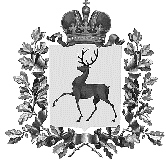 УПРАВЛЕНИЕ ФИНАНСОВАДМИНИСТРАЦИИ ТОНШАЕВСКОГО МУНИЦИПАЛЬНОГО ОКРУГА НИЖЕГОРОДСКОЙ ОБЛАСТИПРИКАЗ26 января 2022 года    	9-о_________________                                                           №  _________________О внесении изменений в приказ №83-о от 21 декабря 2021 года «Об утверждении сводной бюджетной росписи бюджета Тоншаевского муниципального округа на 2022 год и на плановый период 2023 и 2024 годов»Во исполнении приказа управления финансов администрации Тоншаевского района от 22 декабря 2020 года №42-о «Об утверждении Порядка составления и ведения сводной бюджетной росписи бюджета Тоншаевского муниципального округа и Порядка составления и ведения бюджетных росписей главных распорядителей (распорядителей) средств бюджета округа» и на основании статьи 217 Бюджетного Кодекса РФ- п р и к а з ы в а ю:Внести в приказ управления финансов администрации Тоншаевского муниципального округа Нижегородской области от 21 декабря 2021 года №83-о «Об утверждении сводной бюджетной росписи бюджета Тоншаевского муниципального округа на 2022 год и на плановый период 2023 и 2024 годов» следующие изменения:Приложение 1 к приказу изложить в новой редакции согласно приложения1 к настоящему приказу.Приложение 2 к приказу изложить в новой редакции согласно приложения 2 к настоящему приказу.Приложение 3 к приказу изложить в новой редакции согласно приложения3 к настоящему приказу.Начальник управления:                   	                        Н.В.КуликоваПРИЛОЖЕНИЕ 1к приказу управления финансов администрации Тоншаевского муниципального округа Нижегородской области                     от 26 января 2022 г. № 09-оСводная бюджетная роспись бюджета  округа по ведомственной структуре расходов на 26.01.2022 гПРИЛОЖЕНИЕ 2к приказу управления финансов администрации Тоншаевского муниципального округа Нижегородской области                     от 26 января 2022 г. № 09-оПРИЛОЖЕНИЕ 3к приказу управления финансов администрации Тоншаевского муниципального округа Нижегородской области                     от 26 января 2022 г. № 09-оСводная бюджетная роспись по источникам финансирования дефицита бюджета округа                          на 2022  год и на плановый период 2023 и 2024 годов                                                             	(тыс. рублей)Дата печати:Дата печати:26.01.202226.01.202226.01.202226.01.202226.01.2022Единица измерения:Единица измерения:руб.КБККБККБККБККБККБККБККБККБККБК2022 год2023 год2024 годНаименование КВСРНаименование КВСРНаименование КВСРКВСРКФСРКЦСРКЦСРКВРКОСГУДоп. ФК2022 год2023 год2024 год11123445678910Администрация Тоншаевского муниципального округа Нижегородской областиАдминистрация Тоншаевского муниципального округа Нижегородской областиАдминистрация Тоншаевского муниципального округа Нижегородской области4870102660010100066001010001212110001 500 000.001 500 000.001 500 000.00Администрация Тоншаевского муниципального округа Нижегородской областиАдминистрация Тоншаевского муниципального округа Нижегородской областиАдминистрация Тоншаевского муниципального округа Нижегородской области48701026600101000660010100012126600014 000.0014 000.0014 000.00Администрация Тоншаевского муниципального округа Нижегородской областиАдминистрация Тоншаевского муниципального округа Нижегородской областиАдминистрация Тоншаевского муниципального округа Нижегородской области487010266001010006600101000129213000447 866.00447 866.00447 866.00Администрация Тоншаевского муниципального округа Нижегородской областиАдминистрация Тоншаевского муниципального округа Нижегородской областиАдминистрация Тоншаевского муниципального округа Нижегородской области487010306301746000630174600244310000917 048.000.000.00Администрация Тоншаевского муниципального округа Нижегородской областиАдминистрация Тоншаевского муниципального округа Нижегородской областиАдминистрация Тоншаевского муниципального округа Нижегородской области48701041610129850161012985024422600050 000.0050 000.0050 000.00Администрация Тоншаевского муниципального округа Нижегородской областиАдминистрация Тоншаевского муниципального округа Нижегородской областиАдминистрация Тоншаевского муниципального округа Нижегородской области48701046600100190660010019012121100025 908 872.9015 916 272.9014 908 872.90Администрация Тоншаевского муниципального округа Нижегородской областиАдминистрация Тоншаевского муниципального округа Нижегородской областиАдминистрация Тоншаевского муниципального округа Нижегородской области48701046600100190660010019012126600085 026.0085 026.0085 026.00Администрация Тоншаевского муниципального округа Нижегородской областиАдминистрация Тоншаевского муниципального округа Нижегородской областиАдминистрация Тоншаевского муниципального округа Нижегородской области4870104660010019066001001901222120006 400.006 400.006 400.00Администрация Тоншаевского муниципального округа Нижегородской областиАдминистрация Тоншаевского муниципального округа Нижегородской областиАдминистрация Тоншаевского муниципального округа Нижегородской области48701046600100190660010019012222600047 600.0047 600.0047 600.00Администрация Тоншаевского муниципального округа Нижегородской областиАдминистрация Тоншаевского муниципального округа Нижегородской областиАдминистрация Тоншаевского муниципального округа Нижегородской области4870104660010019066001001901292130004 456 995.004 456 995.004 456 995.00Администрация Тоншаевского муниципального округа Нижегородской областиАдминистрация Тоншаевского муниципального округа Нижегородской областиАдминистрация Тоншаевского муниципального округа Нижегородской области487010466001001906600100190242221000440 000.00440 000.00440 000.00Администрация Тоншаевского муниципального округа Нижегородской областиАдминистрация Тоншаевского муниципального округа Нижегородской областиАдминистрация Тоншаевского муниципального округа Нижегородской области48701046600100190660010019024222500054 800.0054 800.0054 800.00Администрация Тоншаевского муниципального округа Нижегородской областиАдминистрация Тоншаевского муниципального округа Нижегородской областиАдминистрация Тоншаевского муниципального округа Нижегородской области487010466001001906600100190242226000430 600.00430 600.00430 600.00Администрация Тоншаевского муниципального округа Нижегородской областиАдминистрация Тоншаевского муниципального округа Нижегородской областиАдминистрация Тоншаевского муниципального округа Нижегородской области487010466001001906600100190242310000210 000.00210 000.00210 000.00Администрация Тоншаевского муниципального округа Нижегородской областиАдминистрация Тоншаевского муниципального округа Нижегородской областиАдминистрация Тоншаевского муниципального округа Нижегородской области48701046600100190660010019024234600058 000.0058 000.0058 000.00Администрация Тоншаевского муниципального округа Нижегородской областиАдминистрация Тоншаевского муниципального округа Нижегородской областиАдминистрация Тоншаевского муниципального округа Нижегородской области48701046600100190660010019024422100055 200.0055 200.0055 200.00Администрация Тоншаевского муниципального округа Нижегородской областиАдминистрация Тоншаевского муниципального округа Нижегородской областиАдминистрация Тоншаевского муниципального округа Нижегородской области487010466001001906600100190244226000271 900.00271 900.00271 900.00Администрация Тоншаевского муниципального округа Нижегородской областиАдминистрация Тоншаевского муниципального округа Нижегородской областиАдминистрация Тоншаевского муниципального округа Нижегородской области487010466001001906600100190244310000243 000.00243 000.00243 000.00Администрация Тоншаевского муниципального округа Нижегородской областиАдминистрация Тоншаевского муниципального округа Нижегородской областиАдминистрация Тоншаевского муниципального округа Нижегородской области487010466001001906600100190244346000195 000.00195 000.00195 000.00Администрация Тоншаевского муниципального округа Нижегородской областиАдминистрация Тоншаевского муниципального округа Нижегородской областиАдминистрация Тоншаевского муниципального округа Нижегородской области48701046600100190660010019024434900015 000.0015 000.0015 000.00Администрация Тоншаевского муниципального округа Нижегородской областиАдминистрация Тоншаевского муниципального округа Нижегородской областиАдминистрация Тоншаевского муниципального округа Нижегородской области487010466001739406600173940121211000303 994.00303 994.00303 994.00Администрация Тоншаевского муниципального округа Нижегородской областиАдминистрация Тоншаевского муниципального округа Нижегородской областиАдминистрация Тоншаевского муниципального округа Нижегородской области4870104660017394066001739401212660006 000.006 000.006 000.00Администрация Тоншаевского муниципального округа Нижегородской областиАдминистрация Тоншаевского муниципального округа Нижегородской областиАдминистрация Тоншаевского муниципального округа Нижегородской области48701046600173940660017394012921300091 806.0091 806.0091 806.00Администрация Тоншаевского муниципального округа Нижегородской областиАдминистрация Тоншаевского муниципального округа Нижегородской областиАдминистрация Тоншаевского муниципального округа Нижегородской области4870104660017394066001739402422250002 000.002 000.002 000.00Администрация Тоншаевского муниципального округа Нижегородской областиАдминистрация Тоншаевского муниципального округа Нижегородской областиАдминистрация Тоншаевского муниципального округа Нижегородской области4870104660017394066001739402423100001 000.001 000.001 000.00Администрация Тоншаевского муниципального округа Нижегородской областиАдминистрация Тоншаевского муниципального округа Нижегородской областиАдминистрация Тоншаевского муниципального округа Нижегородской области4870104660017394066001739402442210001 000.001 000.001 000.00Администрация Тоншаевского муниципального округа Нижегородской областиАдминистрация Тоншаевского муниципального округа Нижегородской областиАдминистрация Тоншаевского муниципального округа Нижегородской области48701046600173940660017394024431000020 300.0020 300.0020 300.00Администрация Тоншаевского муниципального округа Нижегородской областиАдминистрация Тоншаевского муниципального округа Нижегородской областиАдминистрация Тоншаевского муниципального округа Нижегородской области4870104660017394066001739402443460009 000.009 000.009 000.00Администрация Тоншаевского муниципального округа Нижегородской областиАдминистрация Тоншаевского муниципального округа Нижегородской областиАдминистрация Тоншаевского муниципального округа Нижегородской области48701046600526000660052600024422600050 000.0050 000.0050 000.00Администрация Тоншаевского муниципального округа Нижегородской областиАдминистрация Тоншаевского муниципального округа Нижегородской областиАдминистрация Тоншаевского муниципального округа Нижегородской области48701056600351200660035120024422100047 360.007 600.006 700.00Администрация Тоншаевского муниципального округа Нижегородской областиАдминистрация Тоншаевского муниципального округа Нижегородской областиАдминистрация Тоншаевского муниципального округа Нижегородской области48701056600351200660035120024422600037 550.000.000.00Администрация Тоншаевского муниципального округа Нижегородской областиАдминистрация Тоншаевского муниципального округа Нижегородской областиАдминистрация Тоншаевского муниципального округа Нижегородской области4870105660035120066003512002443460008 490.000.000.00Администрация Тоншаевского муниципального округа Нижегородской областиАдминистрация Тоншаевского муниципального округа Нижегородской областиАдминистрация Тоншаевского муниципального округа Нижегородской области48701131610129850161012985024431000050 000.000.000.00Администрация Тоншаевского муниципального округа Нижегородской областиАдминистрация Тоншаевского муниципального округа Нижегородской областиАдминистрация Тоншаевского муниципального округа Нижегородской области4870113660020059066002005901212110002 246 403.122 246 403.122 246 403.12Администрация Тоншаевского муниципального округа Нижегородской областиАдминистрация Тоншаевского муниципального округа Нижегородской областиАдминистрация Тоншаевского муниципального округа Нижегородской области48701136600200590660020059012126600021 000.0021 000.0021 000.00Администрация Тоншаевского муниципального округа Нижегородской областиАдминистрация Тоншаевского муниципального округа Нижегородской областиАдминистрация Тоншаевского муниципального округа Нижегородской области4870113660020059066002005901222120001 200.001 200.001 200.00Администрация Тоншаевского муниципального округа Нижегородской областиАдминистрация Тоншаевского муниципального округа Нижегородской областиАдминистрация Тоншаевского муниципального округа Нижегородской области48701136600200590660020059012222600012 600.0012 600.0012 600.00Администрация Тоншаевского муниципального округа Нижегородской областиАдминистрация Тоншаевского муниципального округа Нижегородской областиАдминистрация Тоншаевского муниципального округа Нижегородской области487011366002005906600200590129213000678 414.00678 414.00678 414.00Администрация Тоншаевского муниципального округа Нижегородской областиАдминистрация Тоншаевского муниципального округа Нижегородской областиАдминистрация Тоншаевского муниципального округа Нижегородской области4870113660020059066002005902442220005 000.005 000.005 000.00Администрация Тоншаевского муниципального округа Нижегородской областиАдминистрация Тоншаевского муниципального округа Нижегородской областиАдминистрация Тоншаевского муниципального округа Нижегородской области487011366002005906600200590244223000188 000.00188 000.00188 000.00Администрация Тоншаевского муниципального округа Нижегородской областиАдминистрация Тоншаевского муниципального округа Нижегородской областиАдминистрация Тоншаевского муниципального округа Нижегородской области487011366002005906600200590244225000290 000.00290 000.00290 000.00Администрация Тоншаевского муниципального округа Нижегородской областиАдминистрация Тоншаевского муниципального округа Нижегородской областиАдминистрация Тоншаевского муниципального округа Нижегородской области487011366002005906600200590244226000429 200.00429 200.00429 200.00Администрация Тоншаевского муниципального округа Нижегородской областиАдминистрация Тоншаевского муниципального округа Нижегородской областиАдминистрация Тоншаевского муниципального округа Нижегородской области48701136600200590660020059024422700040 000.0040 000.0040 000.00Администрация Тоншаевского муниципального округа Нижегородской областиАдминистрация Тоншаевского муниципального округа Нижегородской областиАдминистрация Тоншаевского муниципального округа Нижегородской области4870113660020059066002005902443100002 768 400.002 768 400.002 768 400.00Администрация Тоншаевского муниципального округа Нижегородской областиАдминистрация Тоншаевского муниципального округа Нижегородской областиАдминистрация Тоншаевского муниципального округа Нижегородской области4870113660020059066002005902443430001 300 000.001 300 000.001 300 000.00Администрация Тоншаевского муниципального округа Нижегородской областиАдминистрация Тоншаевского муниципального округа Нижегородской областиАдминистрация Тоншаевского муниципального округа Нижегородской области48701136600200590660020059024434400017 000.0017 000.0017 000.00Администрация Тоншаевского муниципального округа Нижегородской областиАдминистрация Тоншаевского муниципального округа Нижегородской областиАдминистрация Тоншаевского муниципального округа Нижегородской области487011366002005906600200590244346000322 600.00322 600.00322 600.00Администрация Тоншаевского муниципального округа Нижегородской областиАдминистрация Тоншаевского муниципального округа Нижегородской областиАдминистрация Тоншаевского муниципального округа Нижегородской области4870113660020059066002005902472230002 215 500.002 215 500.002 215 500.00Администрация Тоншаевского муниципального округа Нижегородской областиАдминистрация Тоншаевского муниципального округа Нижегородской областиАдминистрация Тоншаевского муниципального округа Нижегородской области4870113660024521066002452101112110002 130 299.002 130 299.002 130 299.00Администрация Тоншаевского муниципального округа Нижегородской областиАдминистрация Тоншаевского муниципального округа Нижегородской областиАдминистрация Тоншаевского муниципального округа Нижегородской области48701136600245210660024521011126600020 000.0020 000.0020 000.00Администрация Тоншаевского муниципального округа Нижегородской областиАдминистрация Тоншаевского муниципального округа Нижегородской областиАдминистрация Тоншаевского муниципального округа Нижегородской области4870113660024521066002452101122260001 233.441 233.441 233.44Администрация Тоншаевского муниципального округа Нижегородской областиАдминистрация Тоншаевского муниципального округа Нижегородской областиАдминистрация Тоншаевского муниципального округа Нижегородской области487011366002452106600245210119213000643 350.32643 350.32643 350.32Администрация Тоншаевского муниципального округа Нижегородской областиАдминистрация Тоншаевского муниципального округа Нижегородской областиАдминистрация Тоншаевского муниципального округа Нижегородской области48701136600245210660024521024222100024 698.2924 698.2924 698.29Администрация Тоншаевского муниципального округа Нижегородской областиАдминистрация Тоншаевского муниципального округа Нижегородской областиАдминистрация Тоншаевского муниципального округа Нижегородской области48701136600245210660024521024222500014 626.5614 626.5614 626.56Администрация Тоншаевского муниципального округа Нижегородской областиАдминистрация Тоншаевского муниципального округа Нижегородской областиАдминистрация Тоншаевского муниципального округа Нижегородской области487011366002452106600245210242226000215 592.00215 592.00215 592.00Администрация Тоншаевского муниципального округа Нижегородской областиАдминистрация Тоншаевского муниципального округа Нижегородской областиАдминистрация Тоншаевского муниципального округа Нижегородской области48701136600245210660024521024231000040 810.0040 810.0040 810.00Администрация Тоншаевского муниципального округа Нижегородской областиАдминистрация Тоншаевского муниципального округа Нижегородской областиАдминистрация Тоншаевского муниципального округа Нижегородской области4870113660024521066002452102423460003 600.003 600.003 600.00Администрация Тоншаевского муниципального округа Нижегородской областиАдминистрация Тоншаевского муниципального округа Нижегородской областиАдминистрация Тоншаевского муниципального округа Нижегородской области487011366002452106600245210244221000347.71347.71347.71Администрация Тоншаевского муниципального округа Нижегородской областиАдминистрация Тоншаевского муниципального округа Нижегородской областиАдминистрация Тоншаевского муниципального округа Нижегородской области4870113660024521066002452102442230003 320.003 320.003 320.00Администрация Тоншаевского муниципального округа Нижегородской областиАдминистрация Тоншаевского муниципального округа Нижегородской областиАдминистрация Тоншаевского муниципального округа Нижегородской области48701136600245210660024521024422600075 222.0075 222.0075 222.00Администрация Тоншаевского муниципального округа Нижегородской областиАдминистрация Тоншаевского муниципального округа Нижегородской областиАдминистрация Тоншаевского муниципального округа Нижегородской области4870113660024521066002452102443100006 000.006 000.006 000.00Администрация Тоншаевского муниципального округа Нижегородской областиАдминистрация Тоншаевского муниципального округа Нижегородской областиАдминистрация Тоншаевского муниципального округа Нижегородской области48701136600245210660024521024434600057 150.0057 150.0057 150.00Администрация Тоншаевского муниципального округа Нижегородской областиАдминистрация Тоншаевского муниципального округа Нижегородской областиАдминистрация Тоншаевского муниципального округа Нижегородской области48701136600525020660052502085329700030 000.0030 000.0030 000.00Администрация Тоншаевского муниципального округа Нижегородской областиАдминистрация Тоншаевского муниципального округа Нижегородской областиАдминистрация Тоншаевского муниципального округа Нижегородской области48701136600525280660052528036029600028 800.0028 800.0028 800.00Администрация Тоншаевского муниципального округа Нижегородской областиАдминистрация Тоншаевского муниципального округа Нижегородской областиАдминистрация Тоншаевского муниципального округа Нижегородской области4870113660С100590660С10059024434600012 000.0012 000.0012 000.00Администрация Тоншаевского муниципального округа Нижегородской областиАдминистрация Тоншаевского муниципального округа Нижегородской областиАдминистрация Тоншаевского муниципального округа Нижегородской области487030904101251100410125110244226000200 000.00200 000.00200 000.00Администрация Тоншаевского муниципального округа Нижегородской областиАдминистрация Тоншаевского муниципального округа Нижегородской областиАдминистрация Тоншаевского муниципального округа Нижегородской области4870309043010059004301005901222120001 000.001 000.001 000.00Администрация Тоншаевского муниципального округа Нижегородской областиАдминистрация Тоншаевского муниципального округа Нижегородской областиАдминистрация Тоншаевского муниципального округа Нижегородской области4870309043010059004301005901222260008 000.008 000.008 000.00Администрация Тоншаевского муниципального округа Нижегородской областиАдминистрация Тоншаевского муниципального округа Нижегородской областиАдминистрация Тоншаевского муниципального округа Нижегородской области48703090430100590043010059024422600050 000.0050 000.0050 000.00Администрация Тоншаевского муниципального округа Нижегородской областиАдминистрация Тоншаевского муниципального округа Нижегородской областиАдминистрация Тоншаевского муниципального округа Нижегородской области4870309660020059066002005901212110002 837 634.002 837 634.002 837 634.00Администрация Тоншаевского муниципального округа Нижегородской областиАдминистрация Тоншаевского муниципального округа Нижегородской областиАдминистрация Тоншаевского муниципального округа Нижегородской области48703096600200590660020059012126600032 500.0032 500.0032 500.00Администрация Тоншаевского муниципального округа Нижегородской областиАдминистрация Тоншаевского муниципального округа Нижегородской областиАдминистрация Тоншаевского муниципального округа Нижегородской области487030966002005906600200590129213000856 966.00856 966.00856 966.00Администрация Тоншаевского муниципального округа Нижегородской областиАдминистрация Тоншаевского муниципального округа Нижегородской областиАдминистрация Тоншаевского муниципального округа Нижегородской области487030966002005906600200590242221000560 000.00560 000.00560 000.00Администрация Тоншаевского муниципального округа Нижегородской областиАдминистрация Тоншаевского муниципального округа Нижегородской областиАдминистрация Тоншаевского муниципального округа Нижегородской области4870309660020059066002005902422250002 800.002 800.002 800.00Администрация Тоншаевского муниципального округа Нижегородской областиАдминистрация Тоншаевского муниципального округа Нижегородской областиАдминистрация Тоншаевского муниципального округа Нижегородской области48703096600200590660020059024231000044 000.0044 000.0044 000.00Администрация Тоншаевского муниципального округа Нижегородской областиАдминистрация Тоншаевского муниципального округа Нижегородской областиАдминистрация Тоншаевского муниципального округа Нижегородской области4870309660020059066002005902423460005 300.005 300.005 300.00Администрация Тоншаевского муниципального округа Нижегородской областиАдминистрация Тоншаевского муниципального округа Нижегородской областиАдминистрация Тоншаевского муниципального округа Нижегородской области4870309660020059066002005902443100005 000.005 000.005 000.00Администрация Тоншаевского муниципального округа Нижегородской областиАдминистрация Тоншаевского муниципального округа Нижегородской областиАдминистрация Тоншаевского муниципального округа Нижегородской области4870309660020059066002005902443430002 342.002 342.002 342.00Администрация Тоншаевского муниципального округа Нижегородской областиАдминистрация Тоншаевского муниципального округа Нижегородской областиАдминистрация Тоншаевского муниципального округа Нижегородской области4870309660020059066002005902443440003 000.003 000.003 000.00Администрация Тоншаевского муниципального округа Нижегородской областиАдминистрация Тоншаевского муниципального округа Нижегородской областиАдминистрация Тоншаевского муниципального округа Нижегородской области48703096600200590660020059024434500030 000.0030 000.0030 000.00Администрация Тоншаевского муниципального округа Нижегородской областиАдминистрация Тоншаевского муниципального округа Нижегородской областиАдминистрация Тоншаевского муниципального округа Нижегородской области4870309660020059066002005902443460001 758.001 758.001 758.00Администрация Тоншаевского муниципального округа Нижегородской областиАдминистрация Тоншаевского муниципального округа Нижегородской областиАдминистрация Тоншаевского муниципального округа Нижегородской области48703100420125110042012511024422600050 000.0050 000.0050 000.00Администрация Тоншаевского муниципального округа Нижегородской областиАдминистрация Тоншаевского муниципального округа Нижегородской областиАдминистрация Тоншаевского муниципального округа Нижегородской области48703100420125130042012513024422600044 300.0050 000.0050 000.00Администрация Тоншаевского муниципального округа Нижегородской областиАдминистрация Тоншаевского муниципального округа Нижегородской областиАдминистрация Тоншаевского муниципального округа Нижегородской области4870310042012513004201251302443100005 700.000.000.00Администрация Тоншаевского муниципального округа Нижегородской областиАдминистрация Тоншаевского муниципального округа Нижегородской областиАдминистрация Тоншаевского муниципального округа Нижегородской области4870408145042050014504205008122440001 000 000.000.002 000 000.00Администрация Тоншаевского муниципального округа Нижегородской областиАдминистрация Тоншаевского муниципального округа Нижегородской областиАдминистрация Тоншаевского муниципального округа Нижегородской области487041004101251200410125120242221000158 500.00158 500.00158 500.00Администрация Тоншаевского муниципального округа Нижегородской областиАдминистрация Тоншаевского муниципального округа Нижегородской областиАдминистрация Тоншаевского муниципального округа Нижегородской области487041004101251200410125120242226000878 500.00878 500.00878 500.00Администрация Тоншаевского муниципального округа Нижегородской областиАдминистрация Тоншаевского муниципального округа Нижегородской областиАдминистрация Тоншаевского муниципального округа Нижегородской области4870412082132903008213290308112460001 200 000.001 200 000.001 200 000.00Администрация Тоншаевского муниципального округа Нижегородской областиАдминистрация Тоншаевского муниципального округа Нижегородской областиАдминистрация Тоншаевского муниципального округа Нижегородской области487041208313005900831300590612241000520 000.00720 000.00720 000.00Администрация Тоншаевского муниципального округа Нижегородской областиАдминистрация Тоншаевского муниципального округа Нижегородской областиАдминистрация Тоншаевского муниципального округа Нижегородской области487041208412S210008412S2100612281000200 000.000.000.00Администрация Тоншаевского муниципального округа Нижегородской областиАдминистрация Тоншаевского муниципального округа Нижегородской областиАдминистрация Тоншаевского муниципального округа Нижегородской области4870412084130059008413005906112410005 567 800.005 567 800.005 567 800.00Администрация Тоншаевского муниципального округа Нижегородской областиАдминистрация Тоншаевского муниципального округа Нижегородской областиАдминистрация Тоншаевского муниципального округа Нижегородской области4870412660052080066005208002442260001 000 000.001 000 000.001 000 000.00Администрация Тоншаевского муниципального округа Нижегородской областиАдминистрация Тоншаевского муниципального округа Нижегородской областиАдминистрация Тоншаевского муниципального округа Нижегородской области487050103403L576003403L57604143100001 086 553.00636 553.00636 553.00Администрация Тоншаевского муниципального округа Нижегородской областиАдминистрация Тоншаевского муниципального округа Нижегородской областиАдминистрация Тоншаевского муниципального округа Нижегородской области487050109401S212009401S212024422600014 400 000.000.000.00Администрация Тоншаевского муниципального округа Нижегородской областиАдминистрация Тоншаевского муниципального округа Нижегородской областиАдминистрация Тоншаевского муниципального округа Нижегородской области4870501094F367483094F3674834123100009 413 500.000.000.00Администрация Тоншаевского муниципального округа Нижегородской областиАдминистрация Тоншаевского муниципального округа Нижегородской областиАдминистрация Тоншаевского муниципального округа Нижегородской области4870501095F367483095F367483412310000232 098 700.00245 587 200.000.00Администрация Тоншаевского муниципального округа Нижегородской областиАдминистрация Тоншаевского муниципального округа Нижегородской областиАдминистрация Тоншаевского муниципального округа Нижегородской области4870501095F367484095F3674844123100007 733 900.008 186 200.000.00Администрация Тоншаевского муниципального округа Нижегородской областиАдминистрация Тоншаевского муниципального округа Нижегородской областиАдминистрация Тоншаевского муниципального округа Нижегородской области4870501095F36748S095F36748S4123100001 934 000.001 934 000.001 934 000.00Администрация Тоншаевского муниципального округа Нижегородской областиАдминистрация Тоншаевского муниципального округа Нижегородской областиАдминистрация Тоншаевского муниципального округа Нижегородской области48705016600503030660050303024422600047 808.000.000.00Администрация Тоншаевского муниципального округа Нижегородской областиАдминистрация Тоншаевского муниципального округа Нижегородской областиАдминистрация Тоншаевского муниципального округа Нижегородской области487050218209S267018209S26702443100001 437 400.001 956 100.003 586 300.00Администрация Тоншаевского муниципального округа Нижегородской областиАдминистрация Тоншаевского муниципального округа Нижегородской областиАдминистрация Тоншаевского муниципального округа Нижегородской области487050218309747001830974700244310000245 400.00363 200.00420 200.00Администрация Тоншаевского муниципального округа Нижегородской областиАдминистрация Тоншаевского муниципального округа Нижегородской областиАдминистрация Тоншаевского муниципального округа Нижегородской области4870502202010503020201050308112440001 200 000.000.002 200 000.00Администрация Тоншаевского муниципального округа Нижегородской областиАдминистрация Тоншаевского муниципального округа Нижегородской областиАдминистрация Тоншаевского муниципального округа Нижегородской области487050220202050302020205030811245000400 000.00356 400.001 400 000.00Администрация Тоншаевского муниципального округа Нижегородской областиАдминистрация Тоншаевского муниципального округа Нижегородской областиАдминистрация Тоншаевского муниципального округа Нижегородской области487050220203726502020372650812244000488 646.600.000.00Администрация Тоншаевского муниципального округа Нижегородской областиАдминистрация Тоншаевского муниципального округа Нижегородской областиАдминистрация Тоншаевского муниципального округа Нижегородской области487050220203S265020203S2650812244000122 161.650.000.00Администрация Тоншаевского муниципального округа Нижегородской областиАдминистрация Тоншаевского муниципального округа Нижегородской областиАдминистрация Тоншаевского муниципального округа Нижегородской области487050266005050306600505030414310000476 096.00500 000.00500 000.00Администрация Тоншаевского муниципального округа Нижегородской областиАдминистрация Тоншаевского муниципального округа Нижегородской областиАдминистрация Тоншаевского муниципального округа Нижегородской области487050366003S268066003S26802442260002 697 100.000.000.00Администрация Тоншаевского муниципального округа Нижегородской областиАдминистрация Тоншаевского муниципального округа Нижегородской областиАдминистрация Тоншаевского муниципального округа Нижегородской области487050366003S282066003S28202442250001 000 000.001 000 000.001 000 000.00Администрация Тоншаевского муниципального округа Нижегородской областиАдминистрация Тоншаевского муниципального округа Нижегородской областиАдминистрация Тоншаевского муниципального округа Нижегородской области487050366003S298066003S29802442260002 650 100.000.000.00Администрация Тоншаевского муниципального округа Нижегородской областиАдминистрация Тоншаевского муниципального округа Нижегородской областиАдминистрация Тоншаевского муниципального округа Нижегородской области487050366005040406600504040244226000400 000.00400 000.00400 000.00Администрация Тоншаевского муниципального округа Нижегородской областиАдминистрация Тоншаевского муниципального округа Нижегородской областиАдминистрация Тоншаевского муниципального округа Нижегородской области48705036600504050660050405024422600090 000.000.000.00Администрация Тоншаевского муниципального округа Нижегородской областиАдминистрация Тоншаевского муниципального округа Нижегородской областиАдминистрация Тоншаевского муниципального округа Нижегородской области487050566002005906600200590121211000613 056.00613 056.00613 056.00Администрация Тоншаевского муниципального округа Нижегородской областиАдминистрация Тоншаевского муниципального округа Нижегородской областиАдминистрация Тоншаевского муниципального округа Нижегородской области48705056600200590660020059012126600012 000.0012 000.0012 000.00Администрация Тоншаевского муниципального округа Нижегородской областиАдминистрация Тоншаевского муниципального округа Нижегородской областиАдминистрация Тоншаевского муниципального округа Нижегородской области487050566002005906600200590129213000185 144.00185 144.00185 144.00Администрация Тоншаевского муниципального округа Нижегородской областиАдминистрация Тоншаевского муниципального округа Нижегородской областиАдминистрация Тоншаевского муниципального округа Нижегородской области4870505660020059066002005902422250002 800.000.000.00Администрация Тоншаевского муниципального округа Нижегородской областиАдминистрация Тоншаевского муниципального округа Нижегородской областиАдминистрация Тоншаевского муниципального округа Нижегородской области4870505660020059066002005902423100004 000.004 000.004 000.00Администрация Тоншаевского муниципального округа Нижегородской областиАдминистрация Тоншаевского муниципального округа Нижегородской областиАдминистрация Тоншаевского муниципального округа Нижегородской области4870505660020059066002005902442250000.002 800.002 800.00Администрация Тоншаевского муниципального округа Нижегородской областиАдминистрация Тоншаевского муниципального округа Нижегородской областиАдминистрация Тоншаевского муниципального округа Нижегородской области48705056600200590660020059024434600016 400.0016 400.0016 400.00Администрация Тоншаевского муниципального округа Нижегородской областиАдминистрация Тоншаевского муниципального округа Нижегородской областиАдминистрация Тоншаевского муниципального округа Нижегородской области4870505660037393066003739302443460003 600.003 600.003 600.00Администрация Тоншаевского муниципального округа Нижегородской областиАдминистрация Тоншаевского муниципального округа Нижегородской областиАдминистрация Тоншаевского муниципального округа Нижегородской области4871001660052529066005252903212640007 624 812.908 021 600.005 706 850.00Администрация Тоншаевского муниципального округа Нижегородской областиАдминистрация Тоншаевского муниципального округа Нижегородской областиАдминистрация Тоншаевского муниципального округа Нижегородской области4871003660035135066003513503222620000.002 169 200.003 387 000.00Администрация Тоншаевского муниципального округа Нижегородской областиАдминистрация Тоншаевского муниципального округа Нижегородской областиАдминистрация Тоншаевского муниципального округа Нижегородской области4871003660035176066003517603222620002 081 800.002 169 200.000.00Администрация Тоншаевского муниципального округа Нижегородской областиАдминистрация Тоншаевского муниципального округа Нижегородской областиАдминистрация Тоншаевского муниципального округа Нижегородской области487100409101L497009101L4970322262000518 800.00891 400.00887 600.00Администрация Тоншаевского муниципального округа Нижегородской областиАдминистрация Тоншаевского муниципального округа Нижегородской областиАдминистрация Тоншаевского муниципального округа Нижегородской области487100466003R082066003R082041231000014 296 000.008 877 000.008 877 000.00Администрация Тоншаевского муниципального округа Нижегородской областиАдминистрация Тоншаевского муниципального округа Нижегородской областиАдминистрация Тоншаевского муниципального округа Нижегородской области4871006660052528066005252802443490006 000.006 000.006 000.00Администрация Тоншаевского муниципального округа Нижегородской областиАдминистрация Тоншаевского муниципального округа Нижегородской областиАдминистрация Тоншаевского муниципального округа Нижегородской области48710066600525280660052528032326500020 000.0020 000.0020 000.00Администрация Тоншаевского муниципального округа Нижегородской областиАдминистрация Тоншаевского муниципального округа Нижегородской областиАдминистрация Тоншаевского муниципального округа Нижегородской области48710066600525280660052528085329700015 000.0015 000.0015 000.00Администрация Тоншаевского муниципального округа Нижегородской областиАдминистрация Тоншаевского муниципального округа Нижегородской областиАдминистрация Тоншаевского муниципального округа Нижегородской области487120217101020501710102050621241000165 025.00164 125.00164 125.00Администрация Тоншаевского муниципального округа Нижегородской областиАдминистрация Тоншаевского муниципального округа Нижегородской областиАдминистрация Тоншаевского муниципального округа Нижегородской области487120217201S205017201S20506212410002 087 375.002 087 375.002 087 375.00Администрация Тоншаевского муниципального округа Нижегородской областиАдминистрация Тоншаевского муниципального округа Нижегородской областиАдминистрация Тоншаевского муниципального округа Нижегородской области487120217301S205017301S2050622281000112 000.000.000.00Березятско-Ложкинский территориальный отделБерезятско-Ложкинский территориальный отделБерезятско-Ложкинский территориальный отдел0150104660010019066001001901212110001 164 624.001 164 624.001 164 624.00Березятско-Ложкинский территориальный отделБерезятско-Ложкинский территориальный отделБерезятско-Ложкинский территориальный отдел015010466001001906600100190129213000351 716.45351 716.45351 716.45Березятско-Ложкинский территориальный отделБерезятско-Ложкинский территориальный отделБерезятско-Ложкинский территориальный отдел01501046600100190660010019024222100027 664.0027 664.0027 664.00Березятско-Ложкинский территориальный отделБерезятско-Ложкинский территориальный отделБерезятско-Ложкинский территориальный отдел0150104660010019066001001902422250004 600.004 600.004 600.00Березятско-Ложкинский территориальный отделБерезятско-Ложкинский территориальный отделБерезятско-Ложкинский территориальный отдел01501046600100190660010019024222600012 000.0012 000.0012 000.00Березятско-Ложкинский территориальный отделБерезятско-Ложкинский территориальный отделБерезятско-Ложкинский территориальный отдел0150104660010019066001001902423460003 800.003 800.003 800.00Березятско-Ложкинский территориальный отделБерезятско-Ложкинский территориальный отделБерезятско-Ложкинский территориальный отдел0150104660010019066001001902442210002 546.002 546.002 546.00Березятско-Ложкинский территориальный отделБерезятско-Ложкинский территориальный отделБерезятско-Ложкинский территориальный отдел01501046600100190660010019024422600026 200.0026 200.0026 200.00Березятско-Ложкинский территориальный отделБерезятско-Ложкинский территориальный отделБерезятско-Ложкинский территориальный отдел01501046600100190660010019024434600012 500.0012 500.0012 500.00Березятско-Ложкинский территориальный отделБерезятско-Ложкинский территориальный отделБерезятско-Ложкинский территориальный отдел015011366002005906600200590121211000251 930.50251 930.50251 930.50Березятско-Ложкинский территориальный отделБерезятско-Ложкинский территориальный отделБерезятско-Ложкинский территориальный отдел01501136600200590660020059012921300076 083.0176 083.0176 083.01Березятско-Ложкинский территориальный отделБерезятско-Ложкинский территориальный отделБерезятско-Ложкинский территориальный отдел0150113660020059066002005902442230001 600.001 600.001 600.00Березятско-Ложкинский территориальный отделБерезятско-Ложкинский территориальный отделБерезятско-Ложкинский территориальный отдел01501136600200590660020059024422700011 700.0011 700.0011 700.00Березятско-Ложкинский территориальный отделБерезятско-Ложкинский территориальный отделБерезятско-Ложкинский территориальный отдел01501136600200590660020059024431000025 000.0025 000.0025 000.00Березятско-Ложкинский территориальный отделБерезятско-Ложкинский территориальный отделБерезятско-Ложкинский территориальный отдел015011366002005906600200590244343000132 300.00132 300.00132 300.00Березятско-Ложкинский территориальный отделБерезятско-Ложкинский территориальный отделБерезятско-Ложкинский территориальный отдел01501136600200590660020059024434400035 000.0035 000.0035 000.00Березятско-Ложкинский территориальный отделБерезятско-Ложкинский территориальный отделБерезятско-Ложкинский территориальный отдел01501136600200590660020059024434600030 000.0030 000.0030 000.00Березятско-Ложкинский территориальный отделБерезятско-Ложкинский территориальный отделБерезятско-Ложкинский территориальный отдел01501136600200590660020059024722300076 100.0076 100.0076 100.00Березятско-Ложкинский территориальный отделБерезятско-Ложкинский территориальный отделБерезятско-Ложкинский территориальный отдел015030904201251400420125140244226000132 080.00132 080.00132 080.00Березятско-Ложкинский территориальный отделБерезятско-Ложкинский территориальный отделБерезятско-Ложкинский территориальный отдел01503090420125140042012514024434300030 320.0030 320.0030 320.00Березятско-Ложкинский территориальный отделБерезятско-Ложкинский территориальный отделБерезятско-Ложкинский территориальный отдел01503100420100590042010059024422600010 000.0010 000.0010 000.00Березятско-Ложкинский территориальный отделБерезятско-Ложкинский территориальный отделБерезятско-Ложкинский территориальный отдел01503100420100590042010059024431000030 000.0030 000.0030 000.00Березятско-Ложкинский территориальный отделБерезятско-Ложкинский территориальный отделБерезятско-Ложкинский территориальный отдел01503100420100590042010059024434300045 000.0045 000.0045 000.00Березятско-Ложкинский территориальный отделБерезятско-Ложкинский территориальный отделБерезятско-Ложкинский территориальный отдел01503100420100590042010059024434400010 000.0010 000.0010 000.00Березятско-Ложкинский территориальный отделБерезятско-Ложкинский территориальный отделБерезятско-Ложкинский территориальный отдел01503100420100590042010059024434600025 000.0025 000.0025 000.00Березятско-Ложкинский территориальный отделБерезятско-Ложкинский территориальный отделБерезятско-Ложкинский территориальный отдел0150310660020059066002005901212110001 917 125.961 917 125.961 917 125.96Березятско-Ложкинский территориальный отделБерезятско-Ложкинский территориальный отделБерезятско-Ложкинский территориальный отдел0150310660020059066002005901212660001 000.001 000.001 000.00Березятско-Ложкинский территориальный отделБерезятско-Ложкинский территориальный отделБерезятско-Ложкинский территориальный отдел015031066002005906600200590129213000579 274.04579 274.04579 274.04Березятско-Ложкинский территориальный отделБерезятско-Ложкинский территориальный отделБерезятско-Ложкинский территориальный отдел015040914433S260714433S2607244225000482 238.12482 238.12482 238.12Березятско-Ложкинский территориальный отделБерезятско-Ложкинский территориальный отделБерезятско-Ложкинский территориальный отдел015040914434S260814434S2608244225000432 086.94432 086.94432 086.94Березятско-Ложкинский территориальный отделБерезятско-Ложкинский территориальный отделБерезятско-Ложкинский территориальный отдел015040966005020306600502030244225000529 214.00749 252.00749 252.00Березятско-Ложкинский территориальный отделБерезятско-Ложкинский территориальный отделБерезятско-Ложкинский территориальный отдел01504096600502030660050203024422600030 000.0030 000.0030 000.00Березятско-Ложкинский территориальный отделБерезятско-Ложкинский территориальный отделБерезятско-Ложкинский территориальный отдел0150409660050203066005020302442270003 500.003 500.003 500.00Березятско-Ложкинский территориальный отделБерезятско-Ложкинский территориальный отделБерезятско-Ложкинский территориальный отдел01504096600502030660050203024434300080 000.0080 000.0080 000.00Березятско-Ложкинский территориальный отделБерезятско-Ложкинский территориальный отделБерезятско-Ложкинский территориальный отдел01504096600502030660050203024434400090 000.0090 000.0090 000.00Березятско-Ложкинский территориальный отделБерезятско-Ложкинский территориальный отделБерезятско-Ложкинский территориальный отдел01504096600502030660050203024434600060 000.0060 000.0060 000.00Березятско-Ложкинский территориальный отделБерезятско-Ложкинский территориальный отделБерезятско-Ложкинский территориальный отдел01505036600504010660050401024422600050 000.0050 000.0050 000.00Березятско-Ложкинский территориальный отделБерезятско-Ложкинский территориальный отделБерезятско-Ложкинский территориальный отдел01505036600504010660050401024434600015 000.0015 000.0015 000.00Березятско-Ложкинский территориальный отделБерезятско-Ложкинский территориальный отделБерезятско-Ложкинский территориальный отдел015050366005040106600504010247223000700 000.00700 000.00700 000.00Березятско-Ложкинский территориальный отделБерезятско-Ложкинский территориальный отделБерезятско-Ложкинский территориальный отдел0150503660050404066005040402442260007 000.007 000.007 000.00Березятско-Ложкинский территориальный отделБерезятско-Ложкинский территориальный отделБерезятско-Ложкинский территориальный отдел01505036600504050660050405024422500013 245.71122 000.00122 000.00Березятско-Ложкинский территориальный отделБерезятско-Ложкинский территориальный отделБерезятско-Ложкинский территориальный отдел01505036600504050660050405024422600015 000.0015 000.0015 000.00Березятско-Ложкинский территориальный отделБерезятско-Ложкинский территориальный отделБерезятско-Ложкинский территориальный отдел0150503660050405066005040502443100006 000.006 000.006 000.00Березятско-Ложкинский территориальный отделБерезятско-Ложкинский территориальный отделБерезятско-Ложкинский территориальный отдел0150503660050405066005040502443430004 000.004 000.004 000.00Березятско-Ложкинский территориальный отделБерезятско-Ложкинский территориальный отделБерезятско-Ложкинский территориальный отдел01505036600504050660050405024434400019 500.0019 500.0019 500.00Березятско-Ложкинский территориальный отделБерезятско-Ложкинский территориальный отделБерезятско-Ложкинский территориальный отдел01505036600504050660050405024434600032 500.0032 500.0032 500.00Березятско-Ложкинский территориальный отделБерезятско-Ложкинский территориальный отделБерезятско-Ложкинский территориальный отдел015050566002005906600200590121211000252 528.640.000.00Березятско-Ложкинский территориальный отделБерезятско-Ложкинский территориальный отделБерезятско-Ложкинский территориальный отдел01505056600200590660020059012921300076 263.650.000.00Березятско-Ложкинский территориальный отделБерезятско-Ложкинский территориальный отделБерезятско-Ложкинский территориальный отдел0151006660052528066005252802442260003 000.003 000.003 000.00Березятско-Ложкинский территориальный отделБерезятско-Ложкинский территориальный отделБерезятско-Ложкинский территориальный отдел0151006660052528066005252802443490005 000.005 000.005 000.00Березятско-Ложкинский территориальный отделБерезятско-Ложкинский территориальный отделБерезятско-Ложкинский территориальный отдел01510066600525280660052528032326300012 000.0012 000.0012 000.00Березятско-Ложкинский территориальный отделБерезятско-Ложкинский территориальный отделБерезятско-Ложкинский территориальный отдел01511021110125270111012527024434900020 000.0020 000.0020 000.00Одошнурский территориальный отделОдошнурский территориальный отделОдошнурский территориальный отдел0180104660010019066001001901212110001 184 300.001 184 300.001 184 300.00Одошнурский территориальный отделОдошнурский территориальный отделОдошнурский территориальный отдел01801046600100190660010019012126600020 000.0020 000.0020 000.00Одошнурский территориальный отделОдошнурский территориальный отделОдошнурский территориальный отдел018010466001001906600100190129213000357 657.94357 657.94357 657.94Одошнурский территориальный отделОдошнурский территориальный отделОдошнурский территориальный отдел01801046600100190660010019024222100062 000.0062 000.0062 000.00Одошнурский территориальный отделОдошнурский территориальный отделОдошнурский территориальный отдел0180104660010019066001001902422250004 100.004 100.004 100.00Одошнурский территориальный отделОдошнурский территориальный отделОдошнурский территориальный отдел01801046600100190660010019024222600013 100.0013 100.0013 100.00Одошнурский территориальный отделОдошнурский территориальный отделОдошнурский территориальный отдел0180104660010019066001001902423100005 000.005 000.005 000.00Одошнурский территориальный отделОдошнурский территориальный отделОдошнурский территориальный отдел01801046600100190660010019024422600031 200.0031 200.0031 200.00Одошнурский территориальный отделОдошнурский территориальный отделОдошнурский территориальный отдел0180104660010019066001001902443460008 000.008 000.008 000.00Одошнурский территориальный отделОдошнурский территориальный отделОдошнурский территориальный отдел018011366002005906600200590121211000209 100.00209 100.00209 100.00Одошнурский территориальный отделОдошнурский территориальный отделОдошнурский территориальный отдел0180113660020059066002005901212660005 000.005 000.005 000.00Одошнурский территориальный отделОдошнурский территориальный отделОдошнурский территориальный отдел01801136600200590660020059012921300063 200.0063 200.0063 200.00Одошнурский территориальный отделОдошнурский территориальный отделОдошнурский территориальный отдел0180113660020059066002005902442230005 000.005 000.005 000.00Одошнурский территориальный отделОдошнурский территориальный отделОдошнурский территориальный отдел0180113660020059066002005902442250001 100.001 100.001 100.00Одошнурский территориальный отделОдошнурский территориальный отделОдошнурский территориальный отдел01801136600200590660020059024422600013 500.0013 500.0013 500.00Одошнурский территориальный отделОдошнурский территориальный отделОдошнурский территориальный отдел0180113660020059066002005902442270004 000.004 000.004 000.00Одошнурский территориальный отделОдошнурский территориальный отделОдошнурский территориальный отдел018011366002005906600200590244343000129 000.00140 000.00140 000.00Одошнурский территориальный отделОдошнурский территориальный отделОдошнурский территориальный отдел01801136600200590660020059024434600051 000.0040 000.0040 000.00Одошнурский территориальный отделОдошнурский территориальный отделОдошнурский территориальный отдел018011366002005906600200590247223000171 500.00171 500.00171 500.00Одошнурский территориальный отделОдошнурский территориальный отделОдошнурский территориальный отдел018011366002005906600200590853291000500.00500.00500.00Одошнурский территориальный отделОдошнурский территориальный отделОдошнурский территориальный отдел01803090420125140042012514024422600015 000.0015 000.0015 000.00Одошнурский территориальный отделОдошнурский территориальный отделОдошнурский территориальный отдел0180309660052528066005252802442250000.00212 752.00212 752.00Одошнурский территориальный отделОдошнурский территориальный отделОдошнурский территориальный отдел018031066002005906600200590121211000163 404.000.000.00Одошнурский территориальный отделОдошнурский территориальный отделОдошнурский территориальный отдел01803106600200590660020059012921300049 348.000.000.00Одошнурский территориальный отделОдошнурский территориальный отделОдошнурский территориальный отдел018040914427S260114427S2601244225000604 481.00604 481.00604 481.00Одошнурский территориальный отделОдошнурский территориальный отделОдошнурский территориальный отдел0180409660050203066005020302442250000.00212 752.00212 752.00Одошнурский территориальный отделОдошнурский территориальный отделОдошнурский территориальный отдел018040966005020306600502030244226000190 000.00190 000.00190 000.00Одошнурский территориальный отделОдошнурский территориальный отделОдошнурский территориальный отдел0180409660050203066005020302442270005 000.005 000.005 000.00Одошнурский территориальный отделОдошнурский территориальный отделОдошнурский территориальный отдел018040966005020306600502030244343000265 000.93265 000.93265 000.93Одошнурский территориальный отделОдошнурский территориальный отделОдошнурский территориальный отдел01804096600502030660050203024434600010 000.0010 000.0010 000.00Одошнурский территориальный отделОдошнурский территориальный отделОдошнурский территориальный отдел01805036600504010660050401024422600059 200.0059 200.0059 200.00Одошнурский территориальный отделОдошнурский территориальный отделОдошнурский территориальный отдел01805036600504010660050401024434600047 250.0047 250.0047 250.00Одошнурский территориальный отделОдошнурский территориальный отделОдошнурский территориальный отдел0180503660050401066005040102472230001 204 500.001 204 500.001 204 500.00Одошнурский территориальный отделОдошнурский территориальный отделОдошнурский территориальный отдел01805036600504050660050405024422300015 650.0015 650.0015 650.00Одошнурский территориальный отделОдошнурский территориальный отделОдошнурский территориальный отдел01805036600504050660050405024422600035 500.00690 500.00690 500.00Одошнурский территориальный отделОдошнурский территориальный отделОдошнурский территориальный отдел01805036600504050660050405024434300010 000.0010 000.0010 000.00Одошнурский территориальный отделОдошнурский территориальный отделОдошнурский территориальный отдел01805036600504050660050405024434400090 000.0090 000.0090 000.00Одошнурский территориальный отделОдошнурский территориальный отделОдошнурский территориальный отдел01805036600504050660050405024434600010 000.0010 000.0010 000.00Одошнурский территориальный отделОдошнурский территориальный отделОдошнурский территориальный отдел018050566002005906600200590121211000666 504.000.000.00Одошнурский территориальный отделОдошнурский территориальный отделОдошнурский территориальный отдел018050566002005906600200590129213000201 248.000.000.00Одошнурский территориальный отделОдошнурский территориальный отделОдошнурский территориальный отдел0181006660052528066005252802443490005 000.005 000.005 000.00Одошнурский территориальный отделОдошнурский территориальный отделОдошнурский территориальный отдел01811021110125270111012527024434900036 000.0036 000.0036 000.00Отдел по управлению муниципальным имуществом и земельными ресурсами Тоншаевского муниципального округа Нижегородской областиОтдел по управлению муниципальным имуществом и земельными ресурсами Тоншаевского муниципального округа Нижегородской областиОтдел по управлению муниципальным имуществом и земельными ресурсами Тоншаевского муниципального округа Нижегородской области366011305101290100510129010244226000200 000.00200 000.00200 000.00Отдел по управлению муниципальным имуществом и земельными ресурсами Тоншаевского муниципального округа Нижегородской областиОтдел по управлению муниципальным имуществом и земельными ресурсами Тоншаевского муниципального округа Нижегородской областиОтдел по управлению муниципальным имуществом и земельными ресурсами Тоншаевского муниципального округа Нижегородской области3660113051012902005101290202443100001 921 000.000.001 431 400.00Отдел по управлению муниципальным имуществом и земельными ресурсами Тоншаевского муниципального округа Нижегородской областиОтдел по управлению муниципальным имуществом и земельными ресурсами Тоншаевского муниципального округа Нижегородской областиОтдел по управлению муниципальным имуществом и земельными ресурсами Тоншаевского муниципального округа Нижегородской области3660113052010019005201001901212110001 605 213.611 605 213.611 605 213.61Отдел по управлению муниципальным имуществом и земельными ресурсами Тоншаевского муниципального округа Нижегородской областиОтдел по управлению муниципальным имуществом и земельными ресурсами Тоншаевского муниципального округа Нижегородской областиОтдел по управлению муниципальным имуществом и земельными ресурсами Тоншаевского муниципального округа Нижегородской области3660113052010019005201001901222260004 000.004 000.004 000.00Отдел по управлению муниципальным имуществом и земельными ресурсами Тоншаевского муниципального округа Нижегородской областиОтдел по управлению муниципальным имуществом и земельными ресурсами Тоншаевского муниципального округа Нижегородской областиОтдел по управлению муниципальным имуществом и земельными ресурсами Тоншаевского муниципального округа Нижегородской области366011305201001900520100190129213000485 000.00485 000.00485 000.00Отдел по управлению муниципальным имуществом и земельными ресурсами Тоншаевского муниципального округа Нижегородской областиОтдел по управлению муниципальным имуществом и земельными ресурсами Тоншаевского муниципального округа Нижегородской областиОтдел по управлению муниципальным имуществом и земельными ресурсами Тоншаевского муниципального округа Нижегородской области36601130520100190052010019024222100025 000.0025 000.0025 000.00Отдел по управлению муниципальным имуществом и земельными ресурсами Тоншаевского муниципального округа Нижегородской областиОтдел по управлению муниципальным имуществом и земельными ресурсами Тоншаевского муниципального округа Нижегородской областиОтдел по управлению муниципальным имуществом и земельными ресурсами Тоншаевского муниципального округа Нижегородской области3660113052010019005201001902422250009 000.009 000.009 000.00Отдел по управлению муниципальным имуществом и земельными ресурсами Тоншаевского муниципального округа Нижегородской областиОтдел по управлению муниципальным имуществом и земельными ресурсами Тоншаевского муниципального округа Нижегородской областиОтдел по управлению муниципальным имуществом и земельными ресурсами Тоншаевского муниципального округа Нижегородской области36601130520100190052010019024222600063 000.0063 000.0063 000.00Отдел по управлению муниципальным имуществом и земельными ресурсами Тоншаевского муниципального округа Нижегородской областиОтдел по управлению муниципальным имуществом и земельными ресурсами Тоншаевского муниципального округа Нижегородской областиОтдел по управлению муниципальным имуществом и земельными ресурсами Тоншаевского муниципального округа Нижегородской области36601130520100190052010019024231000050 000.0050 000.0050 000.00Отдел по управлению муниципальным имуществом и земельными ресурсами Тоншаевского муниципального округа Нижегородской областиОтдел по управлению муниципальным имуществом и земельными ресурсами Тоншаевского муниципального округа Нижегородской областиОтдел по управлению муниципальным имуществом и земельными ресурсами Тоншаевского муниципального округа Нижегородской области36601130520100190052010019024234600010 000.0010 000.0010 000.00Отдел по управлению муниципальным имуществом и земельными ресурсами Тоншаевского муниципального округа Нижегородской областиОтдел по управлению муниципальным имуществом и земельными ресурсами Тоншаевского муниципального округа Нижегородской областиОтдел по управлению муниципальным имуществом и земельными ресурсами Тоншаевского муниципального округа Нижегородской области36601130520100190052010019024422100018 000.0018 000.0018 000.00Отдел по управлению муниципальным имуществом и земельными ресурсами Тоншаевского муниципального округа Нижегородской областиОтдел по управлению муниципальным имуществом и земельными ресурсами Тоншаевского муниципального округа Нижегородской областиОтдел по управлению муниципальным имуществом и земельными ресурсами Тоншаевского муниципального округа Нижегородской области3660113052010019005201001902442230006 000.006 000.006 000.00Отдел по управлению муниципальным имуществом и земельными ресурсами Тоншаевского муниципального округа Нижегородской областиОтдел по управлению муниципальным имуществом и земельными ресурсами Тоншаевского муниципального округа Нижегородской областиОтдел по управлению муниципальным имуществом и земельными ресурсами Тоншаевского муниципального округа Нижегородской области36601130520100190052010019024422600020 000.0020 000.0020 000.00Отдел по управлению муниципальным имуществом и земельными ресурсами Тоншаевского муниципального округа Нижегородской областиОтдел по управлению муниципальным имуществом и земельными ресурсами Тоншаевского муниципального округа Нижегородской областиОтдел по управлению муниципальным имуществом и земельными ресурсами Тоншаевского муниципального округа Нижегородской области36601130520100190052010019024431000050 000.0050 000.0050 000.00Отдел по управлению муниципальным имуществом и земельными ресурсами Тоншаевского муниципального округа Нижегородской областиОтдел по управлению муниципальным имуществом и земельными ресурсами Тоншаевского муниципального округа Нижегородской областиОтдел по управлению муниципальным имуществом и земельными ресурсами Тоншаевского муниципального округа Нижегородской области36601130520100190052010019024434600060 000.0060 000.0060 000.00Отдел по управлению муниципальным имуществом и земельными ресурсами Тоншаевского муниципального округа Нижегородской областиОтдел по управлению муниципальным имуществом и земельными ресурсами Тоншаевского муниципального округа Нижегородской областиОтдел по управлению муниципальным имуществом и земельными ресурсами Тоншаевского муниципального округа Нижегородской области366011305301001900530100190121211000396 000.00396 000.00396 000.00Отдел по управлению муниципальным имуществом и земельными ресурсами Тоншаевского муниципального округа Нижегородской областиОтдел по управлению муниципальным имуществом и земельными ресурсами Тоншаевского муниципального округа Нижегородской областиОтдел по управлению муниципальным имуществом и земельными ресурсами Тоншаевского муниципального округа Нижегородской области366011305301001900530100190129213000120 000.00120 000.00120 000.00Отдел по управлению муниципальным имуществом и земельными ресурсами Тоншаевского муниципального округа Нижегородской областиОтдел по управлению муниципальным имуществом и земельными ресурсами Тоншаевского муниципального округа Нижегородской областиОтдел по управлению муниципальным имуществом и земельными ресурсами Тоншаевского муниципального округа Нижегородской области366011319201001901920100190121211000333 000.00333 000.00333 000.00Отдел по управлению муниципальным имуществом и земельными ресурсами Тоншаевского муниципального округа Нижегородской областиОтдел по управлению муниципальным имуществом и земельными ресурсами Тоншаевского муниципального округа Нижегородской областиОтдел по управлению муниципальным имуществом и земельными ресурсами Тоншаевского муниципального округа Нижегородской области366011319201001901920100190129213000101 000.00101 000.00101 000.00Отдел по управлению муниципальным имуществом и земельными ресурсами Тоншаевского муниципального округа Нижегородской областиОтдел по управлению муниципальным имуществом и земельными ресурсами Тоншаевского муниципального округа Нижегородской областиОтдел по управлению муниципальным имуществом и земельными ресурсами Тоншаевского муниципального округа Нижегородской области366011366005252806600525280244226000100 000.00100 000.00100 000.00Отдел по управлению муниципальным имуществом и земельными ресурсами Тоншаевского муниципального округа Нижегородской областиОтдел по управлению муниципальным имуществом и земельными ресурсами Тоншаевского муниципального округа Нижегородской областиОтдел по управлению муниципальным имуществом и земельными ресурсами Тоншаевского муниципального округа Нижегородской области366011366005252806600525280247223000300 000.000.00300 000.00Отдел по управлению муниципальным имуществом и земельными ресурсами Тоншаевского муниципального округа Нижегородской областиОтдел по управлению муниципальным имуществом и земельными ресурсами Тоншаевского муниципального округа Нижегородской областиОтдел по управлению муниципальным имуществом и земельными ресурсами Тоншаевского муниципального округа Нижегородской области366041205102290200510229020244226000500 000.00500 000.00500 000.00Отдел по управлению муниципальным имуществом и земельными ресурсами Тоншаевского муниципального округа Нижегородской областиОтдел по управлению муниципальным имуществом и земельными ресурсами Тоншаевского муниципального округа Нижегородской областиОтдел по управлению муниципальным имуществом и земельными ресурсами Тоншаевского муниципального округа Нижегородской области366050105101290100510129010244226000350 000.000.00350 000.00Отдел по управлению муниципальным имуществом и земельными ресурсами Тоншаевского муниципального округа Нижегородской областиОтдел по управлению муниципальным имуществом и земельными ресурсами Тоншаевского муниципального округа Нижегородской областиОтдел по управлению муниципальным имуществом и земельными ресурсами Тоншаевского муниципального округа Нижегородской области366050166005030306600503030243225000912 300.00482 000.00912 300.00Отдел по управлению муниципальным имуществом и земельными ресурсами Тоншаевского муниципального округа Нижегородской областиОтдел по управлению муниципальным имуществом и земельными ресурсами Тоншаевского муниципального округа Нижегородской областиОтдел по управлению муниципальным имуществом и земельными ресурсами Тоншаевского муниципального округа Нижегородской области3660501660050303066005030302442250001 117 000.00420 000.00420 000.00Ошминский территориальный отделОшминский территориальный отделОшминский территориальный отдел0190104660010019066001001901212110001 558 254.001 558 254.001 558 254.00Ошминский территориальный отделОшминский территориальный отделОшминский территориальный отдел01901046600100190660010019012126600020 000.0020 000.0020 000.00Ошминский территориальный отделОшминский территориальный отделОшминский территориальный отдел019010466001001906600100190129213000476 632.71476 632.71476 632.71Ошминский территориальный отделОшминский территориальный отделОшминский территориальный отдел01901046600100190660010019024222100082 368.0082 368.0082 368.00Ошминский территориальный отделОшминский территориальный отделОшминский территориальный отдел0190104660010019066001001902422250004 000.004 000.004 000.00Ошминский территориальный отделОшминский территориальный отделОшминский территориальный отдел01901046600100190660010019024222600010 000.0010 000.0010 000.00Ошминский территориальный отделОшминский территориальный отделОшминский территориальный отдел01901046600100190660010019024422600030 000.0030 000.0030 000.00Ошминский территориальный отделОшминский территориальный отделОшминский территориальный отдел01901046600100190660010019024434600021 200.0021 200.0021 200.00Ошминский территориальный отделОшминский территориальный отделОшминский территориальный отдел0190113660020059066002005901212110002 594 464.002 594 464.002 594 464.00Ошминский территориальный отделОшминский территориальный отделОшминский территориальный отдел01901136600200590660020059012126600020 000.0020 000.0020 000.00Ошминский территориальный отделОшминский территориальный отделОшминский территориальный отдел019011366002005906600200590129213000789 568.13789 568.13789 568.13Ошминский территориальный отделОшминский территориальный отделОшминский территориальный отдел0190113660020059066002005902442230004 000.004 000.004 000.00Ошминский территориальный отделОшминский территориальный отделОшминский территориальный отдел01901136600200590660020059024422500040 000.0040 000.0040 000.00Ошминский территориальный отделОшминский территориальный отделОшминский территориальный отдел01901136600200590660020059024422600050 000.0050 000.0050 000.00Ошминский территориальный отделОшминский территориальный отделОшминский территориальный отдел01901136600200590660020059024422700022 000.0022 000.0022 000.00Ошминский территориальный отделОшминский территориальный отделОшминский территориальный отдел0190113660020059066002005902443430001 778 795.431 778 795.431 778 795.43Ошминский территориальный отделОшминский территориальный отделОшминский территориальный отдел019011366002005906600200590244346000100 000.00100 000.00100 000.00Ошминский территориальный отделОшминский территориальный отделОшминский территориальный отдел019011366002005906600200590247223000518 700.00518 700.00518 700.00Ошминский территориальный отделОшминский территориальный отделОшминский территориальный отдел019011366002005906600200590853295000500.00500.00500.00Ошминский территориальный отделОшминский территориальный отделОшминский территориальный отдел01903090420125140042012514024422600042 000.0042 000.0042 000.00Ошминский территориальный отделОшминский территориальный отделОшминский территориальный отдел01903090420125140042012514024434300025 000.0025 000.0025 000.00Ошминский территориальный отделОшминский территориальный отделОшминский территориальный отдел01903100420100590042010059024422600010 000.0010 000.0010 000.00Ошминский территориальный отделОшминский территориальный отделОшминский территориальный отдел01903100420100590042010059024434300050 000.0050 000.0050 000.00Ошминский территориальный отделОшминский территориальный отделОшминский территориальный отдел01903100420100590042010059024434600035 300.0035 300.0035 300.00Ошминский территориальный отделОшминский территориальный отделОшминский территориальный отдел01903100420100590042010059024722300053 500.0053 500.0053 500.00Ошминский территориальный отделОшминский территориальный отделОшминский территориальный отдел0190310660020059066002005901212110003 218 774.203 176 774.203 176 774.20Ошминский территориальный отделОшминский территориальный отделОшминский территориальный отдел01903106600200590660020059012126600026 040.0026 040.0026 040.00Ошминский территориальный отделОшминский территориальный отделОшминский территориальный отдел019031066002005906600200590129213000972 085.81959 385.81959 385.81Ошминский территориальный отделОшминский территориальный отделОшминский территориальный отдел0190310660052528066005252802442250000.0054 700.0054 700.00Ошминский территориальный отделОшминский территориальный отделОшминский территориальный отдел019040914430S260414430S2604244225000337 718.03337 718.03337 718.03Ошминский территориальный отделОшминский территориальный отделОшминский территориальный отдел019040914432S260614432S2606244225000263 819.04263 819.04263 819.04Ошминский территориальный отделОшминский территориальный отделОшминский территориальный отдел019040914435S260914435S2609244225000219 850.16219 850.16219 850.16Ошминский территориальный отделОшминский территориальный отделОшминский территориальный отдел0190409660050203066005020302442250003 024 312.773 545 112.773 545 112.77Ошминский территориальный отделОшминский территориальный отделОшминский территориальный отдел0190409660050203066005020302442270006 000.006 000.006 000.00Ошминский территориальный отделОшминский территориальный отделОшминский территориальный отдел019040966005020306600502030244343000300 000.00300 000.00300 000.00Ошминский территориальный отделОшминский территориальный отделОшминский территориальный отдел019040966005020306600502030244344000200 000.00200 000.00200 000.00Ошминский территориальный отделОшминский территориальный отделОшминский территориальный отдел019040966005020306600502030244346000350 000.00350 000.00350 000.00Ошминский территориальный отделОшминский территориальный отделОшминский территориальный отдел019050366005040106600504010244225000213 000.00213 000.00213 000.00Ошминский территориальный отделОшминский территориальный отделОшминский территориальный отдел01905036600504010660050401024434600019 800.0019 800.0019 800.00Ошминский территориальный отделОшминский территориальный отделОшминский территориальный отдел019050366005040106600504010247223000990 000.00990 000.00990 000.00Ошминский территориальный отделОшминский территориальный отделОшминский территориальный отдел019050366005040106600504010853293000200.00200.00200.00Ошминский территориальный отделОшминский территориальный отделОшминский территориальный отдел0190503660050405066005040502442250000.00320 000.00320 000.00Ошминский территориальный отделОшминский территориальный отделОшминский территориальный отдел01905036600504050660050405024422600020 000.0020 000.0020 000.00Ошминский территориальный отделОшминский территориальный отделОшминский территориальный отдел01905036600504050660050405024431000040 000.0040 000.0040 000.00Ошминский территориальный отделОшминский территориальный отделОшминский территориальный отдел01905036600504050660050405024434300015 000.0015 000.0015 000.00Ошминский территориальный отделОшминский территориальный отделОшминский территориальный отдел019050366005040506600504050244344000120 000.00120 000.00120 000.00Ошминский территориальный отделОшминский территориальный отделОшминский территориальный отдел019050366005040506600504050244346000100 000.00100 000.00100 000.00Ошминский территориальный отделОшминский территориальный отделОшминский территориальный отдел019050566002005906600200590121211000650 020.000.000.00Ошминский территориальный отделОшминский территориальный отделОшминский территориальный отдел019050566002005906600200590129213000190 780.000.000.00Ошминский территориальный отделОшминский территориальный отделОшминский территориальный отдел0191006660052528066005252802443490005 000.005 000.005 000.00Ошминский территориальный отделОшминский территориальный отделОшминский территориальный отдел01910066600525280660052528032326300030 000.0030 000.0030 000.00Ошминский территориальный отделОшминский территориальный отделОшминский территориальный отдел01911021110125270111012527024434300010 000.0010 000.0010 000.00Ошминский территориальный отделОшминский территориальный отделОшминский территориальный отдел01911021110125270111012527024434900020 000.0020 000.0020 000.00Пижемский территориальный отделПижемский территориальный отделПижемский территориальный отдел0110104660010019066001001901212110001 270 093.001 270 093.001 270 093.00Пижемский территориальный отделПижемский территориальный отделПижемский территориальный отдел0110104660010019066001001901222260002 200.002 200.002 200.00Пижемский территориальный отделПижемский территориальный отделПижемский территориальный отдел011010466001001906600100190129213000383 568.09383 568.09383 568.09Пижемский территориальный отделПижемский территориальный отделПижемский территориальный отдел01101046600100190660010019024222100040 000.0040 000.0040 000.00Пижемский территориальный отделПижемский территориальный отделПижемский территориальный отдел01101046600100190660010019024222500010 000.0010 000.0010 000.00Пижемский территориальный отделПижемский территориальный отделПижемский территориальный отдел01101046600100190660010019024222600014 150.0014 150.0014 150.00Пижемский территориальный отделПижемский территориальный отделПижемский территориальный отдел0110104660010019066001001902423460003 000.003 000.003 000.00Пижемский территориальный отделПижемский территориальный отделПижемский территориальный отдел0110104660010019066001001902442210001 000.501 000.501 000.50Пижемский территориальный отделПижемский территориальный отделПижемский территориальный отдел01101046600100190660010019024422600010 000.0010 000.0010 000.00Пижемский территориальный отделПижемский территориальный отделПижемский территориальный отдел01101046600100190660010019024434600015 000.0015 000.0015 000.00Пижемский территориальный отделПижемский территориальный отделПижемский территориальный отдел011011366002005906600200590121211000792 509.40792 509.40792 509.40Пижемский территориальный отделПижемский территориальный отделПижемский территориальный отдел011011366002005906600200590129213000239 337.84239 337.84239 337.84Пижемский территориальный отделПижемский территориальный отделПижемский территориальный отдел011011366002005906600200590242221000115 000.00115 000.00115 000.00Пижемский территориальный отделПижемский территориальный отделПижемский территориальный отдел0110113660020059066002005902422250002 000.002 000.002 000.00Пижемский территориальный отделПижемский территориальный отделПижемский территориальный отдел01101136600200590660020059024422500016 200.0016 200.0016 200.00Пижемский территориальный отделПижемский территориальный отделПижемский территориальный отдел011011366002005906600200590244343000275 940.00275 940.00275 940.00Пижемский территориальный отделПижемский территориальный отделПижемский территориальный отдел01101136600200590660020059024434400013 522.7513 522.7513 522.75Пижемский территориальный отделПижемский территориальный отделПижемский территориальный отдел01101136600200590660020059024434600020 000.0020 000.0020 000.00Пижемский территориальный отделПижемский территориальный отделПижемский территориальный отдел01101136600200590660020059024722300057 500.0057 500.0057 500.00Пижемский территориальный отделПижемский территориальный отделПижемский территориальный отдел0110113660020059066002005908532910001 200.001 200.001 200.00Пижемский территориальный отделПижемский территориальный отделПижемский территориальный отдел011030904201251400420125140244226000185 350.00185 350.00185 350.00Пижемский территориальный отделПижемский территориальный отделПижемский территориальный отдел011031066005252806600525280244225000212 752.01212 752.01212 752.01Пижемский территориальный отделПижемский территориальный отделПижемский территориальный отдел011040914429S260314429S26032442250001 052 347.171 052 347.171 052 347.17Пижемский территориальный отделПижемский территориальный отделПижемский территориальный отдел011040914431S260514431S2605244225000614 964.37614 964.37614 964.37Пижемский территориальный отделПижемский территориальный отделПижемский территориальный отдел0110409660050203066005020302442250002 000 000.002 000 000.002 000 000.00Пижемский территориальный отделПижемский территориальный отделПижемский территориальный отдел0110503101F255550101F2555502443100006 967 900.005 507 100.006 007 900.00Пижемский территориальный отделПижемский территориальный отделПижемский территориальный отдел01105031440428810144042881024422600031 686.250.000.00Пижемский территориальный отделПижемский территориальный отделПижемский территориальный отдел011050314404726501440472650244226000551 353.400.000.00Пижемский территориальный отделПижемский территориальный отделПижемский территориальный отдел011050314404S265014404S2650244226000137 838.350.000.00Пижемский территориальный отделПижемский территориальный отделПижемский территориальный отдел0110503660050401066005040102472230002 770 000.002 770 000.002 770 000.00Пижемский территориальный отделПижемский территориальный отделПижемский территориальный отдел01105036600504050660050405024422300070 000.0070 000.0070 000.00Пижемский территориальный отделПижемский территориальный отделПижемский территориальный отдел0110503660050405066005040502442260001 302 227.001 302 227.001 302 227.00Пижемский территориальный отделПижемский территориальный отделПижемский территориальный отдел011050366005040506600504050244228000500 000.00500 000.00500 000.00Пижемский территориальный отделПижемский территориальный отделПижемский территориальный отдел01105036600504050660050405024434300030 000.0030 000.0030 000.00Пижемский территориальный отделПижемский территориальный отделПижемский территориальный отдел01105036600504050660050405024434600035 000.0035 000.0035 000.00Пижемский территориальный отделПижемский территориальный отделПижемский территориальный отдел0111006660052528066005252802442260003 000.003 000.003 000.00Пижемский территориальный отделПижемский территориальный отделПижемский территориальный отдел01110066600525280660052528032326300012 000.0012 000.0012 000.00Пижемский территориальный отделПижемский территориальный отделПижемский территориальный отдел0111102111020059011102005902442250006 000.006 000.006 000.00Пижемский территориальный отделПижемский территориальный отделПижемский территориальный отдел0111102111020059011102005902443430005 000.005 000.005 000.00Пижемский территориальный отделПижемский территориальный отделПижемский территориальный отдел01111021110200590111020059024434600015 000.0015 000.0015 000.00Пижемский территориальный отделПижемский территориальный отделПижемский территориальный отдел0111102111020059011102005902443490005 000.005 000.005 000.00Совет депутатов Тоншаевского муниципального округа Нижегородской областиСовет депутатов Тоншаевского муниципального округа Нижегородской областиСовет депутатов Тоншаевского муниципального округа Нижегородской области330010366001001906600100190121211000972 825.26972 825.26972 825.26Совет депутатов Тоншаевского муниципального округа Нижегородской областиСовет депутатов Тоншаевского муниципального округа Нижегородской областиСовет депутатов Тоншаевского муниципального округа Нижегородской области3300103660010019066001001901212660008 000.008 000.008 000.00Совет депутатов Тоншаевского муниципального округа Нижегородской областиСовет депутатов Тоншаевского муниципального округа Нижегородской областиСовет депутатов Тоншаевского муниципального округа Нижегородской области3300103660010019066001001901222120001 000.001 000.001 000.00Совет депутатов Тоншаевского муниципального округа Нижегородской областиСовет депутатов Тоншаевского муниципального округа Нижегородской областиСовет депутатов Тоншаевского муниципального округа Нижегородской области33001036600100190660010019012222600012 700.0012 700.0012 700.00Совет депутатов Тоншаевского муниципального округа Нижегородской областиСовет депутатов Тоншаевского муниципального округа Нижегородской областиСовет депутатов Тоншаевского муниципального округа Нижегородской области330010366001001906600100190123212000180 000.00180 000.00180 000.00Совет депутатов Тоншаевского муниципального округа Нижегородской областиСовет депутатов Тоншаевского муниципального округа Нижегородской областиСовет депутатов Тоншаевского муниципального округа Нижегородской области330010366001001906600100190129213000293 794.00293 794.00293 794.00Совет депутатов Тоншаевского муниципального округа Нижегородской областиСовет депутатов Тоншаевского муниципального округа Нижегородской областиСовет депутатов Тоншаевского муниципального округа Нижегородской области33001036600100190660010019024222100024 000.0024 000.0024 000.00Совет депутатов Тоншаевского муниципального округа Нижегородской областиСовет депутатов Тоншаевского муниципального округа Нижегородской областиСовет депутатов Тоншаевского муниципального округа Нижегородской области3300103660010019066001001902422250003 500.003 500.003 500.00Совет депутатов Тоншаевского муниципального округа Нижегородской областиСовет депутатов Тоншаевского муниципального округа Нижегородской областиСовет депутатов Тоншаевского муниципального округа Нижегородской области33001036600100190660010019024222600041 000.0041 000.0041 000.00Совет депутатов Тоншаевского муниципального округа Нижегородской областиСовет депутатов Тоншаевского муниципального округа Нижегородской областиСовет депутатов Тоншаевского муниципального округа Нижегородской области3300103660010019066001001902423460007 900.007 900.007 900.00Совет депутатов Тоншаевского муниципального округа Нижегородской областиСовет депутатов Тоншаевского муниципального округа Нижегородской областиСовет депутатов Тоншаевского муниципального округа Нижегородской области330010366001001906600100190244221000800.00800.00800.00Совет депутатов Тоншаевского муниципального округа Нижегородской областиСовет депутатов Тоншаевского муниципального округа Нижегородской областиСовет депутатов Тоншаевского муниципального округа Нижегородской области330010366001001906600100190244226000136 700.00136 700.00136 700.00Совет депутатов Тоншаевского муниципального округа Нижегородской областиСовет депутатов Тоншаевского муниципального округа Нижегородской областиСовет депутатов Тоншаевского муниципального округа Нижегородской области33001036600100190660010019024434600015 100.0015 100.0015 100.00Совет депутатов Тоншаевского муниципального округа Нижегородской областиСовет депутатов Тоншаевского муниципального округа Нижегородской областиСовет депутатов Тоншаевского муниципального округа Нижегородской области33001036600100190660010019024434900015 000.0015 000.0015 000.00Совет депутатов Тоншаевского муниципального округа Нижегородской областиСовет депутатов Тоншаевского муниципального округа Нижегородской областиСовет депутатов Тоншаевского муниципального округа Нижегородской области3300103660052600066005260002442260008 300.008 300.008 300.00Тоншаевский территориальный отделТоншаевский территориальный отделТоншаевский территориальный отдел0120104660010019066001001901212110001 994 296.771 689 544.771 689 544.77Тоншаевский территориальный отделТоншаевский территориальный отделТоншаевский территориальный отдел01201046600100190660010019012126600015 000.0015 000.0015 000.00Тоншаевский территориальный отделТоншаевский территориальный отделТоншаевский территориальный отдел012010466001001906600100190129213000602 277.62510 242.52510 242.52Тоншаевский территориальный отделТоншаевский территориальный отделТоншаевский территориальный отдел0120104660010019066001001902422210009 840.009 840.009 840.00Тоншаевский территориальный отделТоншаевский территориальный отделТоншаевский территориальный отдел01201046600100190660010019024222500010 800.0010 800.0010 800.00Тоншаевский территориальный отделТоншаевский территориальный отделТоншаевский территориальный отдел01201046600100190660010019024222600012 082.0012 082.0012 082.00Тоншаевский территориальный отделТоншаевский территориальный отделТоншаевский территориальный отдел01201046600100190660010019024231000015 000.0015 000.0015 000.00Тоншаевский территориальный отделТоншаевский территориальный отделТоншаевский территориальный отдел01201046600100190660010019024422600026 100.0026 100.0026 100.00Тоншаевский территориальный отделТоншаевский территориальный отделТоншаевский территориальный отдел01201046600100190660010019024434600019 550.0019 550.0019 550.00Тоншаевский территориальный отделТоншаевский территориальный отделТоншаевский территориальный отдел012011366002005906600200590121211000314 953.40314 953.40314 953.40Тоншаевский территориальный отделТоншаевский территориальный отделТоншаевский территориальный отдел0120113660020059066002005901212660007 788.877 788.877 788.87Тоншаевский территориальный отделТоншаевский территориальный отделТоншаевский территориальный отдел01201136600200590660020059012921300095 115.6295 115.6295 115.62Тоншаевский территориальный отделТоншаевский территориальный отделТоншаевский территориальный отдел012011366002005906600200590242221000400 000.00420 000.00420 000.00Тоншаевский территориальный отделТоншаевский территориальный отделТоншаевский территориальный отдел01201136600200590660020059024422100010 000.0015 000.0015 000.00Тоншаевский территориальный отделТоншаевский территориальный отделТоншаевский территориальный отдел0120113660020059066002005902442230002 648.592 648.592 648.59Тоншаевский территориальный отделТоншаевский территориальный отделТоншаевский территориальный отдел01201136600200590660020059024422500012 000.0012 000.0012 000.00Тоншаевский территориальный отделТоншаевский территориальный отделТоншаевский территориальный отдел0120113660020059066002005902442270004 638.084 638.084 638.08Тоншаевский территориальный отделТоншаевский территориальный отделТоншаевский территориальный отдел01201136600200590660020059024434300092 000.0092 000.0092 000.00Тоншаевский территориальный отделТоншаевский территориальный отделТоншаевский территориальный отдел01201136600200590660020059024434600040 000.0048 000.0048 000.00Тоншаевский территориальный отделТоншаевский территориальный отделТоншаевский территориальный отдел01201136600200590660020059024722300072 222.6872 222.6872 222.68Тоншаевский территориальный отделТоншаевский территориальный отделТоншаевский территориальный отдел012020366003511806600351180121211000346 922.00346 922.00346 922.00Тоншаевский территориальный отделТоншаевский территориальный отделТоншаевский территориальный отдел0120203660035118066003511801212660007 207.567 207.567 207.56Тоншаевский территориальный отделТоншаевский территориальный отделТоншаевский территориальный отдел012020366003511806600351180129213000104 770.44104 770.44104 770.44Тоншаевский территориальный отделТоншаевский территориальный отделТоншаевский территориальный отдел0120203660035118066003511802422210007 100.007 100.007 100.00Тоншаевский территориальный отделТоншаевский территориальный отделТоншаевский территориальный отдел0120203660035118066003511802422250005 000.005 000.005 000.00Тоншаевский территориальный отделТоншаевский территориальный отделТоншаевский территориальный отдел01202036600351180660035118024434600010 000.0010 000.0010 000.00Тоншаевский территориальный отделТоншаевский территориальный отделТоншаевский территориальный отдел01203090420125120042012512024422600010 000.0010 000.0010 000.00Тоншаевский территориальный отделТоншаевский территориальный отделТоншаевский территориальный отдел01203090420125120042012512024434600010 000.0010 000.0010 000.00Тоншаевский территориальный отделТоншаевский территориальный отделТоншаевский территориальный отдел012030904201251400420125140244226000187 200.00187 200.00187 200.00Тоншаевский территориальный отделТоншаевский территориальный отделТоншаевский территориальный отдел0120309660052528066005252802442250000.00212 752.01212 752.01Тоншаевский территориальный отделТоншаевский территориальный отделТоншаевский территориальный отдел012031004201251200420125120244310000125 000.000.000.00Тоншаевский территориальный отделТоншаевский территориальный отделТоншаевский территориальный отдел012031066002005906600200590121211000163 404.000.000.00Тоншаевский территориальный отделТоншаевский территориальный отделТоншаевский территориальный отдел01203106600200590660020059012921300049 348.010.000.00Тоншаевский территориальный отделТоншаевский территориальный отделТоншаевский территориальный отдел01204056600525220660052522024422600050 000.0050 000.0050 000.00Тоншаевский территориальный отделТоншаевский территориальный отделТоншаевский территориальный отдел012040914436S260A14436S260A244225000643 037.50643 037.50643 037.50Тоншаевский территориальный отделТоншаевский территориальный отделТоншаевский территориальный отдел012040914437S260D14437S260D244225000581 348.87581 348.87581 348.87Тоншаевский территориальный отделТоншаевский территориальный отделТоншаевский территориальный отдел012040914438S260F14438S260F244225000754 354.64754 354.64754 354.64Тоншаевский территориальный отделТоншаевский территориальный отделТоншаевский территориальный отдел012040914439S221014439S22102442250001 000 000.001 000 000.001 000 000.00Тоншаевский территориальный отделТоншаевский территориальный отделТоншаевский территориальный отдел0120409660050203066005020302442250002 689 327.972 182 600.002 182 600.00Тоншаевский территориальный отделТоншаевский территориальный отделТоншаевский территориальный отдел01204096600502030660050203024422600060 116.0060 116.0060 116.00Тоншаевский территориальный отделТоншаевский территориальный отделТоншаевский территориальный отдел012050366005040106600504010244226000312 940.91312 940.91312 940.91Тоншаевский территориальный отделТоншаевский территориальный отделТоншаевский территориальный отдел01205036600504010660050401024434600050 000.0070 000.0070 000.00Тоншаевский территориальный отделТоншаевский территориальный отделТоншаевский территориальный отдел0120503660050401066005040102472230003 993 000.003 993 000.003 993 000.00Тоншаевский территориальный отделТоншаевский территориальный отделТоншаевский территориальный отдел01205036600504030660050403024422200015 000.0015 000.0015 000.00Тоншаевский территориальный отделТоншаевский территориальный отделТоншаевский территориальный отдел012050366005040306600504030244346000300 000.00300 000.00300 000.00Тоншаевский территориальный отделТоншаевский территориальный отделТоншаевский территориальный отдел0120503660050404066005040402442250000.00212 752.01212 752.01Тоншаевский территориальный отделТоншаевский территориальный отделТоншаевский территориальный отдел01205036600504050660050405024422300052 000.0054 000.0054 000.00Тоншаевский территориальный отделТоншаевский территориальный отделТоншаевский территориальный отдел0120503660050405066005040502442250000.00823 000.00823 000.00Тоншаевский территориальный отделТоншаевский территориальный отделТоншаевский территориальный отдел012050366005040506600504050244226000211 375.72281 491.72281 491.72Тоншаевский территориальный отделТоншаевский территориальный отделТоншаевский территориальный отдел0120503660050405066005040502443100000.00100 000.00100 000.00Тоншаевский территориальный отделТоншаевский территориальный отделТоншаевский территориальный отдел012050366005040506600504050244343000170 000.00170 000.00170 000.00Тоншаевский территориальный отделТоншаевский территориальный отделТоншаевский территориальный отдел01205036600504050660050405024434400050 000.0070 000.0070 000.00Тоншаевский территориальный отделТоншаевский территориальный отделТоншаевский территориальный отдел01205036600504050660050405024434600050 000.0070 000.0070 000.00Тоншаевский территориальный отделТоншаевский территориальный отделТоншаевский территориальный отдел012050566002005906600200590121211000759 953.310.000.00Тоншаевский территориальный отделТоншаевский территориальный отделТоншаевский территориальный отдел012050566002005906600200590129213000229 505.900.000.00Тоншаевский территориальный отделТоншаевский территориальный отделТоншаевский территориальный отдел01210066600525280660052528024434900010 000.0017 000.0017 000.00УПРАВЛЕНИЕ КУЛЬТУРЫ,ТУРИЗМА И НАРОДНО-ХУДОЖЕСТВЕННЫХ ПРОМЫСЛОВ АДМИНИСТРАЦИИ ТОНШАЕВСКОГО МУНИЦИПАЛЬНОГО ОКРУГА НИЖЕГОРОДСКОЙ ОБЛАСТИУПРАВЛЕНИЕ КУЛЬТУРЫ,ТУРИЗМА И НАРОДНО-ХУДОЖЕСТВЕННЫХ ПРОМЫСЛОВ АДМИНИСТРАЦИИ ТОНШАЕВСКОГО МУНИЦИПАЛЬНОГО ОКРУГА НИЖЕГОРОДСКОЙ ОБЛАСТИУПРАВЛЕНИЕ КУЛЬТУРЫ,ТУРИЗМА И НАРОДНО-ХУДОЖЕСТВЕННЫХ ПРОМЫСЛОВ АДМИНИСТРАЦИИ ТОНШАЕВСКОГО МУНИЦИПАЛЬНОГО ОКРУГА НИЖЕГОРОДСКОЙ ОБЛАСТИ0570703024014231002401423106112410003 615 600.003 615 600.003 615 600.00УПРАВЛЕНИЕ КУЛЬТУРЫ,ТУРИЗМА И НАРОДНО-ХУДОЖЕСТВЕННЫХ ПРОМЫСЛОВ АДМИНИСТРАЦИИ ТОНШАЕВСКОГО МУНИЦИПАЛЬНОГО ОКРУГА НИЖЕГОРОДСКОЙ ОБЛАСТИУПРАВЛЕНИЕ КУЛЬТУРЫ,ТУРИЗМА И НАРОДНО-ХУДОЖЕСТВЕННЫХ ПРОМЫСЛОВ АДМИНИСТРАЦИИ ТОНШАЕВСКОГО МУНИЦИПАЛЬНОГО ОКРУГА НИЖЕГОРОДСКОЙ ОБЛАСТИУПРАВЛЕНИЕ КУЛЬТУРЫ,ТУРИЗМА И НАРОДНО-ХУДОЖЕСТВЕННЫХ ПРОМЫСЛОВ АДМИНИСТРАЦИИ ТОНШАЕВСКОГО МУНИЦИПАЛЬНОГО ОКРУГА НИЖЕГОРОДСКОЙ ОБЛАСТИ0570703024A155190024A15519061224100034 438 940.000.000.00УПРАВЛЕНИЕ КУЛЬТУРЫ,ТУРИЗМА И НАРОДНО-ХУДОЖЕСТВЕННЫХ ПРОМЫСЛОВ АДМИНИСТРАЦИИ ТОНШАЕВСКОГО МУНИЦИПАЛЬНОГО ОКРУГА НИЖЕГОРОДСКОЙ ОБЛАСТИУПРАВЛЕНИЕ КУЛЬТУРЫ,ТУРИЗМА И НАРОДНО-ХУДОЖЕСТВЕННЫХ ПРОМЫСЛОВ АДМИНИСТРАЦИИ ТОНШАЕВСКОГО МУНИЦИПАЛЬНОГО ОКРУГА НИЖЕГОРОДСКОЙ ОБЛАСТИУПРАВЛЕНИЕ КУЛЬТУРЫ,ТУРИЗМА И НАРОДНО-ХУДОЖЕСТВЕННЫХ ПРОМЫСЛОВ АДМИНИСТРАЦИИ ТОНШАЕВСКОГО МУНИЦИПАЛЬНОГО ОКРУГА НИЖЕГОРОДСКОЙ ОБЛАСТИ05708010210144210021014421061124100019 870 800.0019 870 800.0019 870 800.00УПРАВЛЕНИЕ КУЛЬТУРЫ,ТУРИЗМА И НАРОДНО-ХУДОЖЕСТВЕННЫХ ПРОМЫСЛОВ АДМИНИСТРАЦИИ ТОНШАЕВСКОГО МУНИЦИПАЛЬНОГО ОКРУГА НИЖЕГОРОДСКОЙ ОБЛАСТИУПРАВЛЕНИЕ КУЛЬТУРЫ,ТУРИЗМА И НАРОДНО-ХУДОЖЕСТВЕННЫХ ПРОМЫСЛОВ АДМИНИСТРАЦИИ ТОНШАЕВСКОГО МУНИЦИПАЛЬНОГО ОКРУГА НИЖЕГОРОДСКОЙ ОБЛАСТИУПРАВЛЕНИЕ КУЛЬТУРЫ,ТУРИЗМА И НАРОДНО-ХУДОЖЕСТВЕННЫХ ПРОМЫСЛОВ АДМИНИСТРАЦИИ ТОНШАЕВСКОГО МУНИЦИПАЛЬНОГО ОКРУГА НИЖЕГОРОДСКОЙ ОБЛАСТИ057080102102442100210244210612281000100 000.00100 000.00100 000.00УПРАВЛЕНИЕ КУЛЬТУРЫ,ТУРИЗМА И НАРОДНО-ХУДОЖЕСТВЕННЫХ ПРОМЫСЛОВ АДМИНИСТРАЦИИ ТОНШАЕВСКОГО МУНИЦИПАЛЬНОГО ОКРУГА НИЖЕГОРОДСКОЙ ОБЛАСТИУПРАВЛЕНИЕ КУЛЬТУРЫ,ТУРИЗМА И НАРОДНО-ХУДОЖЕСТВЕННЫХ ПРОМЫСЛОВ АДМИНИСТРАЦИИ ТОНШАЕВСКОГО МУНИЦИПАЛЬНОГО ОКРУГА НИЖЕГОРОДСКОЙ ОБЛАСТИУПРАВЛЕНИЕ КУЛЬТУРЫ,ТУРИЗМА И НАРОДНО-ХУДОЖЕСТВЕННЫХ ПРОМЫСЛОВ АДМИНИСТРАЦИИ ТОНШАЕВСКОГО МУНИЦИПАЛЬНОГО ОКРУГА НИЖЕГОРОДСКОЙ ОБЛАСТИ057080102102L519002102L519061228100073 100.0073 100.0073 100.00УПРАВЛЕНИЕ КУЛЬТУРЫ,ТУРИЗМА И НАРОДНО-ХУДОЖЕСТВЕННЫХ ПРОМЫСЛОВ АДМИНИСТРАЦИИ ТОНШАЕВСКОГО МУНИЦИПАЛЬНОГО ОКРУГА НИЖЕГОРОДСКОЙ ОБЛАСТИУПРАВЛЕНИЕ КУЛЬТУРЫ,ТУРИЗМА И НАРОДНО-ХУДОЖЕСТВЕННЫХ ПРОМЫСЛОВ АДМИНИСТРАЦИИ ТОНШАЕВСКОГО МУНИЦИПАЛЬНОГО ОКРУГА НИЖЕГОРОДСКОЙ ОБЛАСТИУПРАВЛЕНИЕ КУЛЬТУРЫ,ТУРИЗМА И НАРОДНО-ХУДОЖЕСТВЕННЫХ ПРОМЫСЛОВ АДМИНИСТРАЦИИ ТОНШАЕВСКОГО МУНИЦИПАЛЬНОГО ОКРУГА НИЖЕГОРОДСКОЙ ОБЛАСТИ057080102105442100210544210612241000200 000.00200 000.00200 000.00УПРАВЛЕНИЕ КУЛЬТУРЫ,ТУРИЗМА И НАРОДНО-ХУДОЖЕСТВЕННЫХ ПРОМЫСЛОВ АДМИНИСТРАЦИИ ТОНШАЕВСКОГО МУНИЦИПАЛЬНОГО ОКРУГА НИЖЕГОРОДСКОЙ ОБЛАСТИУПРАВЛЕНИЕ КУЛЬТУРЫ,ТУРИЗМА И НАРОДНО-ХУДОЖЕСТВЕННЫХ ПРОМЫСЛОВ АДМИНИСТРАЦИИ ТОНШАЕВСКОГО МУНИЦИПАЛЬНОГО ОКРУГА НИЖЕГОРОДСКОЙ ОБЛАСТИУПРАВЛЕНИЕ КУЛЬТУРЫ,ТУРИЗМА И НАРОДНО-ХУДОЖЕСТВЕННЫХ ПРОМЫСЛОВ АДМИНИСТРАЦИИ ТОНШАЕВСКОГО МУНИЦИПАЛЬНОГО ОКРУГА НИЖЕГОРОДСКОЙ ОБЛАСТИ0570801022014411002201441106112410002 851 060.002 851 060.002 851 060.00УПРАВЛЕНИЕ КУЛЬТУРЫ,ТУРИЗМА И НАРОДНО-ХУДОЖЕСТВЕННЫХ ПРОМЫСЛОВ АДМИНИСТРАЦИИ ТОНШАЕВСКОГО МУНИЦИПАЛЬНОГО ОКРУГА НИЖЕГОРОДСКОЙ ОБЛАСТИУПРАВЛЕНИЕ КУЛЬТУРЫ,ТУРИЗМА И НАРОДНО-ХУДОЖЕСТВЕННЫХ ПРОМЫСЛОВ АДМИНИСТРАЦИИ ТОНШАЕВСКОГО МУНИЦИПАЛЬНОГО ОКРУГА НИЖЕГОРОДСКОЙ ОБЛАСТИУПРАВЛЕНИЕ КУЛЬТУРЫ,ТУРИЗМА И НАРОДНО-ХУДОЖЕСТВЕННЫХ ПРОМЫСЛОВ АДМИНИСТРАЦИИ ТОНШАЕВСКОГО МУНИЦИПАЛЬНОГО ОКРУГА НИЖЕГОРОДСКОЙ ОБЛАСТИ05708010230144010023014401061124100031 192 120.0031 192 120.0031 192 120.00УПРАВЛЕНИЕ КУЛЬТУРЫ,ТУРИЗМА И НАРОДНО-ХУДОЖЕСТВЕННЫХ ПРОМЫСЛОВ АДМИНИСТРАЦИИ ТОНШАЕВСКОГО МУНИЦИПАЛЬНОГО ОКРУГА НИЖЕГОРОДСКОЙ ОБЛАСТИУПРАВЛЕНИЕ КУЛЬТУРЫ,ТУРИЗМА И НАРОДНО-ХУДОЖЕСТВЕННЫХ ПРОМЫСЛОВ АДМИНИСТРАЦИИ ТОНШАЕВСКОГО МУНИЦИПАЛЬНОГО ОКРУГА НИЖЕГОРОДСКОЙ ОБЛАСТИУПРАВЛЕНИЕ КУЛЬТУРЫ,ТУРИЗМА И НАРОДНО-ХУДОЖЕСТВЕННЫХ ПРОМЫСЛОВ АДМИНИСТРАЦИИ ТОНШАЕВСКОГО МУНИЦИПАЛЬНОГО ОКРУГА НИЖЕГОРОДСКОЙ ОБЛАСТИ057080102302L467002302L4670612241000881 284.98881 284.98881 284.98УПРАВЛЕНИЕ КУЛЬТУРЫ,ТУРИЗМА И НАРОДНО-ХУДОЖЕСТВЕННЫХ ПРОМЫСЛОВ АДМИНИСТРАЦИИ ТОНШАЕВСКОГО МУНИЦИПАЛЬНОГО ОКРУГА НИЖЕГОРОДСКОЙ ОБЛАСТИУПРАВЛЕНИЕ КУЛЬТУРЫ,ТУРИЗМА И НАРОДНО-ХУДОЖЕСТВЕННЫХ ПРОМЫСЛОВ АДМИНИСТРАЦИИ ТОНШАЕВСКОГО МУНИЦИПАЛЬНОГО ОКРУГА НИЖЕГОРОДСКОЙ ОБЛАСТИУПРАВЛЕНИЕ КУЛЬТУРЫ,ТУРИЗМА И НАРОДНО-ХУДОЖЕСТВЕННЫХ ПРОМЫСЛОВ АДМИНИСТРАЦИИ ТОНШАЕВСКОГО МУНИЦИПАЛЬНОГО ОКРУГА НИЖЕГОРОДСКОЙ ОБЛАСТИ057080102304440100230444010612241000553 975.022 500 115.022 500 115.02УПРАВЛЕНИЕ КУЛЬТУРЫ,ТУРИЗМА И НАРОДНО-ХУДОЖЕСТВЕННЫХ ПРОМЫСЛОВ АДМИНИСТРАЦИИ ТОНШАЕВСКОГО МУНИЦИПАЛЬНОГО ОКРУГА НИЖЕГОРОДСКОЙ ОБЛАСТИУПРАВЛЕНИЕ КУЛЬТУРЫ,ТУРИЗМА И НАРОДНО-ХУДОЖЕСТВЕННЫХ ПРОМЫСЛОВ АДМИНИСТРАЦИИ ТОНШАЕВСКОГО МУНИЦИПАЛЬНОГО ОКРУГА НИЖЕГОРОДСКОЙ ОБЛАСТИУПРАВЛЕНИЕ КУЛЬТУРЫ,ТУРИЗМА И НАРОДНО-ХУДОЖЕСТВЕННЫХ ПРОМЫСЛОВ АДМИНИСТРАЦИИ ТОНШАЕВСКОГО МУНИЦИПАЛЬНОГО ОКРУГА НИЖЕГОРОДСКОЙ ОБЛАСТИ057080102501441100250144110611241000500 000.00500 000.00500 000.00УПРАВЛЕНИЕ КУЛЬТУРЫ,ТУРИЗМА И НАРОДНО-ХУДОЖЕСТВЕННЫХ ПРОМЫСЛОВ АДМИНИСТРАЦИИ ТОНШАЕВСКОГО МУНИЦИПАЛЬНОГО ОКРУГА НИЖЕГОРОДСКОЙ ОБЛАСТИУПРАВЛЕНИЕ КУЛЬТУРЫ,ТУРИЗМА И НАРОДНО-ХУДОЖЕСТВЕННЫХ ПРОМЫСЛОВ АДМИНИСТРАЦИИ ТОНШАЕВСКОГО МУНИЦИПАЛЬНОГО ОКРУГА НИЖЕГОРОДСКОЙ ОБЛАСТИУПРАВЛЕНИЕ КУЛЬТУРЫ,ТУРИЗМА И НАРОДНО-ХУДОЖЕСТВЕННЫХ ПРОМЫСЛОВ АДМИНИСТРАЦИИ ТОНШАЕВСКОГО МУНИЦИПАЛЬНОГО ОКРУГА НИЖЕГОРОДСКОЙ ОБЛАСТИ057080202305452100230545210111211000245 100.00245 100.00245 100.00УПРАВЛЕНИЕ КУЛЬТУРЫ,ТУРИЗМА И НАРОДНО-ХУДОЖЕСТВЕННЫХ ПРОМЫСЛОВ АДМИНИСТРАЦИИ ТОНШАЕВСКОГО МУНИЦИПАЛЬНОГО ОКРУГА НИЖЕГОРОДСКОЙ ОБЛАСТИУПРАВЛЕНИЕ КУЛЬТУРЫ,ТУРИЗМА И НАРОДНО-ХУДОЖЕСТВЕННЫХ ПРОМЫСЛОВ АДМИНИСТРАЦИИ ТОНШАЕВСКОГО МУНИЦИПАЛЬНОГО ОКРУГА НИЖЕГОРОДСКОЙ ОБЛАСТИУПРАВЛЕНИЕ КУЛЬТУРЫ,ТУРИЗМА И НАРОДНО-ХУДОЖЕСТВЕННЫХ ПРОМЫСЛОВ АДМИНИСТРАЦИИ ТОНШАЕВСКОГО МУНИЦИПАЛЬНОГО ОКРУГА НИЖЕГОРОДСКОЙ ОБЛАСТИ0570802023054521002305452101112660005 000.005 000.005 000.00УПРАВЛЕНИЕ КУЛЬТУРЫ,ТУРИЗМА И НАРОДНО-ХУДОЖЕСТВЕННЫХ ПРОМЫСЛОВ АДМИНИСТРАЦИИ ТОНШАЕВСКОГО МУНИЦИПАЛЬНОГО ОКРУГА НИЖЕГОРОДСКОЙ ОБЛАСТИУПРАВЛЕНИЕ КУЛЬТУРЫ,ТУРИЗМА И НАРОДНО-ХУДОЖЕСТВЕННЫХ ПРОМЫСЛОВ АДМИНИСТРАЦИИ ТОНШАЕВСКОГО МУНИЦИПАЛЬНОГО ОКРУГА НИЖЕГОРОДСКОЙ ОБЛАСТИУПРАВЛЕНИЕ КУЛЬТУРЫ,ТУРИЗМА И НАРОДНО-ХУДОЖЕСТВЕННЫХ ПРОМЫСЛОВ АДМИНИСТРАЦИИ ТОНШАЕВСКОГО МУНИЦИПАЛЬНОГО ОКРУГА НИЖЕГОРОДСКОЙ ОБЛАСТИ05708020230545210023054521011921300074 020.0074 020.0074 020.00УПРАВЛЕНИЕ КУЛЬТУРЫ,ТУРИЗМА И НАРОДНО-ХУДОЖЕСТВЕННЫХ ПРОМЫСЛОВ АДМИНИСТРАЦИИ ТОНШАЕВСКОГО МУНИЦИПАЛЬНОГО ОКРУГА НИЖЕГОРОДСКОЙ ОБЛАСТИУПРАВЛЕНИЕ КУЛЬТУРЫ,ТУРИЗМА И НАРОДНО-ХУДОЖЕСТВЕННЫХ ПРОМЫСЛОВ АДМИНИСТРАЦИИ ТОНШАЕВСКОГО МУНИЦИПАЛЬНОГО ОКРУГА НИЖЕГОРОДСКОЙ ОБЛАСТИУПРАВЛЕНИЕ КУЛЬТУРЫ,ТУРИЗМА И НАРОДНО-ХУДОЖЕСТВЕННЫХ ПРОМЫСЛОВ АДМИНИСТРАЦИИ ТОНШАЕВСКОГО МУНИЦИПАЛЬНОГО ОКРУГА НИЖЕГОРОДСКОЙ ОБЛАСТИ0570804027010019002701001901212110001 034 617.361 034 617.361 034 617.36УПРАВЛЕНИЕ КУЛЬТУРЫ,ТУРИЗМА И НАРОДНО-ХУДОЖЕСТВЕННЫХ ПРОМЫСЛОВ АДМИНИСТРАЦИИ ТОНШАЕВСКОГО МУНИЦИПАЛЬНОГО ОКРУГА НИЖЕГОРОДСКОЙ ОБЛАСТИУПРАВЛЕНИЕ КУЛЬТУРЫ,ТУРИЗМА И НАРОДНО-ХУДОЖЕСТВЕННЫХ ПРОМЫСЛОВ АДМИНИСТРАЦИИ ТОНШАЕВСКОГО МУНИЦИПАЛЬНОГО ОКРУГА НИЖЕГОРОДСКОЙ ОБЛАСТИУПРАВЛЕНИЕ КУЛЬТУРЫ,ТУРИЗМА И НАРОДНО-ХУДОЖЕСТВЕННЫХ ПРОМЫСЛОВ АДМИНИСТРАЦИИ ТОНШАЕВСКОГО МУНИЦИПАЛЬНОГО ОКРУГА НИЖЕГОРОДСКОЙ ОБЛАСТИ05708040270100190027010019012126600020 000.0020 000.0020 000.00УПРАВЛЕНИЕ КУЛЬТУРЫ,ТУРИЗМА И НАРОДНО-ХУДОЖЕСТВЕННЫХ ПРОМЫСЛОВ АДМИНИСТРАЦИИ ТОНШАЕВСКОГО МУНИЦИПАЛЬНОГО ОКРУГА НИЖЕГОРОДСКОЙ ОБЛАСТИУПРАВЛЕНИЕ КУЛЬТУРЫ,ТУРИЗМА И НАРОДНО-ХУДОЖЕСТВЕННЫХ ПРОМЫСЛОВ АДМИНИСТРАЦИИ ТОНШАЕВСКОГО МУНИЦИПАЛЬНОГО ОКРУГА НИЖЕГОРОДСКОЙ ОБЛАСТИУПРАВЛЕНИЕ КУЛЬТУРЫ,ТУРИЗМА И НАРОДНО-ХУДОЖЕСТВЕННЫХ ПРОМЫСЛОВ АДМИНИСТРАЦИИ ТОНШАЕВСКОГО МУНИЦИПАЛЬНОГО ОКРУГА НИЖЕГОРОДСКОЙ ОБЛАСТИ057080402701001900270100190129213000312 454.00312 454.00312 454.00УПРАВЛЕНИЕ КУЛЬТУРЫ,ТУРИЗМА И НАРОДНО-ХУДОЖЕСТВЕННЫХ ПРОМЫСЛОВ АДМИНИСТРАЦИИ ТОНШАЕВСКОГО МУНИЦИПАЛЬНОГО ОКРУГА НИЖЕГОРОДСКОЙ ОБЛАСТИУПРАВЛЕНИЕ КУЛЬТУРЫ,ТУРИЗМА И НАРОДНО-ХУДОЖЕСТВЕННЫХ ПРОМЫСЛОВ АДМИНИСТРАЦИИ ТОНШАЕВСКОГО МУНИЦИПАЛЬНОГО ОКРУГА НИЖЕГОРОДСКОЙ ОБЛАСТИУПРАВЛЕНИЕ КУЛЬТУРЫ,ТУРИЗМА И НАРОДНО-ХУДОЖЕСТВЕННЫХ ПРОМЫСЛОВ АДМИНИСТРАЦИИ ТОНШАЕВСКОГО МУНИЦИПАЛЬНОГО ОКРУГА НИЖЕГОРОДСКОЙ ОБЛАСТИ05708040270100190027010019024222100010 000.0010 000.0010 000.00УПРАВЛЕНИЕ КУЛЬТУРЫ,ТУРИЗМА И НАРОДНО-ХУДОЖЕСТВЕННЫХ ПРОМЫСЛОВ АДМИНИСТРАЦИИ ТОНШАЕВСКОГО МУНИЦИПАЛЬНОГО ОКРУГА НИЖЕГОРОДСКОЙ ОБЛАСТИУПРАВЛЕНИЕ КУЛЬТУРЫ,ТУРИЗМА И НАРОДНО-ХУДОЖЕСТВЕННЫХ ПРОМЫСЛОВ АДМИНИСТРАЦИИ ТОНШАЕВСКОГО МУНИЦИПАЛЬНОГО ОКРУГА НИЖЕГОРОДСКОЙ ОБЛАСТИУПРАВЛЕНИЕ КУЛЬТУРЫ,ТУРИЗМА И НАРОДНО-ХУДОЖЕСТВЕННЫХ ПРОМЫСЛОВ АДМИНИСТРАЦИИ ТОНШАЕВСКОГО МУНИЦИПАЛЬНОГО ОКРУГА НИЖЕГОРОДСКОЙ ОБЛАСТИ0570804027010019002701001902442230005 000.005 000.005 000.00УПРАВЛЕНИЕ КУЛЬТУРЫ,ТУРИЗМА И НАРОДНО-ХУДОЖЕСТВЕННЫХ ПРОМЫСЛОВ АДМИНИСТРАЦИИ ТОНШАЕВСКОГО МУНИЦИПАЛЬНОГО ОКРУГА НИЖЕГОРОДСКОЙ ОБЛАСТИУПРАВЛЕНИЕ КУЛЬТУРЫ,ТУРИЗМА И НАРОДНО-ХУДОЖЕСТВЕННЫХ ПРОМЫСЛОВ АДМИНИСТРАЦИИ ТОНШАЕВСКОГО МУНИЦИПАЛЬНОГО ОКРУГА НИЖЕГОРОДСКОЙ ОБЛАСТИУПРАВЛЕНИЕ КУЛЬТУРЫ,ТУРИЗМА И НАРОДНО-ХУДОЖЕСТВЕННЫХ ПРОМЫСЛОВ АДМИНИСТРАЦИИ ТОНШАЕВСКОГО МУНИЦИПАЛЬНОГО ОКРУГА НИЖЕГОРОДСКОЙ ОБЛАСТИ05708040270100190027010019024422600020 000.0020 000.0020 000.00УПРАВЛЕНИЕ КУЛЬТУРЫ,ТУРИЗМА И НАРОДНО-ХУДОЖЕСТВЕННЫХ ПРОМЫСЛОВ АДМИНИСТРАЦИИ ТОНШАЕВСКОГО МУНИЦИПАЛЬНОГО ОКРУГА НИЖЕГОРОДСКОЙ ОБЛАСТИУПРАВЛЕНИЕ КУЛЬТУРЫ,ТУРИЗМА И НАРОДНО-ХУДОЖЕСТВЕННЫХ ПРОМЫСЛОВ АДМИНИСТРАЦИИ ТОНШАЕВСКОГО МУНИЦИПАЛЬНОГО ОКРУГА НИЖЕГОРОДСКОЙ ОБЛАСТИУПРАВЛЕНИЕ КУЛЬТУРЫ,ТУРИЗМА И НАРОДНО-ХУДОЖЕСТВЕННЫХ ПРОМЫСЛОВ АДМИНИСТРАЦИИ ТОНШАЕВСКОГО МУНИЦИПАЛЬНОГО ОКРУГА НИЖЕГОРОДСКОЙ ОБЛАСТИ0570804027010019002701001902443460005 000.005 000.005 000.00УПРАВЛЕНИЕ КУЛЬТУРЫ,ТУРИЗМА И НАРОДНО-ХУДОЖЕСТВЕННЫХ ПРОМЫСЛОВ АДМИНИСТРАЦИИ ТОНШАЕВСКОГО МУНИЦИПАЛЬНОГО ОКРУГА НИЖЕГОРОДСКОЙ ОБЛАСТИУПРАВЛЕНИЕ КУЛЬТУРЫ,ТУРИЗМА И НАРОДНО-ХУДОЖЕСТВЕННЫХ ПРОМЫСЛОВ АДМИНИСТРАЦИИ ТОНШАЕВСКОГО МУНИЦИПАЛЬНОГО ОКРУГА НИЖЕГОРОДСКОЙ ОБЛАСТИУПРАВЛЕНИЕ КУЛЬТУРЫ,ТУРИЗМА И НАРОДНО-ХУДОЖЕСТВЕННЫХ ПРОМЫСЛОВ АДМИНИСТРАЦИИ ТОНШАЕВСКОГО МУНИЦИПАЛЬНОГО ОКРУГА НИЖЕГОРОДСКОЙ ОБЛАСТИ0570804027024521002702452101212110562 750 000.002 750 000.002 750 000.00УПРАВЛЕНИЕ КУЛЬТУРЫ,ТУРИЗМА И НАРОДНО-ХУДОЖЕСТВЕННЫХ ПРОМЫСЛОВ АДМИНИСТРАЦИИ ТОНШАЕВСКОГО МУНИЦИПАЛЬНОГО ОКРУГА НИЖЕГОРОДСКОЙ ОБЛАСТИУПРАВЛЕНИЕ КУЛЬТУРЫ,ТУРИЗМА И НАРОДНО-ХУДОЖЕСТВЕННЫХ ПРОМЫСЛОВ АДМИНИСТРАЦИИ ТОНШАЕВСКОГО МУНИЦИПАЛЬНОГО ОКРУГА НИЖЕГОРОДСКОЙ ОБЛАСТИУПРАВЛЕНИЕ КУЛЬТУРЫ,ТУРИЗМА И НАРОДНО-ХУДОЖЕСТВЕННЫХ ПРОМЫСЛОВ АДМИНИСТРАЦИИ ТОНШАЕВСКОГО МУНИЦИПАЛЬНОГО ОКРУГА НИЖЕГОРОДСКОЙ ОБЛАСТИ05708040270245210027024521012126605620 000.0020 000.0020 000.00УПРАВЛЕНИЕ КУЛЬТУРЫ,ТУРИЗМА И НАРОДНО-ХУДОЖЕСТВЕННЫХ ПРОМЫСЛОВ АДМИНИСТРАЦИИ ТОНШАЕВСКОГО МУНИЦИПАЛЬНОГО ОКРУГА НИЖЕГОРОДСКОЙ ОБЛАСТИУПРАВЛЕНИЕ КУЛЬТУРЫ,ТУРИЗМА И НАРОДНО-ХУДОЖЕСТВЕННЫХ ПРОМЫСЛОВ АДМИНИСТРАЦИИ ТОНШАЕВСКОГО МУНИЦИПАЛЬНОГО ОКРУГА НИЖЕГОРОДСКОЙ ОБЛАСТИУПРАВЛЕНИЕ КУЛЬТУРЫ,ТУРИЗМА И НАРОДНО-ХУДОЖЕСТВЕННЫХ ПРОМЫСЛОВ АДМИНИСТРАЦИИ ТОНШАЕВСКОГО МУНИЦИПАЛЬНОГО ОКРУГА НИЖЕГОРОДСКОЙ ОБЛАСТИ057080402702452100270245210129213056830 500.00830 500.00830 500.00УПРАВЛЕНИЕ КУЛЬТУРЫ,ТУРИЗМА И НАРОДНО-ХУДОЖЕСТВЕННЫХ ПРОМЫСЛОВ АДМИНИСТРАЦИИ ТОНШАЕВСКОГО МУНИЦИПАЛЬНОГО ОКРУГА НИЖЕГОРОДСКОЙ ОБЛАСТИУПРАВЛЕНИЕ КУЛЬТУРЫ,ТУРИЗМА И НАРОДНО-ХУДОЖЕСТВЕННЫХ ПРОМЫСЛОВ АДМИНИСТРАЦИИ ТОНШАЕВСКОГО МУНИЦИПАЛЬНОГО ОКРУГА НИЖЕГОРОДСКОЙ ОБЛАСТИУПРАВЛЕНИЕ КУЛЬТУРЫ,ТУРИЗМА И НАРОДНО-ХУДОЖЕСТВЕННЫХ ПРОМЫСЛОВ АДМИНИСТРАЦИИ ТОНШАЕВСКОГО МУНИЦИПАЛЬНОГО ОКРУГА НИЖЕГОРОДСКОЙ ОБЛАСТИ05708040270245210027024521024222105695 000.0095 000.0095 000.00УПРАВЛЕНИЕ КУЛЬТУРЫ,ТУРИЗМА И НАРОДНО-ХУДОЖЕСТВЕННЫХ ПРОМЫСЛОВ АДМИНИСТРАЦИИ ТОНШАЕВСКОГО МУНИЦИПАЛЬНОГО ОКРУГА НИЖЕГОРОДСКОЙ ОБЛАСТИУПРАВЛЕНИЕ КУЛЬТУРЫ,ТУРИЗМА И НАРОДНО-ХУДОЖЕСТВЕННЫХ ПРОМЫСЛОВ АДМИНИСТРАЦИИ ТОНШАЕВСКОГО МУНИЦИПАЛЬНОГО ОКРУГА НИЖЕГОРОДСКОЙ ОБЛАСТИУПРАВЛЕНИЕ КУЛЬТУРЫ,ТУРИЗМА И НАРОДНО-ХУДОЖЕСТВЕННЫХ ПРОМЫСЛОВ АДМИНИСТРАЦИИ ТОНШАЕВСКОГО МУНИЦИПАЛЬНОГО ОКРУГА НИЖЕГОРОДСКОЙ ОБЛАСТИ05708040270245210027024521024222505610 000.0010 000.0010 000.00УПРАВЛЕНИЕ КУЛЬТУРЫ,ТУРИЗМА И НАРОДНО-ХУДОЖЕСТВЕННЫХ ПРОМЫСЛОВ АДМИНИСТРАЦИИ ТОНШАЕВСКОГО МУНИЦИПАЛЬНОГО ОКРУГА НИЖЕГОРОДСКОЙ ОБЛАСТИУПРАВЛЕНИЕ КУЛЬТУРЫ,ТУРИЗМА И НАРОДНО-ХУДОЖЕСТВЕННЫХ ПРОМЫСЛОВ АДМИНИСТРАЦИИ ТОНШАЕВСКОГО МУНИЦИПАЛЬНОГО ОКРУГА НИЖЕГОРОДСКОЙ ОБЛАСТИУПРАВЛЕНИЕ КУЛЬТУРЫ,ТУРИЗМА И НАРОДНО-ХУДОЖЕСТВЕННЫХ ПРОМЫСЛОВ АДМИНИСТРАЦИИ ТОНШАЕВСКОГО МУНИЦИПАЛЬНОГО ОКРУГА НИЖЕГОРОДСКОЙ ОБЛАСТИ057080402702452100270245210242226056140 000.00140 000.00140 000.00УПРАВЛЕНИЕ КУЛЬТУРЫ,ТУРИЗМА И НАРОДНО-ХУДОЖЕСТВЕННЫХ ПРОМЫСЛОВ АДМИНИСТРАЦИИ ТОНШАЕВСКОГО МУНИЦИПАЛЬНОГО ОКРУГА НИЖЕГОРОДСКОЙ ОБЛАСТИУПРАВЛЕНИЕ КУЛЬТУРЫ,ТУРИЗМА И НАРОДНО-ХУДОЖЕСТВЕННЫХ ПРОМЫСЛОВ АДМИНИСТРАЦИИ ТОНШАЕВСКОГО МУНИЦИПАЛЬНОГО ОКРУГА НИЖЕГОРОДСКОЙ ОБЛАСТИУПРАВЛЕНИЕ КУЛЬТУРЫ,ТУРИЗМА И НАРОДНО-ХУДОЖЕСТВЕННЫХ ПРОМЫСЛОВ АДМИНИСТРАЦИИ ТОНШАЕВСКОГО МУНИЦИПАЛЬНОГО ОКРУГА НИЖЕГОРОДСКОЙ ОБЛАСТИ0570804027024521002702452102442230561 500.001 500.001 500.00УПРАВЛЕНИЕ КУЛЬТУРЫ,ТУРИЗМА И НАРОДНО-ХУДОЖЕСТВЕННЫХ ПРОМЫСЛОВ АДМИНИСТРАЦИИ ТОНШАЕВСКОГО МУНИЦИПАЛЬНОГО ОКРУГА НИЖЕГОРОДСКОЙ ОБЛАСТИУПРАВЛЕНИЕ КУЛЬТУРЫ,ТУРИЗМА И НАРОДНО-ХУДОЖЕСТВЕННЫХ ПРОМЫСЛОВ АДМИНИСТРАЦИИ ТОНШАЕВСКОГО МУНИЦИПАЛЬНОГО ОКРУГА НИЖЕГОРОДСКОЙ ОБЛАСТИУПРАВЛЕНИЕ КУЛЬТУРЫ,ТУРИЗМА И НАРОДНО-ХУДОЖЕСТВЕННЫХ ПРОМЫСЛОВ АДМИНИСТРАЦИИ ТОНШАЕВСКОГО МУНИЦИПАЛЬНОГО ОКРУГА НИЖЕГОРОДСКОЙ ОБЛАСТИ05708040270245210027024521024434605620 100.0020 100.0020 100.00УПРАВЛЕНИЕ КУЛЬТУРЫ,ТУРИЗМА И НАРОДНО-ХУДОЖЕСТВЕННЫХ ПРОМЫСЛОВ АДМИНИСТРАЦИИ ТОНШАЕВСКОГО МУНИЦИПАЛЬНОГО ОКРУГА НИЖЕГОРОДСКОЙ ОБЛАСТИУПРАВЛЕНИЕ КУЛЬТУРЫ,ТУРИЗМА И НАРОДНО-ХУДОЖЕСТВЕННЫХ ПРОМЫСЛОВ АДМИНИСТРАЦИИ ТОНШАЕВСКОГО МУНИЦИПАЛЬНОГО ОКРУГА НИЖЕГОРОДСКОЙ ОБЛАСТИУПРАВЛЕНИЕ КУЛЬТУРЫ,ТУРИЗМА И НАРОДНО-ХУДОЖЕСТВЕННЫХ ПРОМЫСЛОВ АДМИНИСТРАЦИИ ТОНШАЕВСКОГО МУНИЦИПАЛЬНОГО ОКРУГА НИЖЕГОРОДСКОЙ ОБЛАСТИ05708040270345210027034521012121108112 000 000.0012 000 000.0012 000 000.00УПРАВЛЕНИЕ КУЛЬТУРЫ,ТУРИЗМА И НАРОДНО-ХУДОЖЕСТВЕННЫХ ПРОМЫСЛОВ АДМИНИСТРАЦИИ ТОНШАЕВСКОГО МУНИЦИПАЛЬНОГО ОКРУГА НИЖЕГОРОДСКОЙ ОБЛАСТИУПРАВЛЕНИЕ КУЛЬТУРЫ,ТУРИЗМА И НАРОДНО-ХУДОЖЕСТВЕННЫХ ПРОМЫСЛОВ АДМИНИСТРАЦИИ ТОНШАЕВСКОГО МУНИЦИПАЛЬНОГО ОКРУГА НИЖЕГОРОДСКОЙ ОБЛАСТИУПРАВЛЕНИЕ КУЛЬТУРЫ,ТУРИЗМА И НАРОДНО-ХУДОЖЕСТВЕННЫХ ПРОМЫСЛОВ АДМИНИСТРАЦИИ ТОНШАЕВСКОГО МУНИЦИПАЛЬНОГО ОКРУГА НИЖЕГОРОДСКОЙ ОБЛАСТИ05708040270345210027034521012126608150 000.0050 000.0050 000.00УПРАВЛЕНИЕ КУЛЬТУРЫ,ТУРИЗМА И НАРОДНО-ХУДОЖЕСТВЕННЫХ ПРОМЫСЛОВ АДМИНИСТРАЦИИ ТОНШАЕВСКОГО МУНИЦИПАЛЬНОГО ОКРУГА НИЖЕГОРОДСКОЙ ОБЛАСТИУПРАВЛЕНИЕ КУЛЬТУРЫ,ТУРИЗМА И НАРОДНО-ХУДОЖЕСТВЕННЫХ ПРОМЫСЛОВ АДМИНИСТРАЦИИ ТОНШАЕВСКОГО МУНИЦИПАЛЬНОГО ОКРУГА НИЖЕГОРОДСКОЙ ОБЛАСТИУПРАВЛЕНИЕ КУЛЬТУРЫ,ТУРИЗМА И НАРОДНО-ХУДОЖЕСТВЕННЫХ ПРОМЫСЛОВ АДМИНИСТРАЦИИ ТОНШАЕВСКОГО МУНИЦИПАЛЬНОГО ОКРУГА НИЖЕГОРОДСКОЙ ОБЛАСТИ0570804027034521002703452101292130813 624 000.003 624 000.003 624 000.00УПРАВЛЕНИЕ КУЛЬТУРЫ,ТУРИЗМА И НАРОДНО-ХУДОЖЕСТВЕННЫХ ПРОМЫСЛОВ АДМИНИСТРАЦИИ ТОНШАЕВСКОГО МУНИЦИПАЛЬНОГО ОКРУГА НИЖЕГОРОДСКОЙ ОБЛАСТИУПРАВЛЕНИЕ КУЛЬТУРЫ,ТУРИЗМА И НАРОДНО-ХУДОЖЕСТВЕННЫХ ПРОМЫСЛОВ АДМИНИСТРАЦИИ ТОНШАЕВСКОГО МУНИЦИПАЛЬНОГО ОКРУГА НИЖЕГОРОДСКОЙ ОБЛАСТИУПРАВЛЕНИЕ КУЛЬТУРЫ,ТУРИЗМА И НАРОДНО-ХУДОЖЕСТВЕННЫХ ПРОМЫСЛОВ АДМИНИСТРАЦИИ ТОНШАЕВСКОГО МУНИЦИПАЛЬНОГО ОКРУГА НИЖЕГОРОДСКОЙ ОБЛАСТИ05708040270345210027034521024422608130 000.0030 000.0030 000.00УПРАВЛЕНИЕ КУЛЬТУРЫ,ТУРИЗМА И НАРОДНО-ХУДОЖЕСТВЕННЫХ ПРОМЫСЛОВ АДМИНИСТРАЦИИ ТОНШАЕВСКОГО МУНИЦИПАЛЬНОГО ОКРУГА НИЖЕГОРОДСКОЙ ОБЛАСТИУПРАВЛЕНИЕ КУЛЬТУРЫ,ТУРИЗМА И НАРОДНО-ХУДОЖЕСТВЕННЫХ ПРОМЫСЛОВ АДМИНИСТРАЦИИ ТОНШАЕВСКОГО МУНИЦИПАЛЬНОГО ОКРУГА НИЖЕГОРОДСКОЙ ОБЛАСТИУПРАВЛЕНИЕ КУЛЬТУРЫ,ТУРИЗМА И НАРОДНО-ХУДОЖЕСТВЕННЫХ ПРОМЫСЛОВ АДМИНИСТРАЦИИ ТОНШАЕВСКОГО МУНИЦИПАЛЬНОГО ОКРУГА НИЖЕГОРОДСКОЙ ОБЛАСТИ05708040270345210027034521024422708135 000.0035 000.0035 000.00УПРАВЛЕНИЕ КУЛЬТУРЫ,ТУРИЗМА И НАРОДНО-ХУДОЖЕСТВЕННЫХ ПРОМЫСЛОВ АДМИНИСТРАЦИИ ТОНШАЕВСКОГО МУНИЦИПАЛЬНОГО ОКРУГА НИЖЕГОРОДСКОЙ ОБЛАСТИУПРАВЛЕНИЕ КУЛЬТУРЫ,ТУРИЗМА И НАРОДНО-ХУДОЖЕСТВЕННЫХ ПРОМЫСЛОВ АДМИНИСТРАЦИИ ТОНШАЕВСКОГО МУНИЦИПАЛЬНОГО ОКРУГА НИЖЕГОРОДСКОЙ ОБЛАСТИУПРАВЛЕНИЕ КУЛЬТУРЫ,ТУРИЗМА И НАРОДНО-ХУДОЖЕСТВЕННЫХ ПРОМЫСЛОВ АДМИНИСТРАЦИИ ТОНШАЕВСКОГО МУНИЦИПАЛЬНОГО ОКРУГА НИЖЕГОРОДСКОЙ ОБЛАСТИ057080402703452100270345210244343081150 000.00150 000.00150 000.00УПРАВЛЕНИЕ КУЛЬТУРЫ,ТУРИЗМА И НАРОДНО-ХУДОЖЕСТВЕННЫХ ПРОМЫСЛОВ АДМИНИСТРАЦИИ ТОНШАЕВСКОГО МУНИЦИПАЛЬНОГО ОКРУГА НИЖЕГОРОДСКОЙ ОБЛАСТИУПРАВЛЕНИЕ КУЛЬТУРЫ,ТУРИЗМА И НАРОДНО-ХУДОЖЕСТВЕННЫХ ПРОМЫСЛОВ АДМИНИСТРАЦИИ ТОНШАЕВСКОГО МУНИЦИПАЛЬНОГО ОКРУГА НИЖЕГОРОДСКОЙ ОБЛАСТИУПРАВЛЕНИЕ КУЛЬТУРЫ,ТУРИЗМА И НАРОДНО-ХУДОЖЕСТВЕННЫХ ПРОМЫСЛОВ АДМИНИСТРАЦИИ ТОНШАЕВСКОГО МУНИЦИПАЛЬНОГО ОКРУГА НИЖЕГОРОДСКОЙ ОБЛАСТИ05708040270345210027034521024434608181 500.0081 500.0081 500.00УПРАВЛЕНИЕ КУЛЬТУРЫ,ТУРИЗМА И НАРОДНО-ХУДОЖЕСТВЕННЫХ ПРОМЫСЛОВ АДМИНИСТРАЦИИ ТОНШАЕВСКОГО МУНИЦИПАЛЬНОГО ОКРУГА НИЖЕГОРОДСКОЙ ОБЛАСТИУПРАВЛЕНИЕ КУЛЬТУРЫ,ТУРИЗМА И НАРОДНО-ХУДОЖЕСТВЕННЫХ ПРОМЫСЛОВ АДМИНИСТРАЦИИ ТОНШАЕВСКОГО МУНИЦИПАЛЬНОГО ОКРУГА НИЖЕГОРОДСКОЙ ОБЛАСТИУПРАВЛЕНИЕ КУЛЬТУРЫ,ТУРИЗМА И НАРОДНО-ХУДОЖЕСТВЕННЫХ ПРОМЫСЛОВ АДМИНИСТРАЦИИ ТОНШАЕВСКОГО МУНИЦИПАЛЬНОГО ОКРУГА НИЖЕГОРОДСКОЙ ОБЛАСТИ05708040270345210027034521024722308170 000.0070 000.0070 000.00УПРАВЛЕНИЕ КУЛЬТУРЫ,ТУРИЗМА И НАРОДНО-ХУДОЖЕСТВЕННЫХ ПРОМЫСЛОВ АДМИНИСТРАЦИИ ТОНШАЕВСКОГО МУНИЦИПАЛЬНОГО ОКРУГА НИЖЕГОРОДСКОЙ ОБЛАСТИУПРАВЛЕНИЕ КУЛЬТУРЫ,ТУРИЗМА И НАРОДНО-ХУДОЖЕСТВЕННЫХ ПРОМЫСЛОВ АДМИНИСТРАЦИИ ТОНШАЕВСКОГО МУНИЦИПАЛЬНОГО ОКРУГА НИЖЕГОРОДСКОЙ ОБЛАСТИУПРАВЛЕНИЕ КУЛЬТУРЫ,ТУРИЗМА И НАРОДНО-ХУДОЖЕСТВЕННЫХ ПРОМЫСЛОВ АДМИНИСТРАЦИИ ТОНШАЕВСКОГО МУНИЦИПАЛЬНОГО ОКРУГА НИЖЕГОРОДСКОЙ ОБЛАСТИ057100621101290402110129040631246000445 800.00445 800.00445 800.00Управление образования, спорта и молодежной политики администрации Тоншаевского муниципального округа Нижегородской областиУправление образования, спорта и молодежной политики администрации Тоншаевского муниципального округа Нижегородской областиУправление образования, спорта и молодежной политики администрации Тоншаевского муниципального округа Нижегородской области074010466001739206600173920121211000372 300.00372 300.00372 300.00Управление образования, спорта и молодежной политики администрации Тоншаевского муниципального округа Нижегородской областиУправление образования, спорта и молодежной политики администрации Тоншаевского муниципального округа Нижегородской областиУправление образования, спорта и молодежной политики администрации Тоншаевского муниципального округа Нижегородской области0740104660017392066001739201212660005 000.005 000.005 000.00Управление образования, спорта и молодежной политики администрации Тоншаевского муниципального округа Нижегородской областиУправление образования, спорта и молодежной политики администрации Тоншаевского муниципального округа Нижегородской областиУправление образования, спорта и молодежной политики администрации Тоншаевского муниципального округа Нижегородской области0740104660017392066001739201222120001 000.001 000.001 000.00Управление образования, спорта и молодежной политики администрации Тоншаевского муниципального округа Нижегородской областиУправление образования, спорта и молодежной политики администрации Тоншаевского муниципального округа Нижегородской областиУправление образования, спорта и молодежной политики администрации Тоншаевского муниципального округа Нижегородской области0740104660017392066001739201222260001 000.001 000.001 000.00Управление образования, спорта и молодежной политики администрации Тоншаевского муниципального округа Нижегородской областиУправление образования, спорта и молодежной политики администрации Тоншаевского муниципального округа Нижегородской областиУправление образования, спорта и молодежной политики администрации Тоншаевского муниципального округа Нижегородской области074010466001739206600173920129213000112 400.00112 400.00112 400.00Управление образования, спорта и молодежной политики администрации Тоншаевского муниципального округа Нижегородской областиУправление образования, спорта и молодежной политики администрации Тоншаевского муниципального округа Нижегородской областиУправление образования, спорта и молодежной политики администрации Тоншаевского муниципального округа Нижегородской области0740104660017392066001739202422210005 000.005 000.005 000.00Управление образования, спорта и молодежной политики администрации Тоншаевского муниципального округа Нижегородской областиУправление образования, спорта и молодежной политики администрации Тоншаевского муниципального округа Нижегородской областиУправление образования, спорта и молодежной политики администрации Тоншаевского муниципального округа Нижегородской области0740104660017392066001739202423460002 000.002 000.002 000.00Управление образования, спорта и молодежной политики администрации Тоншаевского муниципального округа Нижегородской областиУправление образования, спорта и молодежной политики администрации Тоншаевского муниципального округа Нижегородской областиУправление образования, спорта и молодежной политики администрации Тоншаевского муниципального округа Нижегородской области0740104660017392066001739202442210008 000.008 000.008 000.00Управление образования, спорта и молодежной политики администрации Тоншаевского муниципального округа Нижегородской областиУправление образования, спорта и молодежной политики администрации Тоншаевского муниципального округа Нижегородской областиУправление образования, спорта и молодежной политики администрации Тоншаевского муниципального округа Нижегородской области0740104660017392066001739202443100007 300.007 300.007 300.00Управление образования, спорта и молодежной политики администрации Тоншаевского муниципального округа Нижегородской областиУправление образования, спорта и молодежной политики администрации Тоншаевского муниципального округа Нижегородской областиУправление образования, спорта и молодежной политики администрации Тоншаевского муниципального округа Нижегородской области0740104660017392066001739202443460005 000.005 000.005 000.00Управление образования, спорта и молодежной политики администрации Тоншаевского муниципального округа Нижегородской областиУправление образования, спорта и молодежной политики администрации Тоншаевского муниципального округа Нижегородской областиУправление образования, спорта и молодежной политики администрации Тоншаевского муниципального округа Нижегородской области07407010110142010011014201061124100032 500 000.0032 500 000.0032 500 000.00Управление образования, спорта и молодежной политики администрации Тоншаевского муниципального округа Нижегородской областиУправление образования, спорта и молодежной политики администрации Тоншаевского муниципального округа Нижегородской областиУправление образования, спорта и молодежной политики администрации Тоншаевского муниципального округа Нижегородской области07407010110142010011014201062124100013 631 000.0013 631 000.0013 631 000.00Управление образования, спорта и молодежной политики администрации Тоншаевского муниципального округа Нижегородской областиУправление образования, спорта и молодежной политики администрации Тоншаевского муниципального округа Нижегородской областиУправление образования, спорта и молодежной политики администрации Тоншаевского муниципального округа Нижегородской области0740701011017218001101721806122810002 494 800.004 202 350.004 202 350.00Управление образования, спорта и молодежной политики администрации Тоншаевского муниципального округа Нижегородской областиУправление образования, спорта и молодежной политики администрации Тоншаевского муниципального округа Нижегородской областиУправление образования, спорта и молодежной политики администрации Тоншаевского муниципального округа Нижегородской области07407010110173070011017307061124100042 725 000.0042 725 000.0042 725 000.00Управление образования, спорта и молодежной политики администрации Тоншаевского муниципального округа Нижегородской областиУправление образования, спорта и молодежной политики администрации Тоншаевского муниципального округа Нижегородской областиУправление образования, спорта и молодежной политики администрации Тоншаевского муниципального округа Нижегородской области07407010110173070011017307062124100021 041 500.0021 041 500.0021 041 500.00Управление образования, спорта и молодежной политики администрации Тоншаевского муниципального округа Нижегородской областиУправление образования, спорта и молодежной политики администрации Тоншаевского муниципального округа Нижегородской областиУправление образования, спорта и молодежной политики администрации Тоншаевского муниципального округа Нижегородской области074070101101731700110173170612241000203 100.00203 100.00203 100.00Управление образования, спорта и молодежной политики администрации Тоншаевского муниципального округа Нижегородской областиУправление образования, спорта и молодежной политики администрации Тоншаевского муниципального округа Нижегородской областиУправление образования, спорта и молодежной политики администрации Тоншаевского муниципального округа Нижегородской области07407010110173170011017317062224100087 000.0087 000.0087 000.00Управление образования, спорта и молодежной политики администрации Тоншаевского муниципального округа Нижегородской областиУправление образования, спорта и молодежной политики администрации Тоншаевского муниципального округа Нижегородской областиУправление образования, спорта и молодежной политики администрации Тоншаевского муниципального округа Нижегородской области074070101101S218001101S2180612281000131 300.00131 300.00131 300.00Управление образования, спорта и молодежной политики администрации Тоншаевского муниципального округа Нижегородской областиУправление образования, спорта и молодежной политики администрации Тоншаевского муниципального округа Нижегородской областиУправление образования, спорта и молодежной политики администрации Тоншаевского муниципального округа Нижегородской области07407020110142110011014211061124100054 951 950.0054 951 950.0054 951 950.00Управление образования, спорта и молодежной политики администрации Тоншаевского муниципального округа Нижегородской областиУправление образования, спорта и молодежной политики администрации Тоншаевского муниципального округа Нижегородской областиУправление образования, спорта и молодежной политики администрации Тоншаевского муниципального округа Нижегородской области0740702011014211001101421106122410007 292 000.003 592 000.003 592 000.00Управление образования, спорта и молодежной политики администрации Тоншаевского муниципального округа Нижегородской областиУправление образования, спорта и молодежной политики администрации Тоншаевского муниципального округа Нижегородской областиУправление образования, спорта и молодежной политики администрации Тоншаевского муниципального округа Нижегородской области0740702011015303001101530306122410007 812 000.007 812 000.008 257 600.00Управление образования, спорта и молодежной политики администрации Тоншаевского муниципального округа Нижегородской областиУправление образования, спорта и молодежной политики администрации Тоншаевского муниципального округа Нижегородской областиУправление образования, спорта и молодежной политики администрации Тоншаевского муниципального округа Нижегородской области0740702011017218001101721806122810005 602 500.004 202 350.004 079 300.00Управление образования, спорта и молодежной политики администрации Тоншаевского муниципального округа Нижегородской областиУправление образования, спорта и молодежной политики администрации Тоншаевского муниципального округа Нижегородской областиУправление образования, спорта и молодежной политики администрации Тоншаевского муниципального округа Нижегородской области074070201101730700110173070611241000122 989 200.00122 989 200.00122 989 200.00Управление образования, спорта и молодежной политики администрации Тоншаевского муниципального округа Нижегородской областиУправление образования, спорта и молодежной политики администрации Тоншаевского муниципального округа Нижегородской областиУправление образования, спорта и молодежной политики администрации Тоншаевского муниципального округа Нижегородской области074070201101731400110173140612241000508 400.00508 400.00508 400.00Управление образования, спорта и молодежной политики администрации Тоншаевского муниципального округа Нижегородской областиУправление образования, спорта и молодежной политики администрации Тоншаевского муниципального округа Нижегородской областиУправление образования, спорта и молодежной политики администрации Тоншаевского муниципального округа Нижегородской области074070201101731800110173180612241000411 900.00411 900.00411 900.00Управление образования, спорта и молодежной политики администрации Тоншаевского муниципального округа Нижегородской областиУправление образования, спорта и молодежной политики администрации Тоншаевского муниципального округа Нижегородской областиУправление образования, спорта и молодежной политики администрации Тоншаевского муниципального округа Нижегородской области074070201101L304001101L30406122410008 096 287.687 869 187.868 089 857.28Управление образования, спорта и молодежной политики администрации Тоншаевского муниципального округа Нижегородской областиУправление образования, спорта и молодежной политики администрации Тоншаевского муниципального округа Нижегородской областиУправление образования, спорта и молодежной политики администрации Тоншаевского муниципального округа Нижегородской области074070201101S218001101S218061228100094 900.0094 900.0094 900.00Управление образования, спорта и молодежной политики администрации Тоншаевского муниципального округа Нижегородской областиУправление образования, спорта и молодежной политики администрации Тоншаевского муниципального округа Нижегородской областиУправление образования, спорта и молодежной политики администрации Тоншаевского муниципального округа Нижегородской области074070201101S249001101S24906122410002 652 800.002 588 800.002 651 000.00Управление образования, спорта и молодежной политики администрации Тоншаевского муниципального округа Нижегородской областиУправление образования, спорта и молодежной политики администрации Тоншаевского муниципального округа Нижегородской областиУправление образования, спорта и молодежной политики администрации Тоншаевского муниципального округа Нижегородской области074070201202421200120242120612241000402 100.001 602 100.001 602 100.00Управление образования, спорта и молодежной политики администрации Тоншаевского муниципального округа Нижегородской областиУправление образования, спорта и молодежной политики администрации Тоншаевского муниципального округа Нижегородской областиУправление образования, спорта и молодежной политики администрации Тоншаевского муниципального округа Нижегородской области0740703012014231001201423106112410003 294 400.003 294 400.003 294 400.00Управление образования, спорта и молодежной политики администрации Тоншаевского муниципального округа Нижегородской областиУправление образования, спорта и молодежной политики администрации Тоншаевского муниципального округа Нижегородской областиУправление образования, спорта и молодежной политики администрации Тоншаевского муниципального округа Нижегородской области074070301202421300120242130612241000738 300.00738 300.00738 300.00Управление образования, спорта и молодежной политики администрации Тоншаевского муниципального округа Нижегородской областиУправление образования, спорта и молодежной политики администрации Тоншаевского муниципального округа Нижегородской областиУправление образования, спорта и молодежной политики администрации Тоншаевского муниципального округа Нижегородской области074070301202423200120242320612241000172 500.00172 500.00172 500.00Управление образования, спорта и молодежной политики администрации Тоншаевского муниципального округа Нижегородской областиУправление образования, спорта и молодежной политики администрации Тоншаевского муниципального округа Нижегородской областиУправление образования, спорта и молодежной политики администрации Тоншаевского муниципального округа Нижегородской области0740703012054231001205423106112410005 813 400.005 813 400.005 813 400.00Управление образования, спорта и молодежной политики администрации Тоншаевского муниципального округа Нижегородской областиУправление образования, спорта и молодежной политики администрации Тоншаевского муниципального округа Нижегородской областиУправление образования, спорта и молодежной политики администрации Тоншаевского муниципального округа Нижегородской области074070301205423100120542310613241000190 000.00190 000.00190 000.00Управление образования, спорта и молодежной политики администрации Тоншаевского муниципального округа Нижегородской областиУправление образования, спорта и молодежной политики администрации Тоншаевского муниципального округа Нижегородской областиУправление образования, спорта и молодежной политики администрации Тоншаевского муниципального округа Нижегородской области074070301205423100120542310623241000190 000.00190 000.00190 000.00Управление образования, спорта и молодежной политики администрации Тоншаевского муниципального округа Нижегородской областиУправление образования, спорта и молодежной политики администрации Тоншаевского муниципального округа Нижегородской областиУправление образования, спорта и молодежной политики администрации Тоншаевского муниципального округа Нижегородской области074070301205423100120542310633246000172 200.00172 200.00172 200.00Управление образования, спорта и молодежной политики администрации Тоншаевского муниципального округа Нижегородской областиУправление образования, спорта и молодежной политики администрации Тоншаевского муниципального округа Нижегородской областиУправление образования, спорта и молодежной политики администрации Тоншаевского муниципального округа Нижегородской области07407030120542310012054231081324600040 000.0040 000.0040 000.00Управление образования, спорта и молодежной политики администрации Тоншаевского муниципального округа Нижегородской областиУправление образования, спорта и молодежной политики администрации Тоншаевского муниципального округа Нижегородской областиУправление образования, спорта и молодежной политики администрации Тоншаевского муниципального округа Нижегородской области0740707012024321001202432106112410005 500 000.005 500 000.005 500 000.00Управление образования, спорта и молодежной политики администрации Тоншаевского муниципального округа Нижегородской областиУправление образования, спорта и молодежной политики администрации Тоншаевского муниципального округа Нижегородской областиУправление образования, спорта и молодежной политики администрации Тоншаевского муниципального округа Нижегородской области074070701202432100120243210612241000216 845.52230 791.24217 241.12Управление образования, спорта и молодежной политики администрации Тоншаевского муниципального округа Нижегородской областиУправление образования, спорта и молодежной политики администрации Тоншаевского муниципального округа Нижегородской областиУправление образования, спорта и молодежной политики администрации Тоншаевского муниципального округа Нижегородской области07407070120273320012027332011121100015 000.0015 000.0015 000.00Управление образования, спорта и молодежной политики администрации Тоншаевского муниципального округа Нижегородской областиУправление образования, спорта и молодежной политики администрации Тоншаевского муниципального округа Нижегородской областиУправление образования, спорта и молодежной политики администрации Тоншаевского муниципального округа Нижегородской области0740707012027332001202733201192130004 500.004 500.004 500.00Управление образования, спорта и молодежной политики администрации Тоншаевского муниципального округа Нижегородской областиУправление образования, спорта и молодежной политики администрации Тоншаевского муниципального округа Нижегородской областиУправление образования, спорта и молодежной политики администрации Тоншаевского муниципального округа Нижегородской области074070701202733200120273320360296000369 600.00369 600.00369 600.00Управление образования, спорта и молодежной политики администрации Тоншаевского муниципального округа Нижегородской областиУправление образования, спорта и молодежной политики администрации Тоншаевского муниципального округа Нижегородской областиУправление образования, спорта и молодежной политики администрации Тоншаевского муниципального округа Нижегородской области07407071120125200112012520024434900060 000.0060 000.0060 000.00Управление образования, спорта и молодежной политики администрации Тоншаевского муниципального округа Нижегородской областиУправление образования, спорта и молодежной политики администрации Тоншаевского муниципального округа Нижегородской областиУправление образования, спорта и молодежной политики администрации Тоншаевского муниципального округа Нижегородской области07407071210125200121012520024434900060 000.0060 000.0060 000.00Управление образования, спорта и молодежной политики администрации Тоншаевского муниципального округа Нижегородской областиУправление образования, спорта и молодежной политики администрации Тоншаевского муниципального округа Нижегородской областиУправление образования, спорта и молодежной политики администрации Тоншаевского муниципального округа Нижегородской области07407071310125200131012520024434900060 000.0060 000.0060 000.00Управление образования, спорта и молодежной политики администрации Тоншаевского муниципального округа Нижегородской областиУправление образования, спорта и молодежной политики администрации Тоншаевского муниципального округа Нижегородской областиУправление образования, спорта и молодежной политики администрации Тоншаевского муниципального округа Нижегородской области07407071510125200151012520024434900060 000.0060 000.0060 000.00Управление образования, спорта и молодежной политики администрации Тоншаевского муниципального округа Нижегородской областиУправление образования, спорта и молодежной политики администрации Тоншаевского муниципального округа Нижегородской областиУправление образования, спорта и молодежной политики администрации Тоншаевского муниципального округа Нижегородской области074070901301730100130173010121211000360 000.00360 000.00360 000.00Управление образования, спорта и молодежной политики администрации Тоншаевского муниципального округа Нижегородской областиУправление образования, спорта и молодежной политики администрации Тоншаевского муниципального округа Нижегородской областиУправление образования, спорта и молодежной политики администрации Тоншаевского муниципального округа Нижегородской области0740709013017301001301730101212660001 000.001 000.001 000.00Управление образования, спорта и молодежной политики администрации Тоншаевского муниципального округа Нижегородской областиУправление образования, спорта и молодежной политики администрации Тоншаевского муниципального округа Нижегородской областиУправление образования, спорта и молодежной политики администрации Тоншаевского муниципального округа Нижегородской области0740709013017301001301730101222260001 000.001 000.001 000.00Управление образования, спорта и молодежной политики администрации Тоншаевского муниципального округа Нижегородской областиУправление образования, спорта и молодежной политики администрации Тоншаевского муниципального округа Нижегородской областиУправление образования, спорта и молодежной политики администрации Тоншаевского муниципального округа Нижегородской области074070901301730100130173010129213000109 000.00109 000.00109 000.00Управление образования, спорта и молодежной политики администрации Тоншаевского муниципального округа Нижегородской областиУправление образования, спорта и молодежной политики администрации Тоншаевского муниципального округа Нижегородской областиУправление образования, спорта и молодежной политики администрации Тоншаевского муниципального округа Нижегородской области07407090130173010013017301024222100021 500.0021 500.0021 500.00Управление образования, спорта и молодежной политики администрации Тоншаевского муниципального округа Нижегородской областиУправление образования, спорта и молодежной политики администрации Тоншаевского муниципального округа Нижегородской областиУправление образования, спорта и молодежной политики администрации Тоншаевского муниципального округа Нижегородской области074070901301730100130173010244226000149 300.00149 300.00149 300.00Управление образования, спорта и молодежной политики администрации Тоншаевского муниципального округа Нижегородской областиУправление образования, спорта и молодежной политики администрации Тоншаевского муниципального округа Нижегородской областиУправление образования, спорта и молодежной политики администрации Тоншаевского муниципального округа Нижегородской области0740709013017301001301730102443460005 000.005 000.005 000.00Управление образования, спорта и молодежной политики администрации Тоншаевского муниципального округа Нижегородской областиУправление образования, спорта и молодежной политики администрации Тоншаевского муниципального округа Нижегородской областиУправление образования, спорта и молодежной политики администрации Тоншаевского муниципального округа Нижегородской области0740709015010019001501001901212110002 854 000.002 854 000.002 854 000.00Управление образования, спорта и молодежной политики администрации Тоншаевского муниципального округа Нижегородской областиУправление образования, спорта и молодежной политики администрации Тоншаевского муниципального округа Нижегородской областиУправление образования, спорта и молодежной политики администрации Тоншаевского муниципального округа Нижегородской области07407090150100190015010019012126600022 000.0022 000.0022 000.00Управление образования, спорта и молодежной политики администрации Тоншаевского муниципального округа Нижегородской областиУправление образования, спорта и молодежной политики администрации Тоншаевского муниципального округа Нижегородской областиУправление образования, спорта и молодежной политики администрации Тоншаевского муниципального округа Нижегородской области0740709015010019001501001901222120005 000.005 000.005 000.00Управление образования, спорта и молодежной политики администрации Тоншаевского муниципального округа Нижегородской областиУправление образования, спорта и молодежной политики администрации Тоншаевского муниципального округа Нижегородской областиУправление образования, спорта и молодежной политики администрации Тоншаевского муниципального округа Нижегородской области07407090150100190015010019012222600010 000.0010 000.0010 000.00Управление образования, спорта и молодежной политики администрации Тоншаевского муниципального округа Нижегородской областиУправление образования, спорта и молодежной политики администрации Тоншаевского муниципального округа Нижегородской областиУправление образования, спорта и молодежной политики администрации Тоншаевского муниципального округа Нижегородской области074070901501001900150100190129213000860 971.76860 971.76860 971.76Управление образования, спорта и молодежной политики администрации Тоншаевского муниципального округа Нижегородской областиУправление образования, спорта и молодежной политики администрации Тоншаевского муниципального округа Нижегородской областиУправление образования, спорта и молодежной политики администрации Тоншаевского муниципального округа Нижегородской области07407090150100190015010019024422600040 000.0040 000.0040 000.00Управление образования, спорта и молодежной политики администрации Тоншаевского муниципального округа Нижегородской областиУправление образования, спорта и молодежной политики администрации Тоншаевского муниципального округа Нижегородской областиУправление образования, спорта и молодежной политики администрации Тоншаевского муниципального округа Нижегородской области0740709015014521001501452101212110572 548 347.002 548 347.002 548 347.00Управление образования, спорта и молодежной политики администрации Тоншаевского муниципального округа Нижегородской областиУправление образования, спорта и молодежной политики администрации Тоншаевского муниципального округа Нижегородской областиУправление образования, спорта и молодежной политики администрации Тоншаевского муниципального округа Нижегородской области0740709015014521001501452101212110603 500 000.003 500 000.003 500 000.00Управление образования, спорта и молодежной политики администрации Тоншаевского муниципального округа Нижегородской областиУправление образования, спорта и молодежной политики администрации Тоншаевского муниципального округа Нижегородской областиУправление образования, спорта и молодежной политики администрации Тоншаевского муниципального округа Нижегородской области0740709015014521001501452101212110628 000 000.008 000 000.008 000 000.00Управление образования, спорта и молодежной политики администрации Тоншаевского муниципального округа Нижегородской областиУправление образования, спорта и молодежной политики администрации Тоншаевского муниципального округа Нижегородской областиУправление образования, спорта и молодежной политики администрации Тоншаевского муниципального округа Нижегородской области07407090150145210015014521012126605720 000.0020 000.0020 000.00Управление образования, спорта и молодежной политики администрации Тоншаевского муниципального округа Нижегородской областиУправление образования, спорта и молодежной политики администрации Тоншаевского муниципального округа Нижегородской областиУправление образования, спорта и молодежной политики администрации Тоншаевского муниципального округа Нижегородской области07407090150145210015014521012126606030 000.0030 000.0030 000.00Управление образования, спорта и молодежной политики администрации Тоншаевского муниципального округа Нижегородской областиУправление образования, спорта и молодежной политики администрации Тоншаевского муниципального округа Нижегородской областиУправление образования, спорта и молодежной политики администрации Тоншаевского муниципального округа Нижегородской области07407090150145210015014521012126606250 000.0050 000.0050 000.00Управление образования, спорта и молодежной политики администрации Тоншаевского муниципального округа Нижегородской областиУправление образования, спорта и молодежной политики администрации Тоншаевского муниципального округа Нижегородской областиУправление образования, спорта и молодежной политики администрации Тоншаевского муниципального округа Нижегородской области0740709015014521001501452101222120571 000.001 000.001 000.00Управление образования, спорта и молодежной политики администрации Тоншаевского муниципального округа Нижегородской областиУправление образования, спорта и молодежной политики администрации Тоншаевского муниципального округа Нижегородской областиУправление образования, спорта и молодежной политики администрации Тоншаевского муниципального округа Нижегородской области0740709015014521001501452101222120601 000.001 000.001 000.00Управление образования, спорта и молодежной политики администрации Тоншаевского муниципального округа Нижегородской областиУправление образования, спорта и молодежной политики администрации Тоншаевского муниципального округа Нижегородской областиУправление образования, спорта и молодежной политики администрации Тоншаевского муниципального округа Нижегородской области0740709015014521001501452101222120621 000.001 000.001 000.00Управление образования, спорта и молодежной политики администрации Тоншаевского муниципального округа Нижегородской областиУправление образования, спорта и молодежной политики администрации Тоншаевского муниципального округа Нижегородской областиУправление образования, спорта и молодежной политики администрации Тоншаевского муниципального округа Нижегородской области0740709015014521001501452101222260575 000.005 000.005 000.00Управление образования, спорта и молодежной политики администрации Тоншаевского муниципального округа Нижегородской областиУправление образования, спорта и молодежной политики администрации Тоншаевского муниципального округа Нижегородской областиУправление образования, спорта и молодежной политики администрации Тоншаевского муниципального округа Нижегородской области0740709015014521001501452101222260605 000.005 000.005 000.00Управление образования, спорта и молодежной политики администрации Тоншаевского муниципального округа Нижегородской областиУправление образования, спорта и молодежной политики администрации Тоншаевского муниципального округа Нижегородской областиУправление образования, спорта и молодежной политики администрации Тоншаевского муниципального округа Нижегородской области0740709015014521001501452101222260625 000.005 000.005 000.00Управление образования, спорта и молодежной политики администрации Тоншаевского муниципального округа Нижегородской областиУправление образования, спорта и молодежной политики администрации Тоншаевского муниципального округа Нижегородской областиУправление образования, спорта и молодежной политики администрации Тоншаевского муниципального округа Нижегородской области074070901501452100150145210129213057694 600.00694 600.00694 600.00Управление образования, спорта и молодежной политики администрации Тоншаевского муниципального округа Нижегородской областиУправление образования, спорта и молодежной политики администрации Тоншаевского муниципального округа Нижегородской областиУправление образования, спорта и молодежной политики администрации Тоншаевского муниципального округа Нижегородской области0740709015014521001501452101292130601 057 000.001 057 000.001 057 000.00Управление образования, спорта и молодежной политики администрации Тоншаевского муниципального округа Нижегородской областиУправление образования, спорта и молодежной политики администрации Тоншаевского муниципального округа Нижегородской областиУправление образования, спорта и молодежной политики администрации Тоншаевского муниципального округа Нижегородской области0740709015014521001501452101292130622 416 000.002 416 000.002 416 000.00Управление образования, спорта и молодежной политики администрации Тоншаевского муниципального округа Нижегородской областиУправление образования, спорта и молодежной политики администрации Тоншаевского муниципального округа Нижегородской областиУправление образования, спорта и молодежной политики администрации Тоншаевского муниципального округа Нижегородской области0740709015014521001501452102422210601 000.001 000.001 000.00Управление образования, спорта и молодежной политики администрации Тоншаевского муниципального округа Нижегородской областиУправление образования, спорта и молодежной политики администрации Тоншаевского муниципального округа Нижегородской областиУправление образования, спорта и молодежной политики администрации Тоншаевского муниципального округа Нижегородской области074070901501452100150145210242221062150 000.00150 000.00150 000.00Управление образования, спорта и молодежной политики администрации Тоншаевского муниципального округа Нижегородской областиУправление образования, спорта и молодежной политики администрации Тоншаевского муниципального округа Нижегородской областиУправление образования, спорта и молодежной политики администрации Тоншаевского муниципального округа Нижегородской области07407090150145210015014521024222506260 000.0060 000.0060 000.00Управление образования, спорта и молодежной политики администрации Тоншаевского муниципального округа Нижегородской областиУправление образования, спорта и молодежной политики администрации Тоншаевского муниципального округа Нижегородской областиУправление образования, спорта и молодежной политики администрации Тоншаевского муниципального округа Нижегородской области07407090150145210015014521024222605776 000.0076 000.0076 000.00Управление образования, спорта и молодежной политики администрации Тоншаевского муниципального округа Нижегородской областиУправление образования, спорта и молодежной политики администрации Тоншаевского муниципального округа Нижегородской областиУправление образования, спорта и молодежной политики администрации Тоншаевского муниципального округа Нижегородской области074070901501452100150145210242226060255 000.00255 000.00255 000.00Управление образования, спорта и молодежной политики администрации Тоншаевского муниципального округа Нижегородской областиУправление образования, спорта и молодежной политики администрации Тоншаевского муниципального округа Нижегородской областиУправление образования, спорта и молодежной политики администрации Тоншаевского муниципального округа Нижегородской области074070901501452100150145210242226062170 000.00170 000.00170 000.00Управление образования, спорта и молодежной политики администрации Тоншаевского муниципального округа Нижегородской областиУправление образования, спорта и молодежной политики администрации Тоншаевского муниципального округа Нижегородской областиУправление образования, спорта и молодежной политики администрации Тоншаевского муниципального округа Нижегородской области074070901501452100150145210242310062200 000.00200 000.00200 000.00Управление образования, спорта и молодежной политики администрации Тоншаевского муниципального округа Нижегородской областиУправление образования, спорта и молодежной политики администрации Тоншаевского муниципального округа Нижегородской областиУправление образования, спорта и молодежной политики администрации Тоншаевского муниципального округа Нижегородской области0740709015014521001501452102423460575 000.005 000.005 000.00Управление образования, спорта и молодежной политики администрации Тоншаевского муниципального округа Нижегородской областиУправление образования, спорта и молодежной политики администрации Тоншаевского муниципального округа Нижегородской областиУправление образования, спорта и молодежной политики администрации Тоншаевского муниципального округа Нижегородской области074070901501452100150145210242346062100 000.00100 000.00100 000.00Управление образования, спорта и молодежной политики администрации Тоншаевского муниципального округа Нижегородской областиУправление образования, спорта и молодежной политики администрации Тоншаевского муниципального округа Нижегородской областиУправление образования, спорта и молодежной политики администрации Тоншаевского муниципального округа Нижегородской области0740709015014521001501452102442210609 000.009 000.009 000.00Управление образования, спорта и молодежной политики администрации Тоншаевского муниципального округа Нижегородской областиУправление образования, спорта и молодежной политики администрации Тоншаевского муниципального округа Нижегородской областиУправление образования, спорта и молодежной политики администрации Тоншаевского муниципального округа Нижегородской области07407090150145210015014521024422306039 100.0039 100.0039 100.00Управление образования, спорта и молодежной политики администрации Тоншаевского муниципального округа Нижегородской областиУправление образования, спорта и молодежной политики администрации Тоншаевского муниципального округа Нижегородской областиУправление образования, спорта и молодежной политики администрации Тоншаевского муниципального округа Нижегородской области074070901501452100150145210244225060122 000.00122 000.00122 000.00Управление образования, спорта и молодежной политики администрации Тоншаевского муниципального округа Нижегородской областиУправление образования, спорта и молодежной политики администрации Тоншаевского муниципального округа Нижегородской областиУправление образования, спорта и молодежной политики администрации Тоншаевского муниципального округа Нижегородской области074070901501452100150145210244226057110 000.00110 000.00110 000.00Управление образования, спорта и молодежной политики администрации Тоншаевского муниципального округа Нижегородской областиУправление образования, спорта и молодежной политики администрации Тоншаевского муниципального округа Нижегородской областиУправление образования, спорта и молодежной политики администрации Тоншаевского муниципального округа Нижегородской области07407090150145210015014521024422606060 000.0060 000.0060 000.00Управление образования, спорта и молодежной политики администрации Тоншаевского муниципального округа Нижегородской областиУправление образования, спорта и молодежной политики администрации Тоншаевского муниципального округа Нижегородской областиУправление образования, спорта и молодежной политики администрации Тоншаевского муниципального округа Нижегородской области074070901501452100150145210244226062160 000.00160 000.00160 000.00Управление образования, спорта и молодежной политики администрации Тоншаевского муниципального округа Нижегородской областиУправление образования, спорта и молодежной политики администрации Тоншаевского муниципального округа Нижегородской областиУправление образования, спорта и молодежной политики администрации Тоншаевского муниципального округа Нижегородской области0740709015014521001501452102442270575 000.005 000.005 000.00Управление образования, спорта и молодежной политики администрации Тоншаевского муниципального округа Нижегородской областиУправление образования, спорта и молодежной политики администрации Тоншаевского муниципального округа Нижегородской областиУправление образования, спорта и молодежной политики администрации Тоншаевского муниципального округа Нижегородской области0740709015014521001501452102442270605 000.005 000.005 000.00Управление образования, спорта и молодежной политики администрации Тоншаевского муниципального округа Нижегородской областиУправление образования, спорта и молодежной политики администрации Тоншаевского муниципального округа Нижегородской областиУправление образования, спорта и молодежной политики администрации Тоншаевского муниципального округа Нижегородской области07407090150145210015014521024431006080 000.0080 000.0080 000.00Управление образования, спорта и молодежной политики администрации Тоншаевского муниципального округа Нижегородской областиУправление образования, спорта и молодежной политики администрации Тоншаевского муниципального округа Нижегородской областиУправление образования, спорта и молодежной политики администрации Тоншаевского муниципального округа Нижегородской области074070901501452100150145210244310062100 000.00100 000.00100 000.00Управление образования, спорта и молодежной политики администрации Тоншаевского муниципального округа Нижегородской областиУправление образования, спорта и молодежной политики администрации Тоншаевского муниципального округа Нижегородской областиУправление образования, спорта и молодежной политики администрации Тоншаевского муниципального округа Нижегородской области074070901501452100150145210244343060400 000.00400 000.00400 000.00Управление образования, спорта и молодежной политики администрации Тоншаевского муниципального округа Нижегородской областиУправление образования, спорта и молодежной политики администрации Тоншаевского муниципального округа Нижегородской областиУправление образования, спорта и молодежной политики администрации Тоншаевского муниципального округа Нижегородской области07407090150145210015014521024434605780 000.0080 000.0080 000.00Управление образования, спорта и молодежной политики администрации Тоншаевского муниципального округа Нижегородской областиУправление образования, спорта и молодежной политики администрации Тоншаевского муниципального округа Нижегородской областиУправление образования, спорта и молодежной политики администрации Тоншаевского муниципального округа Нижегородской области07407090150145210015014521024434606060 000.0060 000.0060 000.00Управление образования, спорта и молодежной политики администрации Тоншаевского муниципального округа Нижегородской областиУправление образования, спорта и молодежной политики администрации Тоншаевского муниципального округа Нижегородской областиУправление образования, спорта и молодежной политики администрации Тоншаевского муниципального округа Нижегородской области074070901501452100150145210244346062150 000.00150 000.00150 000.00Управление образования, спорта и молодежной политики администрации Тоншаевского муниципального округа Нижегородской областиУправление образования, спорта и молодежной политики администрации Тоншаевского муниципального округа Нижегородской областиУправление образования, спорта и молодежной политики администрации Тоншаевского муниципального округа Нижегородской области074070901501452100150145210244349057120 000.00120 000.00120 000.00Управление образования, спорта и молодежной политики администрации Тоншаевского муниципального округа Нижегородской областиУправление образования, спорта и молодежной политики администрации Тоншаевского муниципального округа Нижегородской областиУправление образования, спорта и молодежной политики администрации Тоншаевского муниципального округа Нижегородской области07407090150145210015014521024434906010 000.0010 000.0010 000.00Управление образования, спорта и молодежной политики администрации Тоншаевского муниципального округа Нижегородской областиУправление образования, спорта и молодежной политики администрации Тоншаевского муниципального округа Нижегородской областиУправление образования, спорта и молодежной политики администрации Тоншаевского муниципального округа Нижегородской области07407090150145210015014521024722306026 500.0026 500.0026 500.00Управление образования, спорта и молодежной политики администрации Тоншаевского муниципального округа Нижегородской областиУправление образования, спорта и молодежной политики администрации Тоншаевского муниципального округа Нижегородской областиУправление образования, спорта и молодежной политики администрации Тоншаевского муниципального округа Нижегородской области07407090150145210015014521085329106017 350.0017 350.0017 350.00Управление образования, спорта и молодежной политики администрации Тоншаевского муниципального округа Нижегородской областиУправление образования, спорта и молодежной политики администрации Тоншаевского муниципального округа Нижегородской областиУправление образования, спорта и молодежной политики администрации Тоншаевского муниципального округа Нижегородской области0740709015014521001501452108532920603 000.003 000.003 000.00Управление образования, спорта и молодежной политики администрации Тоншаевского муниципального округа Нижегородской областиУправление образования, спорта и молодежной политики администрации Тоншаевского муниципального округа Нижегородской областиУправление образования, спорта и молодежной политики администрации Тоншаевского муниципального округа Нижегородской области074070901501452100150145210853295060500.00500.00500.00Управление образования, спорта и молодежной политики администрации Тоншаевского муниципального округа Нижегородской областиУправление образования, спорта и молодежной политики администрации Тоншаевского муниципального округа Нижегородской областиУправление образования, спорта и молодежной политики администрации Тоншаевского муниципального округа Нижегородской области074070901701730200170173020121211000372 300.00372 300.00372 300.00Управление образования, спорта и молодежной политики администрации Тоншаевского муниципального округа Нижегородской областиУправление образования, спорта и молодежной политики администрации Тоншаевского муниципального округа Нижегородской областиУправление образования, спорта и молодежной политики администрации Тоншаевского муниципального округа Нижегородской области0740709017017302001701730201212660004 000.004 000.004 000.00Управление образования, спорта и молодежной политики администрации Тоншаевского муниципального округа Нижегородской областиУправление образования, спорта и молодежной политики администрации Тоншаевского муниципального округа Нижегородской областиУправление образования, спорта и молодежной политики администрации Тоншаевского муниципального округа Нижегородской области0740709017017302001701730201222120001 000.001 000.001 000.00Управление образования, спорта и молодежной политики администрации Тоншаевского муниципального округа Нижегородской областиУправление образования, спорта и молодежной политики администрации Тоншаевского муниципального округа Нижегородской областиУправление образования, спорта и молодежной политики администрации Тоншаевского муниципального округа Нижегородской области0740709017017302001701730201222260001 000.001 000.001 000.00Управление образования, спорта и молодежной политики администрации Тоншаевского муниципального округа Нижегородской областиУправление образования, спорта и молодежной политики администрации Тоншаевского муниципального округа Нижегородской областиУправление образования, спорта и молодежной политики администрации Тоншаевского муниципального округа Нижегородской области074070901701730200170173020129213000112 400.00112 400.00112 400.00Управление образования, спорта и молодежной политики администрации Тоншаевского муниципального округа Нижегородской областиУправление образования, спорта и молодежной политики администрации Тоншаевского муниципального округа Нижегородской областиУправление образования, спорта и молодежной политики администрации Тоншаевского муниципального округа Нижегородской области07407090170173020017017302024222100018 000.0018 000.0018 000.00Управление образования, спорта и молодежной политики администрации Тоншаевского муниципального округа Нижегородской областиУправление образования, спорта и молодежной политики администрации Тоншаевского муниципального округа Нижегородской областиУправление образования, спорта и молодежной политики администрации Тоншаевского муниципального округа Нижегородской области0740709017017302001701730202442210005 000.005 000.005 000.00Управление образования, спорта и молодежной политики администрации Тоншаевского муниципального округа Нижегородской областиУправление образования, спорта и молодежной политики администрации Тоншаевского муниципального округа Нижегородской областиУправление образования, спорта и молодежной политики администрации Тоншаевского муниципального округа Нижегородской области0740709017017302001701730202443460001 000.001 000.001 000.00Управление образования, спорта и молодежной политики администрации Тоншаевского муниципального округа Нижегородской областиУправление образования, спорта и молодежной политики администрации Тоншаевского муниципального округа Нижегородской областиУправление образования, спорта и молодежной политики администрации Тоншаевского муниципального округа Нижегородской области07407091430428810143042881024434900040 000.0040 000.0040 000.00Управление образования, спорта и молодежной политики администрации Тоншаевского муниципального округа Нижегородской областиУправление образования, спорта и молодежной политики администрации Тоншаевского муниципального округа Нижегородской областиУправление образования, спорта и молодежной политики администрации Тоншаевского муниципального округа Нижегородской области07407091430528810143052881024434900030 000.0030 000.0030 000.00Управление образования, спорта и молодежной политики администрации Тоншаевского муниципального округа Нижегородской областиУправление образования, спорта и молодежной политики администрации Тоншаевского муниципального округа Нижегородской областиУправление образования, спорта и молодежной политики администрации Тоншаевского муниципального округа Нижегородской области07410040110173110011017311024422600047 700.0047 700.0047 700.00Управление образования, спорта и молодежной политики администрации Тоншаевского муниципального округа Нижегородской областиУправление образования, спорта и молодежной политики администрации Тоншаевского муниципального округа Нижегородской областиУправление образования, спорта и молодежной политики администрации Тоншаевского муниципального округа Нижегородской области0741004011017311001101731103132620003 177 100.003 177 100.003 177 100.00Управление образования, спорта и молодежной политики администрации Тоншаевского муниципального округа Нижегородской областиУправление образования, спорта и молодежной политики администрации Тоншаевского муниципального округа Нижегородской областиУправление образования, спорта и молодежной политики администрации Тоншаевского муниципального округа Нижегородской области074110211102005901110200590113226000262 000.00262 000.00262 000.00Управление образования, спорта и молодежной политики администрации Тоншаевского муниципального округа Нижегородской областиУправление образования, спорта и молодежной политики администрации Тоншаевского муниципального округа Нижегородской областиУправление образования, спорта и молодежной политики администрации Тоншаевского муниципального округа Нижегородской области0741102111020059011102005901132960001 450 000.001 450 000.001 450 000.00Управление образования, спорта и молодежной политики администрации Тоншаевского муниципального округа Нижегородской областиУправление образования, спорта и молодежной политики администрации Тоншаевского муниципального округа Нижегородской областиУправление образования, спорта и молодежной политики администрации Тоншаевского муниципального округа Нижегородской области07411021110200590111020059024422200036 700.0036 700.0036 700.00Управление образования, спорта и молодежной политики администрации Тоншаевского муниципального округа Нижегородской областиУправление образования, спорта и молодежной политики администрации Тоншаевского муниципального округа Нижегородской областиУправление образования, спорта и молодежной политики администрации Тоншаевского муниципального округа Нижегородской области07411021110200590111020059024434300060 000.0060 000.0060 000.00Управление образования, спорта и молодежной политики администрации Тоншаевского муниципального округа Нижегородской областиУправление образования, спорта и молодежной политики администрации Тоншаевского муниципального округа Нижегородской областиУправление образования, спорта и молодежной политики администрации Тоншаевского муниципального округа Нижегородской области07411021110200590111020059024434600010 300.0010 300.0010 300.00Управление образования, спорта и молодежной политики администрации Тоншаевского муниципального округа Нижегородской областиУправление образования, спорта и молодежной политики администрации Тоншаевского муниципального округа Нижегородской областиУправление образования, спорта и молодежной политики администрации Тоншаевского муниципального округа Нижегородской области07411021110200590111020059024434900021 000.0021 000.0021 000.00Управление образования, спорта и молодежной политики администрации Тоншаевского муниципального округа Нижегородской областиУправление образования, спорта и молодежной политики администрации Тоншаевского муниципального округа Нижегородской областиУправление образования, спорта и молодежной политики администрации Тоншаевского муниципального округа Нижегородской области074110211102005901110200590853297000110 000.00110 000.00110 000.00Управление образования, спорта и молодежной политики администрации Тоншаевского муниципального округа Нижегородской областиУправление образования, спорта и молодежной политики администрации Тоншаевского муниципального округа Нижегородской областиУправление образования, спорта и молодежной политики администрации Тоншаевского муниципального округа Нижегородской области074110211102S261011102S26102443100000.000.002 309 400.00Управление образования, спорта и молодежной политики администрации Тоншаевского муниципального округа Нижегородской областиУправление образования, спорта и молодежной политики администрации Тоншаевского муниципального округа Нижегородской областиУправление образования, спорта и молодежной политики администрации Тоншаевского муниципального округа Нижегородской области07411022210125200221012520011329600050 000.0050 000.0050 000.00Управление сельского хозяйства Тоншаевского муниципального округаУправление сельского хозяйства Тоншаевского муниципального округаУправление сельского хозяйства Тоншаевского муниципального округа082040503101258000310125800811245000400 000.00400 000.00400 000.00Управление сельского хозяйства Тоншаевского муниципального округаУправление сельского хозяйства Тоншаевского муниципального округаУправление сельского хозяйства Тоншаевского муниципального округа082040503101258000310125800811246000400 000.00400 000.00400 000.00Управление сельского хозяйства Тоншаевского муниципального округаУправление сельского хозяйства Тоншаевского муниципального округаУправление сельского хозяйства Тоншаевского муниципального округа082040503101R368003101R3680811245000306 800.00306 800.00355 900.00Управление сельского хозяйства Тоншаевского муниципального округаУправление сельского хозяйства Тоншаевского муниципального округаУправление сельского хозяйства Тоншаевского муниципального округа082040503101R502003101R50208112450002 196 300.002 196 300.002 181 500.00Управление сельского хозяйства Тоншаевского муниципального округаУправление сельского хозяйства Тоншаевского муниципального округаУправление сельского хозяйства Тоншаевского муниципального округа082040503101R502003101R50208112460002 196 400.002 196 400.002 181 500.00Управление сельского хозяйства Тоншаевского муниципального округаУправление сельского хозяйства Тоншаевского муниципального округаУправление сельского хозяйства Тоншаевского муниципального округа082040503101R508003101R5080811245000105 900.00105 900.00105 900.00Управление сельского хозяйства Тоншаевского муниципального округаУправление сельского хозяйства Тоншаевского муниципального округаУправление сельского хозяйства Тоншаевского муниципального округа082040503101R508003101R5080811246000105 900.00105 900.00105 900.00Управление сельского хозяйства Тоншаевского муниципального округаУправление сельского хозяйства Тоншаевского муниципального округаУправление сельского хозяйства Тоншаевского муниципального округа08204050310225800031022580081124500050 000.0050 000.0050 000.00Управление сельского хозяйства Тоншаевского муниципального округаУправление сельского хозяйства Тоншаевского муниципального округаУправление сельского хозяйства Тоншаевского муниципального округа08204050310225800031022580081124600050 000.0050 000.0050 000.00Управление сельского хозяйства Тоншаевского муниципального округаУправление сельского хозяйства Тоншаевского муниципального округаУправление сельского хозяйства Тоншаевского муниципального округа082040503102R508003102R5080811245000550 000.00600 000.00600 000.00Управление сельского хозяйства Тоншаевского муниципального округаУправление сельского хозяйства Тоншаевского муниципального округаУправление сельского хозяйства Тоншаевского муниципального округа082040503102R508003102R5080811246000562 900.00566 700.00566 700.00Управление сельского хозяйства Тоншаевского муниципального округаУправление сельского хозяйства Тоншаевского муниципального округаУправление сельского хозяйства Тоншаевского муниципального округа082040503102R508003102R508081124A000310 800.00298 300.00294 400.00Управление сельского хозяйства Тоншаевского муниципального округаУправление сельского хозяйства Тоншаевского муниципального округаУправление сельского хозяйства Тоншаевского муниципального округа082040503104258000310425800811286000100 000.00100 000.00100 000.00Управление сельского хозяйства Тоншаевского муниципального округаУправление сельского хозяйства Тоншаевского муниципального округаУправление сельского хозяйства Тоншаевского муниципального округа0820405031047322003104732208112850002 200 000.002 200 000.002 200 000.00Управление сельского хозяйства Тоншаевского муниципального округаУправление сельского хозяйства Тоншаевского муниципального округаУправление сельского хозяйства Тоншаевского муниципального округа0820405031047322003104732208112860002 407 600.002 407 600.002 407 600.00Управление сельского хозяйства Тоншаевского муниципального округаУправление сельского хозяйства Тоншаевского муниципального округаУправление сельского хозяйства Тоншаевского муниципального округа082040503105252200310525220244349000100 000.00100 000.00100 000.00Управление сельского хозяйства Тоншаевского муниципального округаУправление сельского хозяйства Тоншаевского муниципального округаУправление сельского хозяйства Тоншаевского муниципального округа08204050330100190033010019012121100024 100.0024 100.0024 100.00Управление сельского хозяйства Тоншаевского муниципального округаУправление сельского хозяйства Тоншаевского муниципального округаУправление сельского хозяйства Тоншаевского муниципального округа0820405033010019003301001901292130007 300.007 300.007 300.00Управление сельского хозяйства Тоншаевского муниципального округаУправление сельского хозяйства Тоншаевского муниципального округаУправление сельского хозяйства Тоншаевского муниципального округа0820405033010019003301001902442230008 000.008 000.008 000.00Управление сельского хозяйства Тоншаевского муниципального округаУправление сельского хозяйства Тоншаевского муниципального округаУправление сельского хозяйства Тоншаевского муниципального округа082040503301001900330100190244310000350 000.000.000.00Управление сельского хозяйства Тоншаевского муниципального округаУправление сельского хозяйства Тоншаевского муниципального округаУправление сельского хозяйства Тоншаевского муниципального округа0820405033017391003301739101212110002 260 500.002 260 500.002 260 500.00Управление сельского хозяйства Тоншаевского муниципального округаУправление сельского хозяйства Тоншаевского муниципального округаУправление сельского хозяйства Тоншаевского муниципального округа08204050330173910033017391012126600020 000.0020 000.0020 000.00Управление сельского хозяйства Тоншаевского муниципального округаУправление сельского хозяйства Тоншаевского муниципального округаУправление сельского хозяйства Тоншаевского муниципального округа08204050330173910033017391012222600020 000.0020 000.0020 000.00Управление сельского хозяйства Тоншаевского муниципального округаУправление сельского хозяйства Тоншаевского муниципального округаУправление сельского хозяйства Тоншаевского муниципального округа082040503301739100330173910129213000682 700.00682 700.00682 700.00Управление сельского хозяйства Тоншаевского муниципального округаУправление сельского хозяйства Тоншаевского муниципального округаУправление сельского хозяйства Тоншаевского муниципального округа08204050330173910033017391024222100030 000.0030 000.0030 000.00Управление сельского хозяйства Тоншаевского муниципального округаУправление сельского хозяйства Тоншаевского муниципального округаУправление сельского хозяйства Тоншаевского муниципального округа08204050330173910033017391024222500010 000.0010 000.0010 000.00Управление сельского хозяйства Тоншаевского муниципального округаУправление сельского хозяйства Тоншаевского муниципального округаУправление сельского хозяйства Тоншаевского муниципального округа08204050330173910033017391024222600035 000.0035 000.0035 000.00Управление сельского хозяйства Тоншаевского муниципального округаУправление сельского хозяйства Тоншаевского муниципального округаУправление сельского хозяйства Тоншаевского муниципального округа08204050330173910033017391024231000031 000.0031 000.0031 000.00Управление сельского хозяйства Тоншаевского муниципального округаУправление сельского хозяйства Тоншаевского муниципального округаУправление сельского хозяйства Тоншаевского муниципального округа0820405033017391003301739102423460005 000.005 000.005 000.00Управление сельского хозяйства Тоншаевского муниципального округаУправление сельского хозяйства Тоншаевского муниципального округаУправление сельского хозяйства Тоншаевского муниципального округа0820405033017391003301739102442210003 000.003 000.003 000.00Управление сельского хозяйства Тоншаевского муниципального округаУправление сельского хозяйства Тоншаевского муниципального округаУправление сельского хозяйства Тоншаевского муниципального округа0820405033017391003301739102442230007 000.007 000.007 000.00Управление сельского хозяйства Тоншаевского муниципального округаУправление сельского хозяйства Тоншаевского муниципального округаУправление сельского хозяйства Тоншаевского муниципального округа0820405033017391003301739102442250006 000.006 000.006 000.00Управление сельского хозяйства Тоншаевского муниципального округаУправление сельского хозяйства Тоншаевского муниципального округаУправление сельского хозяйства Тоншаевского муниципального округа08204050330173910033017391024422600040 000.0040 000.0040 000.00Управление сельского хозяйства Тоншаевского муниципального округаУправление сельского хозяйства Тоншаевского муниципального округаУправление сельского хозяйства Тоншаевского муниципального округа08204050330173910033017391024422700010 000.0010 000.0010 000.00Управление сельского хозяйства Тоншаевского муниципального округаУправление сельского хозяйства Тоншаевского муниципального округаУправление сельского хозяйства Тоншаевского муниципального округа082040503301739100330173910244310000850 000.000.000.00Управление сельского хозяйства Тоншаевского муниципального округаУправление сельского хозяйства Тоншаевского муниципального округаУправление сельского хозяйства Тоншаевского муниципального округа082040503301739100330173910244343000120 000.00120 000.00120 000.00Управление сельского хозяйства Тоншаевского муниципального округаУправление сельского хозяйства Тоншаевского муниципального округаУправление сельского хозяйства Тоншаевского муниципального округа08204050330173910033017391024434600045 000.0045 000.0045 000.00Управление сельского хозяйства Тоншаевского муниципального округаУправление сельского хозяйства Тоншаевского муниципального округаУправление сельского хозяйства Тоншаевского муниципального округа0820405033017391003301739102443490005 000.005 000.005 000.00Управление сельского хозяйства Тоншаевского муниципального округаУправление сельского хозяйства Тоншаевского муниципального округаУправление сельского хозяйства Тоншаевского муниципального округа0820405033017391003301739108532910003 000.003 000.003 000.00Управление сельского хозяйства Тоншаевского муниципального округаУправление сельского хозяйства Тоншаевского муниципального округаУправление сельского хозяйства Тоншаевского муниципального округа0820405033017391003301739108532920002 000.002 000.002 000.00Управление сельского хозяйства Тоншаевского муниципального округаУправление сельского хозяйства Тоншаевского муниципального округаУправление сельского хозяйства Тоншаевского муниципального округа082040566003733106600373310244226000172 800.00172 800.00172 800.00Управление финансов Администрации Тоншаевского муниципального округа Нижегородской областиУправление финансов Администрации Тоншаевского муниципального округа Нижегородской областиУправление финансов Администрации Тоншаевского муниципального округа Нижегородской области00101060630126000063012600024222600045 000.0045 000.0045 000.00Управление финансов Администрации Тоншаевского муниципального округа Нижегородской областиУправление финансов Администрации Тоншаевского муниципального округа Нижегородской областиУправление финансов Администрации Тоншаевского муниципального округа Нижегородской области0010106064010019006401001901212110006 956 106.906 956 106.906 956 106.90Управление финансов Администрации Тоншаевского муниципального округа Нижегородской областиУправление финансов Администрации Тоншаевского муниципального округа Нижегородской областиУправление финансов Администрации Тоншаевского муниципального округа Нижегородской области00101060640100190064010019012126600070 000.0070 000.0070 000.00Управление финансов Администрации Тоншаевского муниципального округа Нижегородской областиУправление финансов Администрации Тоншаевского муниципального округа Нижегородской областиУправление финансов Администрации Тоншаевского муниципального округа Нижегородской области0010106064010019006401001901222260005 000.005 000.005 000.00Управление финансов Администрации Тоншаевского муниципального округа Нижегородской областиУправление финансов Администрации Тоншаевского муниципального округа Нижегородской областиУправление финансов Администрации Тоншаевского муниципального округа Нижегородской области0010106064010019006401001901292130002 121 884.292 121 884.292 121 884.29Управление финансов Администрации Тоншаевского муниципального округа Нижегородской областиУправление финансов Администрации Тоншаевского муниципального округа Нижегородской областиУправление финансов Администрации Тоншаевского муниципального округа Нижегородской области001010606401001900640100190242221000140 000.00140 000.00140 000.00Управление финансов Администрации Тоншаевского муниципального округа Нижегородской областиУправление финансов Администрации Тоншаевского муниципального округа Нижегородской областиУправление финансов Администрации Тоншаевского муниципального округа Нижегородской области00101060640100190064010019024222500020 000.0020 000.0020 000.00Управление финансов Администрации Тоншаевского муниципального округа Нижегородской областиУправление финансов Администрации Тоншаевского муниципального округа Нижегородской областиУправление финансов Администрации Тоншаевского муниципального округа Нижегородской области001010606401001900640100190242310000320 000.00320 000.00320 000.00Управление финансов Администрации Тоншаевского муниципального округа Нижегородской областиУправление финансов Администрации Тоншаевского муниципального округа Нижегородской областиУправление финансов Администрации Тоншаевского муниципального округа Нижегородской области00101060640100190064010019024234600030 000.0030 000.0030 000.00Управление финансов Администрации Тоншаевского муниципального округа Нижегородской областиУправление финансов Администрации Тоншаевского муниципального округа Нижегородской областиУправление финансов Администрации Тоншаевского муниципального округа Нижегородской области0010106064010019006401001902442210008 000.008 000.008 000.00Управление финансов Администрации Тоншаевского муниципального округа Нижегородской областиУправление финансов Администрации Тоншаевского муниципального округа Нижегородской областиУправление финансов Администрации Тоншаевского муниципального округа Нижегородской области00101060640100190064010019024422300022 000.0022 000.0022 000.00Управление финансов Администрации Тоншаевского муниципального округа Нижегородской областиУправление финансов Администрации Тоншаевского муниципального округа Нижегородской областиУправление финансов Администрации Тоншаевского муниципального округа Нижегородской области00101060640100190064010019024422500050 000.0050 000.0050 000.00Управление финансов Администрации Тоншаевского муниципального округа Нижегородской областиУправление финансов Администрации Тоншаевского муниципального округа Нижегородской областиУправление финансов Администрации Тоншаевского муниципального округа Нижегородской области00101060640100190064010019024422600095 000.0095 000.0095 000.00Управление финансов Администрации Тоншаевского муниципального округа Нижегородской областиУправление финансов Администрации Тоншаевского муниципального округа Нижегородской областиУправление финансов Администрации Тоншаевского муниципального округа Нижегородской области0010106064010019006401001902442270005 000.005 000.005 000.00Управление финансов Администрации Тоншаевского муниципального округа Нижегородской областиУправление финансов Администрации Тоншаевского муниципального округа Нижегородской областиУправление финансов Администрации Тоншаевского муниципального округа Нижегородской области00101060640100190064010019024434300080 000.0080 000.0080 000.00Управление финансов Администрации Тоншаевского муниципального округа Нижегородской областиУправление финансов Администрации Тоншаевского муниципального округа Нижегородской областиУправление финансов Администрации Тоншаевского муниципального округа Нижегородской области00101060640100190064010019024434600050 020.0050 020.0050 020.00Управление финансов Администрации Тоншаевского муниципального округа Нижегородской областиУправление финансов Администрации Тоншаевского муниципального округа Нижегородской областиУправление финансов Администрации Тоншаевского муниципального округа Нижегородской области00101060640100190064010019024722300042 000.0042 000.0042 000.00Управление финансов Администрации Тоншаевского муниципального округа Нижегородской областиУправление финансов Администрации Тоншаевского муниципального округа Нижегородской областиУправление финансов Администрации Тоншаевского муниципального округа Нижегородской области0010106064010019006401001903212630003 500.003 500.003 500.00Управление финансов Администрации Тоншаевского муниципального округа Нижегородской областиУправление финансов Администрации Тоншаевского муниципального округа Нижегородской областиУправление финансов Администрации Тоншаевского муниципального округа Нижегородской области0010111660050500066005050008702970001 000 000.001 000 000.001 000 000.00Управление финансов Администрации Тоншаевского муниципального округа Нижегородской областиУправление финансов Администрации Тоншаевского муниципального округа Нижегородской областиУправление финансов Администрации Тоншаевского муниципального округа Нижегородской области0010113061012513006101251302422260002 326 380.00118 480.00118 480.00Управление финансов Администрации Тоншаевского муниципального округа Нижегородской областиУправление финансов Администрации Тоншаевского муниципального округа Нижегородской областиУправление финансов Администрации Тоншаевского муниципального округа Нижегородской области001050307101299100710129910244226000312 033.00312 033.00312 033.00Управление финансов Администрации Тоншаевского муниципального округа Нижегородской областиУправление финансов Администрации Тоншаевского муниципального округа Нижегородской областиУправление финансов Администрации Тоншаевского муниципального округа Нижегородской области00105030720129910072012991024422600078 967.0078 967.0078 967.00Управление финансов Администрации Тоншаевского муниципального округа Нижегородской областиУправление финансов Администрации Тоншаевского муниципального округа Нижегородской областиУправление финансов Администрации Тоншаевского муниципального округа Нижегородской области001100321503290202150329020313262000300 000.00300 000.00300 000.00Управление финансов Администрации Тоншаевского муниципального округа Нижегородской областиУправление финансов Администрации Тоншаевского муниципального округа Нижегородской областиУправление финансов Администрации Тоншаевского муниципального округа Нижегородской области00110036600524200660052420032126200072 000.0072 000.0072 000.00Управление финансов Администрации Тоншаевского муниципального округа Нижегородской областиУправление финансов Администрации Тоншаевского муниципального округа Нижегородской областиУправление финансов Администрации Тоншаевского муниципального округа Нижегородской области0011301660052700066005270007302310004 800.004 800.002 200.00Шайгинский территориальный отделШайгинский территориальный отделШайгинский территориальный отдел014010466001001906600100190121211000884 602.00884 602.00884 602.00Шайгинский территориальный отделШайгинский территориальный отделШайгинский территориальный отдел014010466001001906600100190129213000267 150.00267 150.00267 150.00Шайгинский территориальный отделШайгинский территориальный отделШайгинский территориальный отдел01401046600100190660010019024222100033 300.0033 300.0033 300.00Шайгинский территориальный отделШайгинский территориальный отделШайгинский территориальный отдел0140104660010019066001001902422250003 000.003 000.003 000.00Шайгинский территориальный отделШайгинский территориальный отделШайгинский территориальный отдел0140104660010019066001001902422260006 000.006 000.006 000.00Шайгинский территориальный отделШайгинский территориальный отделШайгинский территориальный отдел0140104660010019066001001902423460003 000.003 000.003 000.00Шайгинский территориальный отделШайгинский территориальный отделШайгинский территориальный отдел0140104660010019066001001902442210002 000.002 000.002 000.00Шайгинский территориальный отделШайгинский территориальный отделШайгинский территориальный отдел01401046600100190660010019024422600021 300.0021 300.0021 300.00Шайгинский территориальный отделШайгинский территориальный отделШайгинский территориальный отдел0140104660010019066001001902443460008 000.008 000.008 000.00Шайгинский территориальный отделШайгинский территориальный отделШайгинский территориальный отдел014011366002005906600200590121211000895 932.00895 932.00895 932.00Шайгинский территориальный отделШайгинский территориальный отделШайгинский территориальный отдел01401136600200590660020059012126600010 000.0010 000.0010 000.00Шайгинский территориальный отделШайгинский территориальный отделШайгинский территориальный отдел014011366002005906600200590129213000273 592.00273 592.00273 592.00Шайгинский территориальный отделШайгинский территориальный отделШайгинский территориальный отдел0140113660020059066002005902442230006 000.006 000.006 000.00Шайгинский территориальный отделШайгинский территориальный отделШайгинский территориальный отдел01401136600200590660020059024422500017 800.0017 800.0017 800.00Шайгинский территориальный отделШайгинский территориальный отделШайгинский территориальный отдел01401136600200590660020059024422600033 500.0033 500.0033 500.00Шайгинский территориальный отделШайгинский территориальный отделШайгинский территориальный отдел0140113660020059066002005902442270006 000.006 000.006 000.00Шайгинский территориальный отделШайгинский территориальный отделШайгинский территориальный отдел014011366002005906600200590244343000180 000.00180 000.00180 000.00Шайгинский территориальный отделШайгинский территориальный отделШайгинский территориальный отдел01401136600200590660020059024434400010 000.0010 000.0010 000.00Шайгинский территориальный отделШайгинский территориальный отделШайгинский территориальный отдел01401136600200590660020059024434600010 000.0010 000.0010 000.00Шайгинский территориальный отделШайгинский территориальный отделШайгинский территориальный отдел01401136600200590660020059024722300048 000.0048 000.0048 000.00Шайгинский территориальный отделШайгинский территориальный отделШайгинский территориальный отдел01403090420125140042012514024434300011 500.0011 500.0011 500.00Шайгинский территориальный отделШайгинский территориальный отделШайгинский территориальный отдел0140310042010059004201005902442270004 000.004 000.004 000.00Шайгинский территориальный отделШайгинский территориальный отделШайгинский территориальный отдел01403100420100590042010059024434300010 000.0010 000.0010 000.00Шайгинский территориальный отделШайгинский территориальный отделШайгинский территориальный отдел0140310042010059004201005902443440005 500.005 500.005 500.00Шайгинский территориальный отделШайгинский территориальный отделШайгинский территориальный отдел01403100420100590042010059024434600010 000.0010 000.0010 000.00Шайгинский территориальный отделШайгинский территориальный отделШайгинский территориальный отдел0140310042017265004201726504143100001 944 000.000.000.00Шайгинский территориальный отделШайгинский территориальный отделШайгинский территориальный отдел014031004201S265004201S2650414310000486 000.000.000.00Шайгинский территориальный отделШайгинский территориальный отделШайгинский территориальный отдел014031066002005906600200590121211000788 054.00629 400.00629 400.00Шайгинский территориальный отделШайгинский территориальный отделШайгинский территориальный отдел01403106600200590660020059012126600010 000.0010 000.0010 000.00Шайгинский территориальный отделШайгинский территориальный отделШайгинский территориальный отдел014031066002005906600200590129213000242 698.00193 100.00193 100.00Шайгинский территориальный отделШайгинский территориальный отделШайгинский территориальный отдел0140310660052528066005252802442250005 000.00213 252.00213 252.00Шайгинский территориальный отделШайгинский территориальный отделШайгинский территориальный отдел014040903403L576003403L5760244225000474 322.00474 322.00474 322.00Шайгинский территориальный отделШайгинский территориальный отделШайгинский территориальный отдел014040914428S260214428S2602244225000763 613.64763 613.64763 613.64Шайгинский территориальный отделШайгинский территориальный отделШайгинский территориальный отдел014040966005020306600502030244225000849 000.00849 000.00849 000.00Шайгинский территориальный отделШайгинский территориальный отделШайгинский территориальный отдел01404096600502030660050203024422600030 000.0030 000.0030 000.00Шайгинский территориальный отделШайгинский территориальный отделШайгинский территориальный отдел0140409660050203066005020302442270004 000.004 000.004 000.00Шайгинский территориальный отделШайгинский территориальный отделШайгинский территориальный отдел01404096600502030660050203024434300060 000.0060 000.0060 000.00Шайгинский территориальный отделШайгинский территориальный отделШайгинский территориальный отдел01404096600502030660050203024434400010 000.0010 000.0010 000.00Шайгинский территориальный отделШайгинский территориальный отделШайгинский территориальный отдел01404096600502030660050203024434600040 000.0040 000.0040 000.00Шайгинский территориальный отделШайгинский территориальный отделШайгинский территориальный отдел014050366005040106600504010244225000160 000.00160 000.00160 000.00Шайгинский территориальный отделШайгинский территориальный отделШайгинский территориальный отдел01405036600504010660050401024434600024 000.0024 000.0024 000.00Шайгинский территориальный отделШайгинский территориальный отделШайгинский территориальный отдел014050366005040106600504010247223000520 000.00520 000.00520 000.00Шайгинский территориальный отделШайгинский территориальный отделШайгинский территориальный отдел0140503660050404066005040402442230003 389.353 389.353 389.35Шайгинский территориальный отделШайгинский территориальный отделШайгинский территориальный отдел014050366005040506600504050244225000425 504.00425 504.00425 504.00Шайгинский территориальный отделШайгинский территориальный отделШайгинский территориальный отдел0140503660050405066005040502443430003 000.003 000.003 000.00Шайгинский территориальный отделШайгинский территориальный отделШайгинский территориальный отдел01405036600504050660050405024434400010 000.0010 000.0010 000.00Шайгинский территориальный отделШайгинский территориальный отделШайгинский территориальный отдел0140503660050405066005040502443460005 000.005 000.005 000.00Шайгинский территориальный отделШайгинский территориальный отделШайгинский территориальный отдел01410066600525280660052528024434900014 000.0014 000.0014 000.00Шайгинский территориальный отделШайгинский территориальный отделШайгинский территориальный отдел0141006660052528066005252803232630001 000.001 000.001 000.00Шайгинский территориальный отделШайгинский территориальный отделШайгинский территориальный отдел01411021110125270111012527024434900010 000.0010 000.0010 000.00Условно-утверждаемые расходыУсловно-утверждаемые расходыУсловно-утверждаемые расходыУсловно-утверждаемые расходыУсловно-утверждаемые расходыУсловно-утверждаемые расходыУсловно-утверждаемые расходыУсловно-утверждаемые расходыУсловно-утверждаемые расходыУсловно-утверждаемые расходы9 992 600.0020 810 600.00ВСЕГО:ВСЕГО:ВСЕГО:980 733 790.62911 824 079.10677 447 898.40Сводная бюджетная роспись бюджета  округа по разделам и подразделам, целевым статьям, видам расходовСводная бюджетная роспись бюджета  округа по разделам и подразделам, целевым статьям, видам расходовСводная бюджетная роспись бюджета  округа по разделам и подразделам, целевым статьям, видам расходовСводная бюджетная роспись бюджета  округа по разделам и подразделам, целевым статьям, видам расходовСводная бюджетная роспись бюджета  округа по разделам и подразделам, целевым статьям, видам расходовСводная бюджетная роспись бюджета  округа по разделам и подразделам, целевым статьям, видам расходовСводная бюджетная роспись бюджета  округа по разделам и подразделам, целевым статьям, видам расходовСводная бюджетная роспись бюджета  округа по разделам и подразделам, целевым статьям, видам расходовСводная бюджетная роспись бюджета  округа по разделам и подразделам, целевым статьям, видам расходовСводная бюджетная роспись бюджета  округа по разделам и подразделам, целевым статьям, видам расходовСводная бюджетная роспись бюджета  округа по разделам и подразделам, целевым статьям, видам расходовСводная бюджетная роспись бюджета  округа по разделам и подразделам, целевым статьям, видам расходовСводная бюджетная роспись бюджета  округа по разделам и подразделам, целевым статьям, видам расходовСводная бюджетная роспись бюджета  округа по разделам и подразделам, целевым статьям, видам расходовСводная бюджетная роспись бюджета  округа по разделам и подразделам, целевым статьям, видам расходовСводная бюджетная роспись бюджета  округа по разделам и подразделам, целевым статьям, видам расходовСводная бюджетная роспись бюджета  округа по разделам и подразделам, целевым статьям, видам расходовна 26.01.2022 г.на 26.01.2022 г.на 26.01.2022 г.на 26.01.2022 г.на 26.01.2022 г.на 26.01.2022 г.на 26.01.2022 г.на 26.01.2022 г.на 26.01.2022 г.на 26.01.2022 г.на 26.01.2022 г.на 26.01.2022 г.на 26.01.2022 г.на 26.01.2022 г.на 26.01.2022 г.на 26.01.2022 г.на 26.01.2022 г.Дата печати:26.01.202226.01.2022Единица измерения:руб.руб.КБККБККБККБККБККБККБККБККБККБККБК2022 год2022 год2023 год2024 год2024 годНаименование КФСРНаименование КФСРКФСРКФСРКЦСРКЦСРКВРКВРКОСГУДоп. ФКДоп. ФК2022 год2022 год2023 год2024 год2024 год1122334456677899БлагоустройствоБлагоустройство0503050307101299100710129910244244226000000312 033.00312 033.00312 033.00312 033.00312 033.00БлагоустройствоБлагоустройство050305030720129910072012991024424422600000078 967.0078 967.0078 967.0078 967.0078 967.00БлагоустройствоБлагоустройство05030503101F255550101F2555502442443100000006 967 900.006 967 900.005 507 100.006 007 900.006 007 900.00БлагоустройствоБлагоустройство050305031440428810144042881024424422600000031 686.2531 686.250.000.000.00БлагоустройствоБлагоустройство0503050314404726501440472650244244226000000551 353.40551 353.400.000.000.00БлагоустройствоБлагоустройство0503050314404S265014404S2650244244226000000137 838.35137 838.350.000.000.00БлагоустройствоБлагоустройство0503050366003S268066003S26802442442260000002 697 100.002 697 100.000.000.000.00БлагоустройствоБлагоустройство0503050366003S282066003S28202442442250000001 000 000.001 000 000.001 000 000.001 000 000.001 000 000.00БлагоустройствоБлагоустройство0503050366003S298066003S29802442442260000002 650 100.002 650 100.000.000.000.00БлагоустройствоБлагоустройство0503050366005040106600504010244244225000000373 000.00373 000.00373 000.00373 000.00373 000.00БлагоустройствоБлагоустройство0503050366005040106600504010244244226000000422 140.91422 140.91422 140.91422 140.91422 140.91БлагоустройствоБлагоустройство0503050366005040106600504010244244346000000156 050.00156 050.00176 050.00176 050.00176 050.00БлагоустройствоБлагоустройство050305036600504010660050401024724722300000010 177 500.0010 177 500.0010 177 500.0010 177 500.0010 177 500.00БлагоустройствоБлагоустройство0503050366005040106600504010853853293000000200.00200.00200.00200.00200.00БлагоустройствоБлагоустройство050305036600504030660050403024424422200000015 000.0015 000.0015 000.0015 000.0015 000.00БлагоустройствоБлагоустройство0503050366005040306600504030244244346000000300 000.00300 000.00300 000.00300 000.00300 000.00БлагоустройствоБлагоустройство05030503660050404066005040402442442230000003 389.353 389.353 389.353 389.353 389.35БлагоустройствоБлагоустройство05030503660050404066005040402442442250000000.000.00212 752.01212 752.01212 752.01БлагоустройствоБлагоустройство0503050366005040406600504040244244226000000407 000.00407 000.00407 000.00407 000.00407 000.00БлагоустройствоБлагоустройство0503050366005040506600504050244244223000000137 650.00137 650.00139 650.00139 650.00139 650.00БлагоустройствоБлагоустройство0503050366005040506600504050244244225000000438 749.71438 749.711 690 504.001 690 504.001 690 504.00БлагоустройствоБлагоустройство05030503660050405066005040502442442260000001 674 102.721 674 102.722 309 218.722 309 218.722 309 218.72БлагоустройствоБлагоустройство0503050366005040506600504050244244228000000500 000.00500 000.00500 000.00500 000.00500 000.00БлагоустройствоБлагоустройство050305036600504050660050405024424431000000046 000.0046 000.00146 000.00146 000.00146 000.00БлагоустройствоБлагоустройство0503050366005040506600504050244244343000000232 000.00232 000.00232 000.00232 000.00232 000.00БлагоустройствоБлагоустройство0503050366005040506600504050244244344000000289 500.00289 500.00309 500.00309 500.00309 500.00БлагоустройствоБлагоустройство0503050366005040506600504050244244346000000232 500.00232 500.00252 500.00252 500.00252 500.00Дополнительное образование детейДополнительное образование детей07030703012014231001201423106116112410000003 294 400.003 294 400.003 294 400.003 294 400.003 294 400.00Дополнительное образование детейДополнительное образование детей0703070301202421300120242130612612241000000738 300.00738 300.00738 300.00738 300.00738 300.00Дополнительное образование детейДополнительное образование детей0703070301202423200120242320612612241000000172 500.00172 500.00172 500.00172 500.00172 500.00Дополнительное образование детейДополнительное образование детей07030703012054231001205423106116112410000005 813 400.005 813 400.005 813 400.005 813 400.005 813 400.00Дополнительное образование детейДополнительное образование детей0703070301205423100120542310613613241000000190 000.00190 000.00190 000.00190 000.00190 000.00Дополнительное образование детейДополнительное образование детей0703070301205423100120542310623623241000000190 000.00190 000.00190 000.00190 000.00190 000.00Дополнительное образование детейДополнительное образование детей0703070301205423100120542310633633246000000172 200.00172 200.00172 200.00172 200.00172 200.00Дополнительное образование детейДополнительное образование детей070307030120542310012054231081381324600000040 000.0040 000.0040 000.0040 000.0040 000.00Дополнительное образование детейДополнительное образование детей07030703024014231002401423106116112410000003 615 600.003 615 600.003 615 600.003 615 600.003 615 600.00Дополнительное образование детейДополнительное образование детей07030703024A155190024A15519061261224100000034 438 940.0034 438 940.000.000.000.00Дорожное хозяйство (дорожные фонды)Дорожное хозяйство (дорожные фонды)0409040903403L576003403L5760244244225000000474 322.00474 322.00474 322.00474 322.00474 322.00Дорожное хозяйство (дорожные фонды)Дорожное хозяйство (дорожные фонды)0409040914427S260114427S2601244244225000000604 481.00604 481.00604 481.00604 481.00604 481.00Дорожное хозяйство (дорожные фонды)Дорожное хозяйство (дорожные фонды)0409040914428S260214428S2602244244225000000763 613.64763 613.64763 613.64763 613.64763 613.64Дорожное хозяйство (дорожные фонды)Дорожное хозяйство (дорожные фонды)0409040914429S260314429S26032442442250000001 052 347.171 052 347.171 052 347.171 052 347.171 052 347.17Дорожное хозяйство (дорожные фонды)Дорожное хозяйство (дорожные фонды)0409040914430S260414430S2604244244225000000337 718.03337 718.03337 718.03337 718.03337 718.03Дорожное хозяйство (дорожные фонды)Дорожное хозяйство (дорожные фонды)0409040914431S260514431S2605244244225000000614 964.37614 964.37614 964.37614 964.37614 964.37Дорожное хозяйство (дорожные фонды)Дорожное хозяйство (дорожные фонды)0409040914432S260614432S2606244244225000000263 819.04263 819.04263 819.04263 819.04263 819.04Дорожное хозяйство (дорожные фонды)Дорожное хозяйство (дорожные фонды)0409040914433S260714433S2607244244225000000482 238.12482 238.12482 238.12482 238.12482 238.12Дорожное хозяйство (дорожные фонды)Дорожное хозяйство (дорожные фонды)0409040914434S260814434S2608244244225000000432 086.94432 086.94432 086.94432 086.94432 086.94Дорожное хозяйство (дорожные фонды)Дорожное хозяйство (дорожные фонды)0409040914435S260914435S2609244244225000000219 850.16219 850.16219 850.16219 850.16219 850.16Дорожное хозяйство (дорожные фонды)Дорожное хозяйство (дорожные фонды)0409040914436S260A14436S260A244244225000000643 037.50643 037.50643 037.50643 037.50643 037.50Дорожное хозяйство (дорожные фонды)Дорожное хозяйство (дорожные фонды)0409040914437S260D14437S260D244244225000000581 348.87581 348.87581 348.87581 348.87581 348.87Дорожное хозяйство (дорожные фонды)Дорожное хозяйство (дорожные фонды)0409040914438S260F14438S260F244244225000000754 354.64754 354.64754 354.64754 354.64754 354.64Дорожное хозяйство (дорожные фонды)Дорожное хозяйство (дорожные фонды)0409040914439S221014439S22102442442250000001 000 000.001 000 000.001 000 000.001 000 000.001 000 000.00Дорожное хозяйство (дорожные фонды)Дорожное хозяйство (дорожные фонды)04090409660050203066005020302442442250000009 091 854.749 091 854.749 538 716.779 538 716.779 538 716.77Дорожное хозяйство (дорожные фонды)Дорожное хозяйство (дорожные фонды)0409040966005020306600502030244244226000000310 116.00310 116.00310 116.00310 116.00310 116.00Дорожное хозяйство (дорожные фонды)Дорожное хозяйство (дорожные фонды)040904096600502030660050203024424422700000018 500.0018 500.0018 500.0018 500.0018 500.00Дорожное хозяйство (дорожные фонды)Дорожное хозяйство (дорожные фонды)0409040966005020306600502030244244343000000705 000.93705 000.93705 000.93705 000.93705 000.93Дорожное хозяйство (дорожные фонды)Дорожное хозяйство (дорожные фонды)0409040966005020306600502030244244344000000300 000.00300 000.00300 000.00300 000.00300 000.00Дорожное хозяйство (дорожные фонды)Дорожное хозяйство (дорожные фонды)0409040966005020306600502030244244346000000460 000.00460 000.00460 000.00460 000.00460 000.00Дошкольное образованиеДошкольное образование070107010110142010011014201061161124100000032 500 000.0032 500 000.0032 500 000.0032 500 000.0032 500 000.00Дошкольное образованиеДошкольное образование070107010110142010011014201062162124100000013 631 000.0013 631 000.0013 631 000.0013 631 000.0013 631 000.00Дошкольное образованиеДошкольное образование07010701011017218001101721806126122810000002 494 800.002 494 800.004 202 350.004 202 350.004 202 350.00Дошкольное образованиеДошкольное образование070107010110173070011017307061161124100000042 725 000.0042 725 000.0042 725 000.0042 725 000.0042 725 000.00Дошкольное образованиеДошкольное образование070107010110173070011017307062162124100000021 041 500.0021 041 500.0021 041 500.0021 041 500.0021 041 500.00Дошкольное образованиеДошкольное образование0701070101101731700110173170612612241000000203 100.00203 100.00203 100.00203 100.00203 100.00Дошкольное образованиеДошкольное образование070107010110173170011017317062262224100000087 000.0087 000.0087 000.0087 000.0087 000.00Дошкольное образованиеДошкольное образование0701070101101S218001101S2180612612281000000131 300.00131 300.00131 300.00131 300.00131 300.00Другие вопросы в области жилищно-коммунального хозяйстваДругие вопросы в области жилищно-коммунального хозяйства05050505660020059066002005901211212110000002 942 061.952 942 061.95613 056.00613 056.00613 056.00Другие вопросы в области жилищно-коммунального хозяйстваДругие вопросы в области жилищно-коммунального хозяйства050505056600200590660020059012112126600000012 000.0012 000.0012 000.0012 000.0012 000.00Другие вопросы в области жилищно-коммунального хозяйстваДругие вопросы в области жилищно-коммунального хозяйства0505050566002005906600200590129129213000000882 941.55882 941.55185 144.00185 144.00185 144.00Другие вопросы в области жилищно-коммунального хозяйстваДругие вопросы в области жилищно-коммунального хозяйства05050505660020059066002005902422422250000002 800.002 800.000.000.000.00Другие вопросы в области жилищно-коммунального хозяйстваДругие вопросы в области жилищно-коммунального хозяйства05050505660020059066002005902422423100000004 000.004 000.004 000.004 000.004 000.00Другие вопросы в области жилищно-коммунального хозяйстваДругие вопросы в области жилищно-коммунального хозяйства05050505660020059066002005902442442250000000.000.002 800.002 800.002 800.00Другие вопросы в области жилищно-коммунального хозяйстваДругие вопросы в области жилищно-коммунального хозяйства050505056600200590660020059024424434600000016 400.0016 400.0016 400.0016 400.0016 400.00Другие вопросы в области жилищно-коммунального хозяйстваДругие вопросы в области жилищно-коммунального хозяйства05050505660037393066003739302442443460000003 600.003 600.003 600.003 600.003 600.00Другие вопросы в области культуры, кинематографииДругие вопросы в области культуры, кинематографии08040804027010019002701001901211212110000001 034 617.361 034 617.361 034 617.361 034 617.361 034 617.36Другие вопросы в области культуры, кинематографииДругие вопросы в области культуры, кинематографии080408040270100190027010019012112126600000020 000.0020 000.0020 000.0020 000.0020 000.00Другие вопросы в области культуры, кинематографииДругие вопросы в области культуры, кинематографии0804080402701001900270100190129129213000000312 454.00312 454.00312 454.00312 454.00312 454.00Другие вопросы в области культуры, кинематографииДругие вопросы в области культуры, кинематографии080408040270100190027010019024224222100000010 000.0010 000.0010 000.0010 000.0010 000.00Другие вопросы в области культуры, кинематографииДругие вопросы в области культуры, кинематографии08040804027010019002701001902442442230000005 000.005 000.005 000.005 000.005 000.00Другие вопросы в области культуры, кинематографииДругие вопросы в области культуры, кинематографии080408040270100190027010019024424422600000020 000.0020 000.0020 000.0020 000.0020 000.00Другие вопросы в области культуры, кинематографииДругие вопросы в области культуры, кинематографии08040804027010019002701001902442443460000005 000.005 000.005 000.005 000.005 000.00Другие вопросы в области культуры, кинематографииДругие вопросы в области культуры, кинематографии08040804027024521002702452101211212110560562 750 000.002 750 000.002 750 000.002 750 000.002 750 000.00Другие вопросы в области культуры, кинематографииДругие вопросы в области культуры, кинематографии080408040270245210027024521012112126605605620 000.0020 000.0020 000.0020 000.0020 000.00Другие вопросы в области культуры, кинематографииДругие вопросы в области культуры, кинематографии0804080402702452100270245210129129213056056830 500.00830 500.00830 500.00830 500.00830 500.00Другие вопросы в области культуры, кинематографииДругие вопросы в области культуры, кинематографии080408040270245210027024521024224222105605695 000.0095 000.0095 000.0095 000.0095 000.00Другие вопросы в области культуры, кинематографииДругие вопросы в области культуры, кинематографии080408040270245210027024521024224222505605610 000.0010 000.0010 000.0010 000.0010 000.00Другие вопросы в области культуры, кинематографииДругие вопросы в области культуры, кинематографии0804080402702452100270245210242242226056056140 000.00140 000.00140 000.00140 000.00140 000.00Другие вопросы в области культуры, кинематографииДругие вопросы в области культуры, кинематографии08040804027024521002702452102442442230560561 500.001 500.001 500.001 500.001 500.00Другие вопросы в области культуры, кинематографииДругие вопросы в области культуры, кинематографии080408040270245210027024521024424434605605620 100.0020 100.0020 100.0020 100.0020 100.00Другие вопросы в области культуры, кинематографииДругие вопросы в области культуры, кинематографии080408040270345210027034521012112121108108112 000 000.0012 000 000.0012 000 000.0012 000 000.0012 000 000.00Другие вопросы в области культуры, кинематографииДругие вопросы в области культуры, кинематографии080408040270345210027034521012112126608108150 000.0050 000.0050 000.0050 000.0050 000.00Другие вопросы в области культуры, кинематографииДругие вопросы в области культуры, кинематографии08040804027034521002703452101291292130810813 624 000.003 624 000.003 624 000.003 624 000.003 624 000.00Другие вопросы в области культуры, кинематографииДругие вопросы в области культуры, кинематографии080408040270345210027034521024424422608108130 000.0030 000.0030 000.0030 000.0030 000.00Другие вопросы в области культуры, кинематографииДругие вопросы в области культуры, кинематографии080408040270345210027034521024424422708108135 000.0035 000.0035 000.0035 000.0035 000.00Другие вопросы в области культуры, кинематографииДругие вопросы в области культуры, кинематографии0804080402703452100270345210244244343081081150 000.00150 000.00150 000.00150 000.00150 000.00Другие вопросы в области культуры, кинематографииДругие вопросы в области культуры, кинематографии080408040270345210027034521024424434608108181 500.0081 500.0081 500.0081 500.0081 500.00Другие вопросы в области культуры, кинематографииДругие вопросы в области культуры, кинематографии080408040270345210027034521024724722308108170 000.0070 000.0070 000.0070 000.0070 000.00Другие вопросы в области национальной экономикиДругие вопросы в области национальной экономики0412041205102290200510229020244244226000000500 000.00500 000.00500 000.00500 000.00500 000.00Другие вопросы в области национальной экономикиДругие вопросы в области национальной экономики04120412082132903008213290308118112460000001 200 000.001 200 000.001 200 000.001 200 000.001 200 000.00Другие вопросы в области национальной экономикиДругие вопросы в области национальной экономики0412041208313005900831300590612612241000000520 000.00520 000.00720 000.00720 000.00720 000.00Другие вопросы в области национальной экономикиДругие вопросы в области национальной экономики0412041208412S210008412S2100612612281000000200 000.00200 000.000.000.000.00Другие вопросы в области национальной экономикиДругие вопросы в области национальной экономики04120412084130059008413005906116112410000005 567 800.005 567 800.005 567 800.005 567 800.005 567 800.00Другие вопросы в области национальной экономикиДругие вопросы в области национальной экономики04120412660052080066005208002442442260000001 000 000.001 000 000.001 000 000.001 000 000.001 000 000.00Другие вопросы в области образованияДругие вопросы в области образования0709070901301730100130173010121121211000000360 000.00360 000.00360 000.00360 000.00360 000.00Другие вопросы в области образованияДругие вопросы в области образования07090709013017301001301730101211212660000001 000.001 000.001 000.001 000.001 000.00Другие вопросы в области образованияДругие вопросы в области образования07090709013017301001301730101221222260000001 000.001 000.001 000.001 000.001 000.00Другие вопросы в области образованияДругие вопросы в области образования0709070901301730100130173010129129213000000109 000.00109 000.00109 000.00109 000.00109 000.00Другие вопросы в области образованияДругие вопросы в области образования070907090130173010013017301024224222100000021 500.0021 500.0021 500.0021 500.0021 500.00Другие вопросы в области образованияДругие вопросы в области образования0709070901301730100130173010244244226000000149 300.00149 300.00149 300.00149 300.00149 300.00Другие вопросы в области образованияДругие вопросы в области образования07090709013017301001301730102442443460000005 000.005 000.005 000.005 000.005 000.00Другие вопросы в области образованияДругие вопросы в области образования07090709015010019001501001901211212110000002 854 000.002 854 000.002 854 000.002 854 000.002 854 000.00Другие вопросы в области образованияДругие вопросы в области образования070907090150100190015010019012112126600000022 000.0022 000.0022 000.0022 000.0022 000.00Другие вопросы в области образованияДругие вопросы в области образования07090709015010019001501001901221222120000005 000.005 000.005 000.005 000.005 000.00Другие вопросы в области образованияДругие вопросы в области образования070907090150100190015010019012212222600000010 000.0010 000.0010 000.0010 000.0010 000.00Другие вопросы в области образованияДругие вопросы в области образования0709070901501001900150100190129129213000000860 971.76860 971.76860 971.76860 971.76860 971.76Другие вопросы в области образованияДругие вопросы в области образования070907090150100190015010019024424422600000040 000.0040 000.0040 000.0040 000.0040 000.00Другие вопросы в области образованияДругие вопросы в области образования07090709015014521001501452101211212110570572 548 347.002 548 347.002 548 347.002 548 347.002 548 347.00Другие вопросы в области образованияДругие вопросы в области образования07090709015014521001501452101211212110600603 500 000.003 500 000.003 500 000.003 500 000.003 500 000.00Другие вопросы в области образованияДругие вопросы в области образования07090709015014521001501452101211212110620628 000 000.008 000 000.008 000 000.008 000 000.008 000 000.00Другие вопросы в области образованияДругие вопросы в области образования070907090150145210015014521012112126605705720 000.0020 000.0020 000.0020 000.0020 000.00Другие вопросы в области образованияДругие вопросы в области образования070907090150145210015014521012112126606006030 000.0030 000.0030 000.0030 000.0030 000.00Другие вопросы в области образованияДругие вопросы в области образования070907090150145210015014521012112126606206250 000.0050 000.0050 000.0050 000.0050 000.00Другие вопросы в области образованияДругие вопросы в области образования07090709015014521001501452101221222120570571 000.001 000.001 000.001 000.001 000.00Другие вопросы в области образованияДругие вопросы в области образования07090709015014521001501452101221222120600601 000.001 000.001 000.001 000.001 000.00Другие вопросы в области образованияДругие вопросы в области образования07090709015014521001501452101221222120620621 000.001 000.001 000.001 000.001 000.00Другие вопросы в области образованияДругие вопросы в области образования07090709015014521001501452101221222260570575 000.005 000.005 000.005 000.005 000.00Другие вопросы в области образованияДругие вопросы в области образования07090709015014521001501452101221222260600605 000.005 000.005 000.005 000.005 000.00Другие вопросы в области образованияДругие вопросы в области образования07090709015014521001501452101221222260620625 000.005 000.005 000.005 000.005 000.00Другие вопросы в области образованияДругие вопросы в области образования0709070901501452100150145210129129213057057694 600.00694 600.00694 600.00694 600.00694 600.00Другие вопросы в области образованияДругие вопросы в области образования07090709015014521001501452101291292130600601 057 000.001 057 000.001 057 000.001 057 000.001 057 000.00Другие вопросы в области образованияДругие вопросы в области образования07090709015014521001501452101291292130620622 416 000.002 416 000.002 416 000.002 416 000.002 416 000.00Другие вопросы в области образованияДругие вопросы в области образования07090709015014521001501452102422422210600601 000.001 000.001 000.001 000.001 000.00Другие вопросы в области образованияДругие вопросы в области образования0709070901501452100150145210242242221062062150 000.00150 000.00150 000.00150 000.00150 000.00Другие вопросы в области образованияДругие вопросы в области образования070907090150145210015014521024224222506206260 000.0060 000.0060 000.0060 000.0060 000.00Другие вопросы в области образованияДругие вопросы в области образования070907090150145210015014521024224222605705776 000.0076 000.0076 000.0076 000.0076 000.00Другие вопросы в области образованияДругие вопросы в области образования0709070901501452100150145210242242226060060255 000.00255 000.00255 000.00255 000.00255 000.00Другие вопросы в области образованияДругие вопросы в области образования0709070901501452100150145210242242226062062170 000.00170 000.00170 000.00170 000.00170 000.00Другие вопросы в области образованияДругие вопросы в области образования0709070901501452100150145210242242310062062200 000.00200 000.00200 000.00200 000.00200 000.00Другие вопросы в области образованияДругие вопросы в области образования07090709015014521001501452102422423460570575 000.005 000.005 000.005 000.005 000.00Другие вопросы в области образованияДругие вопросы в области образования0709070901501452100150145210242242346062062100 000.00100 000.00100 000.00100 000.00100 000.00Другие вопросы в области образованияДругие вопросы в области образования07090709015014521001501452102442442210600609 000.009 000.009 000.009 000.009 000.00Другие вопросы в области образованияДругие вопросы в области образования070907090150145210015014521024424422306006039 100.0039 100.0039 100.0039 100.0039 100.00Другие вопросы в области образованияДругие вопросы в области образования0709070901501452100150145210244244225060060122 000.00122 000.00122 000.00122 000.00122 000.00Другие вопросы в области образованияДругие вопросы в области образования0709070901501452100150145210244244226057057110 000.00110 000.00110 000.00110 000.00110 000.00Другие вопросы в области образованияДругие вопросы в области образования070907090150145210015014521024424422606006060 000.0060 000.0060 000.0060 000.0060 000.00Другие вопросы в области образованияДругие вопросы в области образования0709070901501452100150145210244244226062062160 000.00160 000.00160 000.00160 000.00160 000.00Другие вопросы в области образованияДругие вопросы в области образования07090709015014521001501452102442442270570575 000.005 000.005 000.005 000.005 000.00Другие вопросы в области образованияДругие вопросы в области образования07090709015014521001501452102442442270600605 000.005 000.005 000.005 000.005 000.00Другие вопросы в области образованияДругие вопросы в области образования070907090150145210015014521024424431006006080 000.0080 000.0080 000.0080 000.0080 000.00Другие вопросы в области образованияДругие вопросы в области образования0709070901501452100150145210244244310062062100 000.00100 000.00100 000.00100 000.00100 000.00Другие вопросы в области образованияДругие вопросы в области образования0709070901501452100150145210244244343060060400 000.00400 000.00400 000.00400 000.00400 000.00Другие вопросы в области образованияДругие вопросы в области образования070907090150145210015014521024424434605705780 000.0080 000.0080 000.0080 000.0080 000.00Другие вопросы в области образованияДругие вопросы в области образования070907090150145210015014521024424434606006060 000.0060 000.0060 000.0060 000.0060 000.00Другие вопросы в области образованияДругие вопросы в области образования0709070901501452100150145210244244346062062150 000.00150 000.00150 000.00150 000.00150 000.00Другие вопросы в области образованияДругие вопросы в области образования0709070901501452100150145210244244349057057120 000.00120 000.00120 000.00120 000.00120 000.00Другие вопросы в области образованияДругие вопросы в области образования070907090150145210015014521024424434906006010 000.0010 000.0010 000.0010 000.0010 000.00Другие вопросы в области образованияДругие вопросы в области образования070907090150145210015014521024724722306006026 500.0026 500.0026 500.0026 500.0026 500.00Другие вопросы в области образованияДругие вопросы в области образования070907090150145210015014521085385329106006017 350.0017 350.0017 350.0017 350.0017 350.00Другие вопросы в области образованияДругие вопросы в области образования07090709015014521001501452108538532920600603 000.003 000.003 000.003 000.003 000.00Другие вопросы в области образованияДругие вопросы в области образования0709070901501452100150145210853853295060060500.00500.00500.00500.00500.00Другие вопросы в области образованияДругие вопросы в области образования0709070901701730200170173020121121211000000372 300.00372 300.00372 300.00372 300.00372 300.00Другие вопросы в области образованияДругие вопросы в области образования07090709017017302001701730201211212660000004 000.004 000.004 000.004 000.004 000.00Другие вопросы в области образованияДругие вопросы в области образования07090709017017302001701730201221222120000001 000.001 000.001 000.001 000.001 000.00Другие вопросы в области образованияДругие вопросы в области образования07090709017017302001701730201221222260000001 000.001 000.001 000.001 000.001 000.00Другие вопросы в области образованияДругие вопросы в области образования0709070901701730200170173020129129213000000112 400.00112 400.00112 400.00112 400.00112 400.00Другие вопросы в области образованияДругие вопросы в области образования070907090170173020017017302024224222100000018 000.0018 000.0018 000.0018 000.0018 000.00Другие вопросы в области образованияДругие вопросы в области образования07090709017017302001701730202442442210000005 000.005 000.005 000.005 000.005 000.00Другие вопросы в области образованияДругие вопросы в области образования07090709017017302001701730202442443460000001 000.001 000.001 000.001 000.001 000.00Другие вопросы в области образованияДругие вопросы в области образования070907091430428810143042881024424434900000040 000.0040 000.0040 000.0040 000.0040 000.00Другие вопросы в области образованияДругие вопросы в области образования070907091430528810143052881024424434900000030 000.0030 000.0030 000.0030 000.0030 000.00Другие вопросы в области социальной политикиДругие вопросы в области социальной политики1006100621101290402110129040631631246000000445 800.00445 800.00445 800.00445 800.00445 800.00Другие вопросы в области социальной политикиДругие вопросы в области социальной политики10061006660052528066005252802442442260000006 000.006 000.006 000.006 000.006 000.00Другие вопросы в области социальной политикиДругие вопросы в области социальной политики100610066600525280660052528024424434900000045 000.0045 000.0052 000.0052 000.0052 000.00Другие вопросы в области социальной политикиДругие вопросы в области социальной политики100610066600525280660052528032332326300000055 000.0055 000.0055 000.0055 000.0055 000.00Другие вопросы в области социальной политикиДругие вопросы в области социальной политики100610066600525280660052528032332326500000020 000.0020 000.0020 000.0020 000.0020 000.00Другие вопросы в области социальной политикиДругие вопросы в области социальной политики100610066600525280660052528085385329700000015 000.0015 000.0015 000.0015 000.0015 000.00Другие общегосударственные вопросыДругие общегосударственные вопросы0113011305101290100510129010244244226000000200 000.00200 000.00200 000.00200 000.00200 000.00Другие общегосударственные вопросыДругие общегосударственные вопросы01130113051012902005101290202442443100000001 921 000.001 921 000.000.001 431 400.001 431 400.00Другие общегосударственные вопросыДругие общегосударственные вопросы01130113052010019005201001901211212110000001 605 213.611 605 213.611 605 213.611 605 213.611 605 213.61Другие общегосударственные вопросыДругие общегосударственные вопросы01130113052010019005201001901221222260000004 000.004 000.004 000.004 000.004 000.00Другие общегосударственные вопросыДругие общегосударственные вопросы0113011305201001900520100190129129213000000485 000.00485 000.00485 000.00485 000.00485 000.00Другие общегосударственные вопросыДругие общегосударственные вопросы011301130520100190052010019024224222100000025 000.0025 000.0025 000.0025 000.0025 000.00Другие общегосударственные вопросыДругие общегосударственные вопросы01130113052010019005201001902422422250000009 000.009 000.009 000.009 000.009 000.00Другие общегосударственные вопросыДругие общегосударственные вопросы011301130520100190052010019024224222600000063 000.0063 000.0063 000.0063 000.0063 000.00Другие общегосударственные вопросыДругие общегосударственные вопросы011301130520100190052010019024224231000000050 000.0050 000.0050 000.0050 000.0050 000.00Другие общегосударственные вопросыДругие общегосударственные вопросы011301130520100190052010019024224234600000010 000.0010 000.0010 000.0010 000.0010 000.00Другие общегосударственные вопросыДругие общегосударственные вопросы011301130520100190052010019024424422100000018 000.0018 000.0018 000.0018 000.0018 000.00Другие общегосударственные вопросыДругие общегосударственные вопросы01130113052010019005201001902442442230000006 000.006 000.006 000.006 000.006 000.00Другие общегосударственные вопросыДругие общегосударственные вопросы011301130520100190052010019024424422600000020 000.0020 000.0020 000.0020 000.0020 000.00Другие общегосударственные вопросыДругие общегосударственные вопросы011301130520100190052010019024424431000000050 000.0050 000.0050 000.0050 000.0050 000.00Другие общегосударственные вопросыДругие общегосударственные вопросы011301130520100190052010019024424434600000060 000.0060 000.0060 000.0060 000.0060 000.00Другие общегосударственные вопросыДругие общегосударственные вопросы0113011305301001900530100190121121211000000396 000.00396 000.00396 000.00396 000.00396 000.00Другие общегосударственные вопросыДругие общегосударственные вопросы0113011305301001900530100190129129213000000120 000.00120 000.00120 000.00120 000.00120 000.00Другие общегосударственные вопросыДругие общегосударственные вопросы01130113061012513006101251302422422260000002 326 380.002 326 380.00118 480.00118 480.00118 480.00Другие общегосударственные вопросыДругие общегосударственные вопросы011301131610129850161012985024424431000000050 000.0050 000.000.000.000.00Другие общегосударственные вопросыДругие общегосударственные вопросы0113011319201001901920100190121121211000000333 000.00333 000.00333 000.00333 000.00333 000.00Другие общегосударственные вопросыДругие общегосударственные вопросы0113011319201001901920100190129129213000000101 000.00101 000.00101 000.00101 000.00101 000.00Другие общегосударственные вопросыДругие общегосударственные вопросы01130113660020059066002005901211212110000007 305 292.427 305 292.427 305 292.427 305 292.427 305 292.42Другие общегосударственные вопросыДругие общегосударственные вопросы011301136600200590660020059012112126600000063 788.8763 788.8763 788.8763 788.8763 788.87Другие общегосударственные вопросыДругие общегосударственные вопросы01130113660020059066002005901221222120000001 200.001 200.001 200.001 200.001 200.00Другие общегосударственные вопросыДругие общегосударственные вопросы011301136600200590660020059012212222600000012 600.0012 600.0012 600.0012 600.0012 600.00Другие общегосударственные вопросыДругие общегосударственные вопросы01130113660020059066002005901291292130000002 215 310.602 215 310.602 215 310.602 215 310.602 215 310.60Другие общегосударственные вопросыДругие общегосударственные вопросы0113011366002005906600200590242242221000000515 000.00515 000.00535 000.00535 000.00535 000.00Другие общегосударственные вопросыДругие общегосударственные вопросы01130113660020059066002005902422422250000002 000.002 000.002 000.002 000.002 000.00Другие общегосударственные вопросыДругие общегосударственные вопросы011301136600200590660020059024424422100000010 000.0010 000.0015 000.0015 000.0015 000.00Другие общегосударственные вопросыДругие общегосударственные вопросы01130113660020059066002005902442442220000005 000.005 000.005 000.005 000.005 000.00Другие общегосударственные вопросыДругие общегосударственные вопросы0113011366002005906600200590244244223000000207 248.59207 248.59207 248.59207 248.59207 248.59Другие общегосударственные вопросыДругие общегосударственные вопросы0113011366002005906600200590244244225000000377 100.00377 100.00377 100.00377 100.00377 100.00Другие общегосударственные вопросыДругие общегосударственные вопросы0113011366002005906600200590244244226000000526 200.00526 200.00526 200.00526 200.00526 200.00Другие общегосударственные вопросыДругие общегосударственные вопросы011301136600200590660020059024424422700000088 338.0888 338.0888 338.0888 338.0888 338.08Другие общегосударственные вопросыДругие общегосударственные вопросы01130113660020059066002005902442443100000002 793 400.002 793 400.002 793 400.002 793 400.002 793 400.00Другие общегосударственные вопросыДругие общегосударственные вопросы01130113660020059066002005902442443430000003 888 035.433 888 035.433 899 035.433 899 035.433 899 035.43Другие общегосударственные вопросыДругие общегосударственные вопросы011301136600200590660020059024424434400000075 522.7575 522.7575 522.7575 522.7575 522.75Другие общегосударственные вопросыДругие общегосударственные вопросы0113011366002005906600200590244244346000000573 600.00573 600.00570 600.00570 600.00570 600.00Другие общегосударственные вопросыДругие общегосударственные вопросы01130113660020059066002005902472472230000003 159 522.683 159 522.683 159 522.683 159 522.683 159 522.68Другие общегосударственные вопросыДругие общегосударственные вопросы01130113660020059066002005908538532910000001 700.001 700.001 700.001 700.001 700.00Другие общегосударственные вопросыДругие общегосударственные вопросы0113011366002005906600200590853853295000000500.00500.00500.00500.00500.00Другие общегосударственные вопросыДругие общегосударственные вопросы01130113660024521066002452101111112110000002 130 299.002 130 299.002 130 299.002 130 299.002 130 299.00Другие общегосударственные вопросыДругие общегосударственные вопросы011301136600245210660024521011111126600000020 000.0020 000.0020 000.0020 000.0020 000.00Другие общегосударственные вопросыДругие общегосударственные вопросы01130113660024521066002452101121122260000001 233.441 233.441 233.441 233.441 233.44Другие общегосударственные вопросыДругие общегосударственные вопросы0113011366002452106600245210119119213000000643 350.32643 350.32643 350.32643 350.32643 350.32Другие общегосударственные вопросыДругие общегосударственные вопросы011301136600245210660024521024224222100000024 698.2924 698.2924 698.2924 698.2924 698.29Другие общегосударственные вопросыДругие общегосударственные вопросы011301136600245210660024521024224222500000014 626.5614 626.5614 626.5614 626.5614 626.56Другие общегосударственные вопросыДругие общегосударственные вопросы0113011366002452106600245210242242226000000215 592.00215 592.00215 592.00215 592.00215 592.00Другие общегосударственные вопросыДругие общегосударственные вопросы011301136600245210660024521024224231000000040 810.0040 810.0040 810.0040 810.0040 810.00Другие общегосударственные вопросыДругие общегосударственные вопросы01130113660024521066002452102422423460000003 600.003 600.003 600.003 600.003 600.00Другие общегосударственные вопросыДругие общегосударственные вопросы0113011366002452106600245210244244221000000347.71347.71347.71347.71347.71Другие общегосударственные вопросыДругие общегосударственные вопросы01130113660024521066002452102442442230000003 320.003 320.003 320.003 320.003 320.00Другие общегосударственные вопросыДругие общегосударственные вопросы011301136600245210660024521024424422600000075 222.0075 222.0075 222.0075 222.0075 222.00Другие общегосударственные вопросыДругие общегосударственные вопросы01130113660024521066002452102442443100000006 000.006 000.006 000.006 000.006 000.00Другие общегосударственные вопросыДругие общегосударственные вопросы011301136600245210660024521024424434600000057 150.0057 150.0057 150.0057 150.0057 150.00Другие общегосударственные вопросыДругие общегосударственные вопросы011301136600525020660052502085385329700000030 000.0030 000.0030 000.0030 000.0030 000.00Другие общегосударственные вопросыДругие общегосударственные вопросы0113011366005252806600525280244244226000000100 000.00100 000.00100 000.00100 000.00100 000.00Другие общегосударственные вопросыДругие общегосударственные вопросы0113011366005252806600525280247247223000000300 000.00300 000.000.00300 000.00300 000.00Другие общегосударственные вопросыДругие общегосударственные вопросы011301136600525280660052528036036029600000028 800.0028 800.0028 800.0028 800.0028 800.00Другие общегосударственные вопросыДругие общегосударственные вопросы01130113660С100590660С10059024424434600000012 000.0012 000.0012 000.0012 000.0012 000.00Жилищное хозяйствоЖилищное хозяйство0501050103403L576003403L57604144143100000001 086 553.001 086 553.00636 553.00636 553.00636 553.00Жилищное хозяйствоЖилищное хозяйство0501050105101290100510129010244244226000000350 000.00350 000.000.00350 000.00350 000.00Жилищное хозяйствоЖилищное хозяйство0501050109401S212009401S212024424422600000014 400 000.0014 400 000.000.000.000.00Жилищное хозяйствоЖилищное хозяйство05010501094F367483094F3674834124123100000009 413 500.009 413 500.000.000.000.00Жилищное хозяйствоЖилищное хозяйство05010501095F367483095F367483412412310000000232 098 700.00232 098 700.00245 587 200.000.000.00Жилищное хозяйствоЖилищное хозяйство05010501095F367484095F3674844124123100000007 733 900.007 733 900.008 186 200.000.000.00Жилищное хозяйствоЖилищное хозяйство05010501095F36748S095F36748S4124123100000001 934 000.001 934 000.001 934 000.001 934 000.001 934 000.00Жилищное хозяйствоЖилищное хозяйство0501050166005030306600503030243243225000000912 300.00912 300.00482 000.00912 300.00912 300.00Жилищное хозяйствоЖилищное хозяйство05010501660050303066005030302442442250000001 117 000.001 117 000.00420 000.00420 000.00420 000.00Жилищное хозяйствоЖилищное хозяйство050105016600503030660050303024424422600000047 808.0047 808.000.000.000.00Защита населения и территории от чрезвычайных ситуаций природного и техногенного характера, гражданская оборонаЗащита населения и территории от чрезвычайных ситуаций природного и техногенного характера, гражданская оборона0309030904101251100410125110244244226000000200 000.00200 000.00200 000.00200 000.00200 000.00Защита населения и территории от чрезвычайных ситуаций природного и техногенного характера, гражданская оборонаЗащита населения и территории от чрезвычайных ситуаций природного и техногенного характера, гражданская оборона030903090420125120042012512024424422600000010 000.0010 000.0010 000.0010 000.0010 000.00Защита населения и территории от чрезвычайных ситуаций природного и техногенного характера, гражданская оборонаЗащита населения и территории от чрезвычайных ситуаций природного и техногенного характера, гражданская оборона030903090420125120042012512024424434600000010 000.0010 000.0010 000.0010 000.0010 000.00Защита населения и территории от чрезвычайных ситуаций природного и техногенного характера, гражданская оборонаЗащита населения и территории от чрезвычайных ситуаций природного и техногенного характера, гражданская оборона0309030904201251400420125140244244226000000561 630.00561 630.00561 630.00561 630.00561 630.00Защита населения и территории от чрезвычайных ситуаций природного и техногенного характера, гражданская оборонаЗащита населения и территории от чрезвычайных ситуаций природного и техногенного характера, гражданская оборона030903090420125140042012514024424434300000066 820.0066 820.0066 820.0066 820.0066 820.00Защита населения и территории от чрезвычайных ситуаций природного и техногенного характера, гражданская оборонаЗащита населения и территории от чрезвычайных ситуаций природного и техногенного характера, гражданская оборона03090309043010059004301005901221222120000001 000.001 000.001 000.001 000.001 000.00Защита населения и территории от чрезвычайных ситуаций природного и техногенного характера, гражданская оборонаЗащита населения и территории от чрезвычайных ситуаций природного и техногенного характера, гражданская оборона03090309043010059004301005901221222260000008 000.008 000.008 000.008 000.008 000.00Защита населения и территории от чрезвычайных ситуаций природного и техногенного характера, гражданская оборонаЗащита населения и территории от чрезвычайных ситуаций природного и техногенного характера, гражданская оборона030903090430100590043010059024424422600000050 000.0050 000.0050 000.0050 000.0050 000.00Защита населения и территории от чрезвычайных ситуаций природного и техногенного характера, гражданская оборонаЗащита населения и территории от чрезвычайных ситуаций природного и техногенного характера, гражданская оборона03090309660020059066002005901211212110000002 837 634.002 837 634.002 837 634.002 837 634.002 837 634.00Защита населения и территории от чрезвычайных ситуаций природного и техногенного характера, гражданская оборонаЗащита населения и территории от чрезвычайных ситуаций природного и техногенного характера, гражданская оборона030903096600200590660020059012112126600000032 500.0032 500.0032 500.0032 500.0032 500.00Защита населения и территории от чрезвычайных ситуаций природного и техногенного характера, гражданская оборонаЗащита населения и территории от чрезвычайных ситуаций природного и техногенного характера, гражданская оборона0309030966002005906600200590129129213000000856 966.00856 966.00856 966.00856 966.00856 966.00Защита населения и территории от чрезвычайных ситуаций природного и техногенного характера, гражданская оборонаЗащита населения и территории от чрезвычайных ситуаций природного и техногенного характера, гражданская оборона0309030966002005906600200590242242221000000560 000.00560 000.00560 000.00560 000.00560 000.00Защита населения и территории от чрезвычайных ситуаций природного и техногенного характера, гражданская оборонаЗащита населения и территории от чрезвычайных ситуаций природного и техногенного характера, гражданская оборона03090309660020059066002005902422422250000002 800.002 800.002 800.002 800.002 800.00Защита населения и территории от чрезвычайных ситуаций природного и техногенного характера, гражданская оборонаЗащита населения и территории от чрезвычайных ситуаций природного и техногенного характера, гражданская оборона030903096600200590660020059024224231000000044 000.0044 000.0044 000.0044 000.0044 000.00Защита населения и территории от чрезвычайных ситуаций природного и техногенного характера, гражданская оборонаЗащита населения и территории от чрезвычайных ситуаций природного и техногенного характера, гражданская оборона03090309660020059066002005902422423460000005 300.005 300.005 300.005 300.005 300.00Защита населения и территории от чрезвычайных ситуаций природного и техногенного характера, гражданская оборонаЗащита населения и территории от чрезвычайных ситуаций природного и техногенного характера, гражданская оборона03090309660020059066002005902442443100000005 000.005 000.005 000.005 000.005 000.00Защита населения и территории от чрезвычайных ситуаций природного и техногенного характера, гражданская оборонаЗащита населения и территории от чрезвычайных ситуаций природного и техногенного характера, гражданская оборона03090309660020059066002005902442443430000002 342.002 342.002 342.002 342.002 342.00Защита населения и территории от чрезвычайных ситуаций природного и техногенного характера, гражданская оборонаЗащита населения и территории от чрезвычайных ситуаций природного и техногенного характера, гражданская оборона03090309660020059066002005902442443440000003 000.003 000.003 000.003 000.003 000.00Защита населения и территории от чрезвычайных ситуаций природного и техногенного характера, гражданская оборонаЗащита населения и территории от чрезвычайных ситуаций природного и техногенного характера, гражданская оборона030903096600200590660020059024424434500000030 000.0030 000.0030 000.0030 000.0030 000.00Защита населения и территории от чрезвычайных ситуаций природного и техногенного характера, гражданская оборонаЗащита населения и территории от чрезвычайных ситуаций природного и техногенного характера, гражданская оборона03090309660020059066002005902442443460000001 758.001 758.001 758.001 758.001 758.00Защита населения и территории от чрезвычайных ситуаций природного и техногенного характера, гражданская оборонаЗащита населения и территории от чрезвычайных ситуаций природного и техногенного характера, гражданская оборона03090309660052528066005252802442442250000000.000.00425 504.01425 504.01425 504.01КинематографияКинематография0802080202305452100230545210111111211000000245 100.00245 100.00245 100.00245 100.00245 100.00КинематографияКинематография08020802023054521002305452101111112660000005 000.005 000.005 000.005 000.005 000.00КинематографияКинематография080208020230545210023054521011911921300000074 020.0074 020.0074 020.0074 020.0074 020.00Коммунальное хозяйствоКоммунальное хозяйство0502050218209S267018209S26702442443100000001 437 400.001 437 400.001 956 100.003 586 300.003 586 300.00Коммунальное хозяйствоКоммунальное хозяйство0502050218309747001830974700244244310000000245 400.00245 400.00363 200.00420 200.00420 200.00Коммунальное хозяйствоКоммунальное хозяйство05020502202010503020201050308118112440000001 200 000.001 200 000.000.002 200 000.002 200 000.00Коммунальное хозяйствоКоммунальное хозяйство0502050220202050302020205030811811245000000400 000.00400 000.00356 400.001 400 000.001 400 000.00Коммунальное хозяйствоКоммунальное хозяйство0502050220203726502020372650812812244000000488 646.60488 646.600.000.000.00Коммунальное хозяйствоКоммунальное хозяйство0502050220203S265020203S2650812812244000000122 161.65122 161.650.000.000.00Коммунальное хозяйствоКоммунальное хозяйство0502050266005050306600505030414414310000000476 096.00476 096.00500 000.00500 000.00500 000.00КультураКультура080108010210144210021014421061161124100000019 870 800.0019 870 800.0019 870 800.0019 870 800.0019 870 800.00КультураКультура0801080102102442100210244210612612281000000100 000.00100 000.00100 000.00100 000.00100 000.00КультураКультура0801080102102L519002102L519061261228100000073 100.0073 100.0073 100.0073 100.0073 100.00КультураКультура0801080102105442100210544210612612241000000200 000.00200 000.00200 000.00200 000.00200 000.00КультураКультура08010801022014411002201441106116112410000002 851 060.002 851 060.002 851 060.002 851 060.002 851 060.00КультураКультура080108010230144010023014401061161124100000031 192 120.0031 192 120.0031 192 120.0031 192 120.0031 192 120.00КультураКультура0801080102302L467002302L4670612612241000000881 284.98881 284.98881 284.98881 284.98881 284.98КультураКультура0801080102304440100230444010612612241000000553 975.02553 975.022 500 115.022 500 115.022 500 115.02КультураКультура0801080102501441100250144110611611241000000500 000.00500 000.00500 000.00500 000.00500 000.00Массовый спортМассовый спорт110211021110125270111012527024424434300000010 000.0010 000.0010 000.0010 000.0010 000.00Массовый спортМассовый спорт110211021110125270111012527024424434900000086 000.0086 000.0086 000.0086 000.0086 000.00Массовый спортМассовый спорт1102110211102005901110200590113113226000000262 000.00262 000.00262 000.00262 000.00262 000.00Массовый спортМассовый спорт11021102111020059011102005901131132960000001 450 000.001 450 000.001 450 000.001 450 000.001 450 000.00Массовый спортМассовый спорт110211021110200590111020059024424422200000036 700.0036 700.0036 700.0036 700.0036 700.00Массовый спортМассовый спорт11021102111020059011102005902442442250000006 000.006 000.006 000.006 000.006 000.00Массовый спортМассовый спорт110211021110200590111020059024424434300000065 000.0065 000.0065 000.0065 000.0065 000.00Массовый спортМассовый спорт110211021110200590111020059024424434600000025 300.0025 300.0025 300.0025 300.0025 300.00Массовый спортМассовый спорт110211021110200590111020059024424434900000026 000.0026 000.0026 000.0026 000.0026 000.00Массовый спортМассовый спорт1102110211102005901110200590853853297000000110 000.00110 000.00110 000.00110 000.00110 000.00Массовый спортМассовый спорт1102110211102S261011102S26102442443100000000.000.000.002 309 400.002 309 400.00Массовый спортМассовый спорт110211022210125200221012520011311329600000050 000.0050 000.0050 000.0050 000.0050 000.00Мобилизационная и вневойсковая подготовкаМобилизационная и вневойсковая подготовка0203020366003511806600351180121121211000000346 922.00346 922.00346 922.00346 922.00346 922.00Мобилизационная и вневойсковая подготовкаМобилизационная и вневойсковая подготовка02030203660035118066003511801211212660000007 207.567 207.567 207.567 207.567 207.56Мобилизационная и вневойсковая подготовкаМобилизационная и вневойсковая подготовка0203020366003511806600351180129129213000000104 770.44104 770.44104 770.44104 770.44104 770.44Мобилизационная и вневойсковая подготовкаМобилизационная и вневойсковая подготовка02030203660035118066003511802422422210000007 100.007 100.007 100.007 100.007 100.00Мобилизационная и вневойсковая подготовкаМобилизационная и вневойсковая подготовка02030203660035118066003511802422422250000005 000.005 000.005 000.005 000.005 000.00Мобилизационная и вневойсковая подготовкаМобилизационная и вневойсковая подготовка020302036600351180660035118024424434600000010 000.0010 000.0010 000.0010 000.0010 000.00Молодежная политикаМолодежная политика07070707012024321001202432106116112410000005 500 000.005 500 000.005 500 000.005 500 000.005 500 000.00Молодежная политикаМолодежная политика0707070701202432100120243210612612241000000216 845.52216 845.52230 791.24217 241.12217 241.12Молодежная политикаМолодежная политика070707070120273320012027332011111121100000015 000.0015 000.0015 000.0015 000.0015 000.00Молодежная политикаМолодежная политика07070707012027332001202733201191192130000004 500.004 500.004 500.004 500.004 500.00Молодежная политикаМолодежная политика0707070701202733200120273320360360296000000369 600.00369 600.00369 600.00369 600.00369 600.00Молодежная политикаМолодежная политика070707071120125200112012520024424434900000060 000.0060 000.0060 000.0060 000.0060 000.00Молодежная политикаМолодежная политика070707071210125200121012520024424434900000060 000.0060 000.0060 000.0060 000.0060 000.00Молодежная политикаМолодежная политика070707071310125200131012520024424434900000060 000.0060 000.0060 000.0060 000.0060 000.00Молодежная политикаМолодежная политика070707071510125200151012520024424434900000060 000.0060 000.0060 000.0060 000.0060 000.00Обеспечение деятельности финансовых, налоговых и таможенных органов и органов финансового (финансово-бюджетного) надзораОбеспечение деятельности финансовых, налоговых и таможенных органов и органов финансового (финансово-бюджетного) надзора010601060630126000063012600024224222600000045 000.0045 000.0045 000.0045 000.0045 000.00Обеспечение деятельности финансовых, налоговых и таможенных органов и органов финансового (финансово-бюджетного) надзораОбеспечение деятельности финансовых, налоговых и таможенных органов и органов финансового (финансово-бюджетного) надзора01060106064010019006401001901211212110000006 956 106.906 956 106.906 956 106.906 956 106.906 956 106.90Обеспечение деятельности финансовых, налоговых и таможенных органов и органов финансового (финансово-бюджетного) надзораОбеспечение деятельности финансовых, налоговых и таможенных органов и органов финансового (финансово-бюджетного) надзора010601060640100190064010019012112126600000070 000.0070 000.0070 000.0070 000.0070 000.00Обеспечение деятельности финансовых, налоговых и таможенных органов и органов финансового (финансово-бюджетного) надзораОбеспечение деятельности финансовых, налоговых и таможенных органов и органов финансового (финансово-бюджетного) надзора01060106064010019006401001901221222260000005 000.005 000.005 000.005 000.005 000.00Обеспечение деятельности финансовых, налоговых и таможенных органов и органов финансового (финансово-бюджетного) надзораОбеспечение деятельности финансовых, налоговых и таможенных органов и органов финансового (финансово-бюджетного) надзора01060106064010019006401001901291292130000002 121 884.292 121 884.292 121 884.292 121 884.292 121 884.29Обеспечение деятельности финансовых, налоговых и таможенных органов и органов финансового (финансово-бюджетного) надзораОбеспечение деятельности финансовых, налоговых и таможенных органов и органов финансового (финансово-бюджетного) надзора0106010606401001900640100190242242221000000140 000.00140 000.00140 000.00140 000.00140 000.00Обеспечение деятельности финансовых, налоговых и таможенных органов и органов финансового (финансово-бюджетного) надзораОбеспечение деятельности финансовых, налоговых и таможенных органов и органов финансового (финансово-бюджетного) надзора010601060640100190064010019024224222500000020 000.0020 000.0020 000.0020 000.0020 000.00Обеспечение деятельности финансовых, налоговых и таможенных органов и органов финансового (финансово-бюджетного) надзораОбеспечение деятельности финансовых, налоговых и таможенных органов и органов финансового (финансово-бюджетного) надзора0106010606401001900640100190242242310000000320 000.00320 000.00320 000.00320 000.00320 000.00Обеспечение деятельности финансовых, налоговых и таможенных органов и органов финансового (финансово-бюджетного) надзораОбеспечение деятельности финансовых, налоговых и таможенных органов и органов финансового (финансово-бюджетного) надзора010601060640100190064010019024224234600000030 000.0030 000.0030 000.0030 000.0030 000.00Обеспечение деятельности финансовых, налоговых и таможенных органов и органов финансового (финансово-бюджетного) надзораОбеспечение деятельности финансовых, налоговых и таможенных органов и органов финансового (финансово-бюджетного) надзора01060106064010019006401001902442442210000008 000.008 000.008 000.008 000.008 000.00Обеспечение деятельности финансовых, налоговых и таможенных органов и органов финансового (финансово-бюджетного) надзораОбеспечение деятельности финансовых, налоговых и таможенных органов и органов финансового (финансово-бюджетного) надзора010601060640100190064010019024424422300000022 000.0022 000.0022 000.0022 000.0022 000.00Обеспечение деятельности финансовых, налоговых и таможенных органов и органов финансового (финансово-бюджетного) надзораОбеспечение деятельности финансовых, налоговых и таможенных органов и органов финансового (финансово-бюджетного) надзора010601060640100190064010019024424422500000050 000.0050 000.0050 000.0050 000.0050 000.00Обеспечение деятельности финансовых, налоговых и таможенных органов и органов финансового (финансово-бюджетного) надзораОбеспечение деятельности финансовых, налоговых и таможенных органов и органов финансового (финансово-бюджетного) надзора010601060640100190064010019024424422600000095 000.0095 000.0095 000.0095 000.0095 000.00Обеспечение деятельности финансовых, налоговых и таможенных органов и органов финансового (финансово-бюджетного) надзораОбеспечение деятельности финансовых, налоговых и таможенных органов и органов финансового (финансово-бюджетного) надзора01060106064010019006401001902442442270000005 000.005 000.005 000.005 000.005 000.00Обеспечение деятельности финансовых, налоговых и таможенных органов и органов финансового (финансово-бюджетного) надзораОбеспечение деятельности финансовых, налоговых и таможенных органов и органов финансового (финансово-бюджетного) надзора010601060640100190064010019024424434300000080 000.0080 000.0080 000.0080 000.0080 000.00Обеспечение деятельности финансовых, налоговых и таможенных органов и органов финансового (финансово-бюджетного) надзораОбеспечение деятельности финансовых, налоговых и таможенных органов и органов финансового (финансово-бюджетного) надзора010601060640100190064010019024424434600000050 020.0050 020.0050 020.0050 020.0050 020.00Обеспечение деятельности финансовых, налоговых и таможенных органов и органов финансового (финансово-бюджетного) надзораОбеспечение деятельности финансовых, налоговых и таможенных органов и органов финансового (финансово-бюджетного) надзора010601060640100190064010019024724722300000042 000.0042 000.0042 000.0042 000.0042 000.00Обеспечение деятельности финансовых, налоговых и таможенных органов и органов финансового (финансово-бюджетного) надзораОбеспечение деятельности финансовых, налоговых и таможенных органов и органов финансового (финансово-бюджетного) надзора01060106064010019006401001903213212630000003 500.003 500.003 500.003 500.003 500.00Обеспечение пожарной безопасностиОбеспечение пожарной безопасности031003100420100590042010059024424422600000020 000.0020 000.0020 000.0020 000.0020 000.00Обеспечение пожарной безопасностиОбеспечение пожарной безопасности03100310042010059004201005902442442270000004 000.004 000.004 000.004 000.004 000.00Обеспечение пожарной безопасностиОбеспечение пожарной безопасности031003100420100590042010059024424431000000030 000.0030 000.0030 000.0030 000.0030 000.00Обеспечение пожарной безопасностиОбеспечение пожарной безопасности0310031004201005900420100590244244343000000105 000.00105 000.00105 000.00105 000.00105 000.00Обеспечение пожарной безопасностиОбеспечение пожарной безопасности031003100420100590042010059024424434400000015 500.0015 500.0015 500.0015 500.0015 500.00Обеспечение пожарной безопасностиОбеспечение пожарной безопасности031003100420100590042010059024424434600000070 300.0070 300.0070 300.0070 300.0070 300.00Обеспечение пожарной безопасностиОбеспечение пожарной безопасности031003100420100590042010059024724722300000053 500.0053 500.0053 500.0053 500.0053 500.00Обеспечение пожарной безопасностиОбеспечение пожарной безопасности031003100420125110042012511024424422600000050 000.0050 000.0050 000.0050 000.0050 000.00Обеспечение пожарной безопасностиОбеспечение пожарной безопасности0310031004201251200420125120244244310000000125 000.00125 000.000.000.000.00Обеспечение пожарной безопасностиОбеспечение пожарной безопасности031003100420125130042012513024424422600000044 300.0044 300.0050 000.0050 000.0050 000.00Обеспечение пожарной безопасностиОбеспечение пожарной безопасности03100310042012513004201251302442443100000005 700.005 700.000.000.000.00Обеспечение пожарной безопасностиОбеспечение пожарной безопасности03100310042017265004201726504144143100000001 944 000.001 944 000.000.000.000.00Обеспечение пожарной безопасностиОбеспечение пожарной безопасности0310031004201S265004201S2650414414310000000486 000.00486 000.000.000.000.00Обеспечение пожарной безопасностиОбеспечение пожарной безопасности03100310660020059066002005901211212110000006 250 762.166 250 762.165 723 300.165 723 300.165 723 300.16Обеспечение пожарной безопасностиОбеспечение пожарной безопасности031003106600200590660020059012112126600000037 040.0037 040.0037 040.0037 040.0037 040.00Обеспечение пожарной безопасностиОбеспечение пожарной безопасности03100310660020059066002005901291292130000001 892 753.861 892 753.861 731 759.851 731 759.851 731 759.85Обеспечение пожарной безопасностиОбеспечение пожарной безопасности0310031066005252806600525280244244225000000217 752.01217 752.01480 704.01480 704.01480 704.01Обслуживание государственного внутреннего и муниципального долгаОбслуживание государственного внутреннего и муниципального долга13011301660052700066005270007307302310000004 800.004 800.004 800.002 200.002 200.00Общее образованиеОбщее образование070207020110142110011014211061161124100000054 951 950.0054 951 950.0054 951 950.0054 951 950.0054 951 950.00Общее образованиеОбщее образование07020702011014211001101421106126122410000007 292 000.007 292 000.003 592 000.003 592 000.003 592 000.00Общее образованиеОбщее образование07020702011015303001101530306126122410000007 812 000.007 812 000.007 812 000.008 257 600.008 257 600.00Общее образованиеОбщее образование07020702011017218001101721806126122810000005 602 500.005 602 500.004 202 350.004 079 300.004 079 300.00Общее образованиеОбщее образование0702070201101730700110173070611611241000000122 989 200.00122 989 200.00122 989 200.00122 989 200.00122 989 200.00Общее образованиеОбщее образование0702070201101731400110173140612612241000000508 400.00508 400.00508 400.00508 400.00508 400.00Общее образованиеОбщее образование0702070201101731800110173180612612241000000411 900.00411 900.00411 900.00411 900.00411 900.00Общее образованиеОбщее образование0702070201101L304001101L30406126122410000008 096 287.688 096 287.687 869 187.868 089 857.288 089 857.28Общее образованиеОбщее образование0702070201101S218001101S218061261228100000094 900.0094 900.0094 900.0094 900.0094 900.00Общее образованиеОбщее образование0702070201101S249001101S24906126122410000002 652 800.002 652 800.002 588 800.002 651 000.002 651 000.00Общее образованиеОбщее образование0702070201202421200120242120612612241000000402 100.00402 100.001 602 100.001 602 100.001 602 100.00Охрана семьи и детстваОхрана семьи и детства100410040110173110011017311024424422600000047 700.0047 700.0047 700.0047 700.0047 700.00Охрана семьи и детстваОхрана семьи и детства10041004011017311001101731103133132620000003 177 100.003 177 100.003 177 100.003 177 100.003 177 100.00Охрана семьи и детстваОхрана семьи и детства1004100409101L497009101L4970322322262000000518 800.00518 800.00891 400.00887 600.00887 600.00Охрана семьи и детстваОхрана семьи и детства1004100466003R082066003R082041241231000000014 296 000.0014 296 000.008 877 000.008 877 000.008 877 000.00Пенсионное обеспечениеПенсионное обеспечение10011001660052529066005252903213212640000007 624 812.907 624 812.908 021 600.005 706 850.005 706 850.00Периодическая печать и издательстваПериодическая печать и издательства1202120217101020501710102050621621241000000165 025.00165 025.00164 125.00164 125.00164 125.00Периодическая печать и издательстваПериодическая печать и издательства1202120217201S205017201S20506216212410000002 087 375.002 087 375.002 087 375.002 087 375.002 087 375.00Периодическая печать и издательстваПериодическая печать и издательства1202120217301S205017301S2050622622281000000112 000.00112 000.000.000.000.00Резервные фондыРезервные фонды01110111660050500066005050008708702970000001 000 000.001 000 000.001 000 000.001 000 000.001 000 000.00Связь и информатикаСвязь и информатика0410041004101251200410125120242242221000000158 500.00158 500.00158 500.00158 500.00158 500.00Связь и информатикаСвязь и информатика0410041004101251200410125120242242226000000878 500.00878 500.00878 500.00878 500.00878 500.00Сельское хозяйство и рыболовствоСельское хозяйство и рыболовство0405040503101258000310125800811811245000000400 000.00400 000.00400 000.00400 000.00400 000.00Сельское хозяйство и рыболовствоСельское хозяйство и рыболовство0405040503101258000310125800811811246000000400 000.00400 000.00400 000.00400 000.00400 000.00Сельское хозяйство и рыболовствоСельское хозяйство и рыболовство0405040503101R368003101R3680811811245000000306 800.00306 800.00306 800.00355 900.00355 900.00Сельское хозяйство и рыболовствоСельское хозяйство и рыболовство0405040503101R502003101R50208118112450000002 196 300.002 196 300.002 196 300.002 181 500.002 181 500.00Сельское хозяйство и рыболовствоСельское хозяйство и рыболовство0405040503101R502003101R50208118112460000002 196 400.002 196 400.002 196 400.002 181 500.002 181 500.00Сельское хозяйство и рыболовствоСельское хозяйство и рыболовство0405040503101R508003101R5080811811245000000105 900.00105 900.00105 900.00105 900.00105 900.00Сельское хозяйство и рыболовствоСельское хозяйство и рыболовство0405040503101R508003101R5080811811246000000105 900.00105 900.00105 900.00105 900.00105 900.00Сельское хозяйство и рыболовствоСельское хозяйство и рыболовство040504050310225800031022580081181124500000050 000.0050 000.0050 000.0050 000.0050 000.00Сельское хозяйство и рыболовствоСельское хозяйство и рыболовство040504050310225800031022580081181124600000050 000.0050 000.0050 000.0050 000.0050 000.00Сельское хозяйство и рыболовствоСельское хозяйство и рыболовство0405040503102R508003102R5080811811245000000550 000.00550 000.00600 000.00600 000.00600 000.00Сельское хозяйство и рыболовствоСельское хозяйство и рыболовство0405040503102R508003102R5080811811246000000562 900.00562 900.00566 700.00566 700.00566 700.00Сельское хозяйство и рыболовствоСельское хозяйство и рыболовство0405040503102R508003102R508081181124A000000310 800.00310 800.00298 300.00294 400.00294 400.00Сельское хозяйство и рыболовствоСельское хозяйство и рыболовство0405040503104258000310425800811811286000000100 000.00100 000.00100 000.00100 000.00100 000.00Сельское хозяйство и рыболовствоСельское хозяйство и рыболовство04050405031047322003104732208118112850000002 200 000.002 200 000.002 200 000.002 200 000.002 200 000.00Сельское хозяйство и рыболовствоСельское хозяйство и рыболовство04050405031047322003104732208118112860000002 407 600.002 407 600.002 407 600.002 407 600.002 407 600.00Сельское хозяйство и рыболовствоСельское хозяйство и рыболовство0405040503105252200310525220244244349000000100 000.00100 000.00100 000.00100 000.00100 000.00Сельское хозяйство и рыболовствоСельское хозяйство и рыболовство040504050330100190033010019012112121100000024 100.0024 100.0024 100.0024 100.0024 100.00Сельское хозяйство и рыболовствоСельское хозяйство и рыболовство04050405033010019003301001901291292130000007 300.007 300.007 300.007 300.007 300.00Сельское хозяйство и рыболовствоСельское хозяйство и рыболовство04050405033010019003301001902442442230000008 000.008 000.008 000.008 000.008 000.00Сельское хозяйство и рыболовствоСельское хозяйство и рыболовство0405040503301001900330100190244244310000000350 000.00350 000.000.000.000.00Сельское хозяйство и рыболовствоСельское хозяйство и рыболовство04050405033017391003301739101211212110000002 260 500.002 260 500.002 260 500.002 260 500.002 260 500.00Сельское хозяйство и рыболовствоСельское хозяйство и рыболовство040504050330173910033017391012112126600000020 000.0020 000.0020 000.0020 000.0020 000.00Сельское хозяйство и рыболовствоСельское хозяйство и рыболовство040504050330173910033017391012212222600000020 000.0020 000.0020 000.0020 000.0020 000.00Сельское хозяйство и рыболовствоСельское хозяйство и рыболовство0405040503301739100330173910129129213000000682 700.00682 700.00682 700.00682 700.00682 700.00Сельское хозяйство и рыболовствоСельское хозяйство и рыболовство040504050330173910033017391024224222100000030 000.0030 000.0030 000.0030 000.0030 000.00Сельское хозяйство и рыболовствоСельское хозяйство и рыболовство040504050330173910033017391024224222500000010 000.0010 000.0010 000.0010 000.0010 000.00Сельское хозяйство и рыболовствоСельское хозяйство и рыболовство040504050330173910033017391024224222600000035 000.0035 000.0035 000.0035 000.0035 000.00Сельское хозяйство и рыболовствоСельское хозяйство и рыболовство040504050330173910033017391024224231000000031 000.0031 000.0031 000.0031 000.0031 000.00Сельское хозяйство и рыболовствоСельское хозяйство и рыболовство04050405033017391003301739102422423460000005 000.005 000.005 000.005 000.005 000.00Сельское хозяйство и рыболовствоСельское хозяйство и рыболовство04050405033017391003301739102442442210000003 000.003 000.003 000.003 000.003 000.00Сельское хозяйство и рыболовствоСельское хозяйство и рыболовство04050405033017391003301739102442442230000007 000.007 000.007 000.007 000.007 000.00Сельское хозяйство и рыболовствоСельское хозяйство и рыболовство04050405033017391003301739102442442250000006 000.006 000.006 000.006 000.006 000.00Сельское хозяйство и рыболовствоСельское хозяйство и рыболовство040504050330173910033017391024424422600000040 000.0040 000.0040 000.0040 000.0040 000.00Сельское хозяйство и рыболовствоСельское хозяйство и рыболовство040504050330173910033017391024424422700000010 000.0010 000.0010 000.0010 000.0010 000.00Сельское хозяйство и рыболовствоСельское хозяйство и рыболовство0405040503301739100330173910244244310000000850 000.00850 000.000.000.000.00Сельское хозяйство и рыболовствоСельское хозяйство и рыболовство0405040503301739100330173910244244343000000120 000.00120 000.00120 000.00120 000.00120 000.00Сельское хозяйство и рыболовствоСельское хозяйство и рыболовство040504050330173910033017391024424434600000045 000.0045 000.0045 000.0045 000.0045 000.00Сельское хозяйство и рыболовствоСельское хозяйство и рыболовство04050405033017391003301739102442443490000005 000.005 000.005 000.005 000.005 000.00Сельское хозяйство и рыболовствоСельское хозяйство и рыболовство04050405033017391003301739108538532910000003 000.003 000.003 000.003 000.003 000.00Сельское хозяйство и рыболовствоСельское хозяйство и рыболовство04050405033017391003301739108538532920000002 000.002 000.002 000.002 000.002 000.00Сельское хозяйство и рыболовствоСельское хозяйство и рыболовство0405040566003733106600373310244244226000000172 800.00172 800.00172 800.00172 800.00172 800.00Сельское хозяйство и рыболовствоСельское хозяйство и рыболовство040504056600525220660052522024424422600000050 000.0050 000.0050 000.0050 000.0050 000.00Социальное обеспечение населенияСоциальное обеспечение населения1003100321503290202150329020313313262000000300 000.00300 000.00300 000.00300 000.00300 000.00Социальное обеспечение населенияСоциальное обеспечение населения10031003660035135066003513503223222620000000.000.002 169 200.003 387 000.003 387 000.00Социальное обеспечение населенияСоциальное обеспечение населения10031003660035176066003517603223222620000002 081 800.002 081 800.002 169 200.000.000.00Социальное обеспечение населенияСоциальное обеспечение населения100310036600524200660052420032132126200000072 000.0072 000.0072 000.0072 000.0072 000.00Судебная системаСудебная система010501056600351200660035120024424422100000047 360.0047 360.007 600.006 700.006 700.00Судебная системаСудебная система010501056600351200660035120024424422600000037 550.0037 550.000.000.000.00Судебная системаСудебная система01050105660035120066003512002442443460000008 490.008 490.000.000.000.00ТранспортТранспорт04080408145042050014504205008128122440000001 000 000.001 000 000.000.002 000 000.002 000 000.00Функционирование Правительства Российской Федерации, высших исполнительных органов государственной власти субъектов Российской Федерации, местных администрацийФункционирование Правительства Российской Федерации, высших исполнительных органов государственной власти субъектов Российской Федерации, местных администраций010401041610129850161012985024424422600000050 000.0050 000.0050 000.0050 000.0050 000.00Функционирование Правительства Российской Федерации, высших исполнительных органов государственной власти субъектов Российской Федерации, местных администрацийФункционирование Правительства Российской Федерации, высших исполнительных органов государственной власти субъектов Российской Федерации, местных администраций010401046600100190660010019012112121100000033 965 042.6733 965 042.6723 667 690.6722 660 290.6722 660 290.67Функционирование Правительства Российской Федерации, высших исполнительных органов государственной власти субъектов Российской Федерации, местных администрацийФункционирование Правительства Российской Федерации, высших исполнительных органов государственной власти субъектов Российской Федерации, местных администраций0104010466001001906600100190121121266000000140 026.00140 026.00140 026.00140 026.00140 026.00Функционирование Правительства Российской Федерации, высших исполнительных органов государственной власти субъектов Российской Федерации, местных администрацийФункционирование Правительства Российской Федерации, высших исполнительных органов государственной власти субъектов Российской Федерации, местных администраций01040104660010019066001001901221222120000006 400.006 400.006 400.006 400.006 400.00Функционирование Правительства Российской Федерации, высших исполнительных органов государственной власти субъектов Российской Федерации, местных администрацийФункционирование Правительства Российской Федерации, высших исполнительных органов государственной власти субъектов Российской Федерации, местных администраций010401046600100190660010019012212222600000049 800.0049 800.0049 800.0049 800.0049 800.00Функционирование Правительства Российской Федерации, высших исполнительных органов государственной власти субъектов Российской Федерации, местных администрацийФункционирование Правительства Российской Федерации, высших исполнительных органов государственной власти субъектов Российской Федерации, местных администраций01040104660010019066001001901291292130000006 895 997.816 895 997.816 803 962.716 803 962.716 803 962.71Функционирование Правительства Российской Федерации, высших исполнительных органов государственной власти субъектов Российской Федерации, местных администрацийФункционирование Правительства Российской Федерации, высших исполнительных органов государственной власти субъектов Российской Федерации, местных администраций0104010466001001906600100190242242221000000695 172.00695 172.00695 172.00695 172.00695 172.00Функционирование Правительства Российской Федерации, высших исполнительных органов государственной власти субъектов Российской Федерации, местных администрацийФункционирование Правительства Российской Федерации, высших исполнительных органов государственной власти субъектов Российской Федерации, местных администраций010401046600100190660010019024224222500000091 300.0091 300.0091 300.0091 300.0091 300.00Функционирование Правительства Российской Федерации, высших исполнительных органов государственной власти субъектов Российской Федерации, местных администрацийФункционирование Правительства Российской Федерации, высших исполнительных органов государственной власти субъектов Российской Федерации, местных администраций0104010466001001906600100190242242226000000497 932.00497 932.00497 932.00497 932.00497 932.00Функционирование Правительства Российской Федерации, высших исполнительных органов государственной власти субъектов Российской Федерации, местных администрацийФункционирование Правительства Российской Федерации, высших исполнительных органов государственной власти субъектов Российской Федерации, местных администраций0104010466001001906600100190242242310000000230 000.00230 000.00230 000.00230 000.00230 000.00Функционирование Правительства Российской Федерации, высших исполнительных органов государственной власти субъектов Российской Федерации, местных администрацийФункционирование Правительства Российской Федерации, высших исполнительных органов государственной власти субъектов Российской Федерации, местных администраций010401046600100190660010019024224234600000067 800.0067 800.0067 800.0067 800.0067 800.00Функционирование Правительства Российской Федерации, высших исполнительных органов государственной власти субъектов Российской Федерации, местных администрацийФункционирование Правительства Российской Федерации, высших исполнительных органов государственной власти субъектов Российской Федерации, местных администраций010401046600100190660010019024424422100000060 746.5060 746.5060 746.5060 746.5060 746.50Функционирование Правительства Российской Федерации, высших исполнительных органов государственной власти субъектов Российской Федерации, местных администрацийФункционирование Правительства Российской Федерации, высших исполнительных органов государственной власти субъектов Российской Федерации, местных администраций0104010466001001906600100190244244226000000416 700.00416 700.00416 700.00416 700.00416 700.00Функционирование Правительства Российской Федерации, высших исполнительных органов государственной власти субъектов Российской Федерации, местных администрацийФункционирование Правительства Российской Федерации, высших исполнительных органов государственной власти субъектов Российской Федерации, местных администраций0104010466001001906600100190244244310000000243 000.00243 000.00243 000.00243 000.00243 000.00Функционирование Правительства Российской Федерации, высших исполнительных органов государственной власти субъектов Российской Федерации, местных администрацийФункционирование Правительства Российской Федерации, высших исполнительных органов государственной власти субъектов Российской Федерации, местных администраций0104010466001001906600100190244244346000000279 250.00279 250.00279 250.00279 250.00279 250.00Функционирование Правительства Российской Федерации, высших исполнительных органов государственной власти субъектов Российской Федерации, местных администрацийФункционирование Правительства Российской Федерации, высших исполнительных органов государственной власти субъектов Российской Федерации, местных администраций010401046600100190660010019024424434900000015 000.0015 000.0015 000.0015 000.0015 000.00Функционирование Правительства Российской Федерации, высших исполнительных органов государственной власти субъектов Российской Федерации, местных администрацийФункционирование Правительства Российской Федерации, высших исполнительных органов государственной власти субъектов Российской Федерации, местных администраций0104010466001739206600173920121121211000000372 300.00372 300.00372 300.00372 300.00372 300.00Функционирование Правительства Российской Федерации, высших исполнительных органов государственной власти субъектов Российской Федерации, местных администрацийФункционирование Правительства Российской Федерации, высших исполнительных органов государственной власти субъектов Российской Федерации, местных администраций01040104660017392066001739201211212660000005 000.005 000.005 000.005 000.005 000.00Функционирование Правительства Российской Федерации, высших исполнительных органов государственной власти субъектов Российской Федерации, местных администрацийФункционирование Правительства Российской Федерации, высших исполнительных органов государственной власти субъектов Российской Федерации, местных администраций01040104660017392066001739201221222120000001 000.001 000.001 000.001 000.001 000.00Функционирование Правительства Российской Федерации, высших исполнительных органов государственной власти субъектов Российской Федерации, местных администрацийФункционирование Правительства Российской Федерации, высших исполнительных органов государственной власти субъектов Российской Федерации, местных администраций01040104660017392066001739201221222260000001 000.001 000.001 000.001 000.001 000.00Функционирование Правительства Российской Федерации, высших исполнительных органов государственной власти субъектов Российской Федерации, местных администрацийФункционирование Правительства Российской Федерации, высших исполнительных органов государственной власти субъектов Российской Федерации, местных администраций0104010466001739206600173920129129213000000112 400.00112 400.00112 400.00112 400.00112 400.00Функционирование Правительства Российской Федерации, высших исполнительных органов государственной власти субъектов Российской Федерации, местных администрацийФункционирование Правительства Российской Федерации, высших исполнительных органов государственной власти субъектов Российской Федерации, местных администраций01040104660017392066001739202422422210000005 000.005 000.005 000.005 000.005 000.00Функционирование Правительства Российской Федерации, высших исполнительных органов государственной власти субъектов Российской Федерации, местных администрацийФункционирование Правительства Российской Федерации, высших исполнительных органов государственной власти субъектов Российской Федерации, местных администраций01040104660017392066001739202422423460000002 000.002 000.002 000.002 000.002 000.00Функционирование Правительства Российской Федерации, высших исполнительных органов государственной власти субъектов Российской Федерации, местных администрацийФункционирование Правительства Российской Федерации, высших исполнительных органов государственной власти субъектов Российской Федерации, местных администраций01040104660017392066001739202442442210000008 000.008 000.008 000.008 000.008 000.00Функционирование Правительства Российской Федерации, высших исполнительных органов государственной власти субъектов Российской Федерации, местных администрацийФункционирование Правительства Российской Федерации, высших исполнительных органов государственной власти субъектов Российской Федерации, местных администраций01040104660017392066001739202442443100000007 300.007 300.007 300.007 300.007 300.00Функционирование Правительства Российской Федерации, высших исполнительных органов государственной власти субъектов Российской Федерации, местных администрацийФункционирование Правительства Российской Федерации, высших исполнительных органов государственной власти субъектов Российской Федерации, местных администраций01040104660017392066001739202442443460000005 000.005 000.005 000.005 000.005 000.00Функционирование Правительства Российской Федерации, высших исполнительных органов государственной власти субъектов Российской Федерации, местных администрацийФункционирование Правительства Российской Федерации, высших исполнительных органов государственной власти субъектов Российской Федерации, местных администраций0104010466001739406600173940121121211000000303 994.00303 994.00303 994.00303 994.00303 994.00Функционирование Правительства Российской Федерации, высших исполнительных органов государственной власти субъектов Российской Федерации, местных администрацийФункционирование Правительства Российской Федерации, высших исполнительных органов государственной власти субъектов Российской Федерации, местных администраций01040104660017394066001739401211212660000006 000.006 000.006 000.006 000.006 000.00Функционирование Правительства Российской Федерации, высших исполнительных органов государственной власти субъектов Российской Федерации, местных администрацийФункционирование Правительства Российской Федерации, высших исполнительных органов государственной власти субъектов Российской Федерации, местных администраций010401046600173940660017394012912921300000091 806.0091 806.0091 806.0091 806.0091 806.00Функционирование Правительства Российской Федерации, высших исполнительных органов государственной власти субъектов Российской Федерации, местных администрацийФункционирование Правительства Российской Федерации, высших исполнительных органов государственной власти субъектов Российской Федерации, местных администраций01040104660017394066001739402422422250000002 000.002 000.002 000.002 000.002 000.00Функционирование Правительства Российской Федерации, высших исполнительных органов государственной власти субъектов Российской Федерации, местных администрацийФункционирование Правительства Российской Федерации, высших исполнительных органов государственной власти субъектов Российской Федерации, местных администраций01040104660017394066001739402422423100000001 000.001 000.001 000.001 000.001 000.00Функционирование Правительства Российской Федерации, высших исполнительных органов государственной власти субъектов Российской Федерации, местных администрацийФункционирование Правительства Российской Федерации, высших исполнительных органов государственной власти субъектов Российской Федерации, местных администраций01040104660017394066001739402442442210000001 000.001 000.001 000.001 000.001 000.00Функционирование Правительства Российской Федерации, высших исполнительных органов государственной власти субъектов Российской Федерации, местных администрацийФункционирование Правительства Российской Федерации, высших исполнительных органов государственной власти субъектов Российской Федерации, местных администраций010401046600173940660017394024424431000000020 300.0020 300.0020 300.0020 300.0020 300.00Функционирование Правительства Российской Федерации, высших исполнительных органов государственной власти субъектов Российской Федерации, местных администрацийФункционирование Правительства Российской Федерации, высших исполнительных органов государственной власти субъектов Российской Федерации, местных администраций01040104660017394066001739402442443460000009 000.009 000.009 000.009 000.009 000.00Функционирование Правительства Российской Федерации, высших исполнительных органов государственной власти субъектов Российской Федерации, местных администрацийФункционирование Правительства Российской Федерации, высших исполнительных органов государственной власти субъектов Российской Федерации, местных администраций010401046600526000660052600024424422600000050 000.0050 000.0050 000.0050 000.0050 000.00Функционирование высшего должностного лица субъекта Российской Федерации и муниципального образованияФункционирование высшего должностного лица субъекта Российской Федерации и муниципального образования01020102660010100066001010001211212110000001 500 000.001 500 000.001 500 000.001 500 000.001 500 000.00Функционирование высшего должностного лица субъекта Российской Федерации и муниципального образованияФункционирование высшего должностного лица субъекта Российской Федерации и муниципального образования010201026600101000660010100012112126600000014 000.0014 000.0014 000.0014 000.0014 000.00Функционирование высшего должностного лица субъекта Российской Федерации и муниципального образованияФункционирование высшего должностного лица субъекта Российской Федерации и муниципального образования0102010266001010006600101000129129213000000447 866.00447 866.00447 866.00447 866.00447 866.00Функционирование законодательных (представительных) органов государственной власти и представительных органов муниципальных образованийФункционирование законодательных (представительных) органов государственной власти и представительных органов муниципальных образований0103010306301746000630174600244244310000000917 048.00917 048.000.000.000.00Функционирование законодательных (представительных) органов государственной власти и представительных органов муниципальных образованийФункционирование законодательных (представительных) органов государственной власти и представительных органов муниципальных образований0103010366001001906600100190121121211000000972 825.26972 825.26972 825.26972 825.26972 825.26Функционирование законодательных (представительных) органов государственной власти и представительных органов муниципальных образованийФункционирование законодательных (представительных) органов государственной власти и представительных органов муниципальных образований01030103660010019066001001901211212660000008 000.008 000.008 000.008 000.008 000.00Функционирование законодательных (представительных) органов государственной власти и представительных органов муниципальных образованийФункционирование законодательных (представительных) органов государственной власти и представительных органов муниципальных образований01030103660010019066001001901221222120000001 000.001 000.001 000.001 000.001 000.00Функционирование законодательных (представительных) органов государственной власти и представительных органов муниципальных образованийФункционирование законодательных (представительных) органов государственной власти и представительных органов муниципальных образований010301036600100190660010019012212222600000012 700.0012 700.0012 700.0012 700.0012 700.00Функционирование законодательных (представительных) органов государственной власти и представительных органов муниципальных образованийФункционирование законодательных (представительных) органов государственной власти и представительных органов муниципальных образований0103010366001001906600100190123123212000000180 000.00180 000.00180 000.00180 000.00180 000.00Функционирование законодательных (представительных) органов государственной власти и представительных органов муниципальных образованийФункционирование законодательных (представительных) органов государственной власти и представительных органов муниципальных образований0103010366001001906600100190129129213000000293 794.00293 794.00293 794.00293 794.00293 794.00Функционирование законодательных (представительных) органов государственной власти и представительных органов муниципальных образованийФункционирование законодательных (представительных) органов государственной власти и представительных органов муниципальных образований010301036600100190660010019024224222100000024 000.0024 000.0024 000.0024 000.0024 000.00Функционирование законодательных (представительных) органов государственной власти и представительных органов муниципальных образованийФункционирование законодательных (представительных) органов государственной власти и представительных органов муниципальных образований01030103660010019066001001902422422250000003 500.003 500.003 500.003 500.003 500.00Функционирование законодательных (представительных) органов государственной власти и представительных органов муниципальных образованийФункционирование законодательных (представительных) органов государственной власти и представительных органов муниципальных образований010301036600100190660010019024224222600000041 000.0041 000.0041 000.0041 000.0041 000.00Функционирование законодательных (представительных) органов государственной власти и представительных органов муниципальных образованийФункционирование законодательных (представительных) органов государственной власти и представительных органов муниципальных образований01030103660010019066001001902422423460000007 900.007 900.007 900.007 900.007 900.00Функционирование законодательных (представительных) органов государственной власти и представительных органов муниципальных образованийФункционирование законодательных (представительных) органов государственной власти и представительных органов муниципальных образований0103010366001001906600100190244244221000000800.00800.00800.00800.00800.00Функционирование законодательных (представительных) органов государственной власти и представительных органов муниципальных образованийФункционирование законодательных (представительных) органов государственной власти и представительных органов муниципальных образований0103010366001001906600100190244244226000000136 700.00136 700.00136 700.00136 700.00136 700.00Функционирование законодательных (представительных) органов государственной власти и представительных органов муниципальных образованийФункционирование законодательных (представительных) органов государственной власти и представительных органов муниципальных образований010301036600100190660010019024424434600000015 100.0015 100.0015 100.0015 100.0015 100.00Функционирование законодательных (представительных) органов государственной власти и представительных органов муниципальных образованийФункционирование законодательных (представительных) органов государственной власти и представительных органов муниципальных образований010301036600100190660010019024424434900000015 000.0015 000.0015 000.0015 000.0015 000.00Функционирование законодательных (представительных) органов государственной власти и представительных органов муниципальных образованийФункционирование законодательных (представительных) органов государственной власти и представительных органов муниципальных образований01030103660052600066005260002442442260000008 300.008 300.008 300.008 300.008 300.00Условно-утверждаемые расходыУсловно-утверждаемые расходыУсловно-утверждаемые расходыУсловно-утверждаемые расходыУсловно-утверждаемые расходыУсловно-утверждаемые расходыУсловно-утверждаемые расходыУсловно-утверждаемые расходыУсловно-утверждаемые расходыУсловно-утверждаемые расходыУсловно-утверждаемые расходы9 992 600.0020 810 600.0020 810 600.00ВСЕГО:ВСЕГО:980 733 790.62980 733 790.62911 824 079.10677 447 898.40677 447 898.40Код бюджетной классификацииИсточники финансирования дефицита2022 год2023 год2024 годИсточники финансирования дефицита бюджетов - всего500Х5 741 509,42-2 000 000,00-2 200 000,00          в том числе: 
источники внутреннего финансирования
          из них: 520Х0,00,0Бюджетные кредиты от других бюджетов бюджетной  системы Российской Федерации520000 01 03 00 00 00 0000 000-2 000 000,00-2 200 000,00Бюджетные кредиты от других бюджетов бюджетной системы Российской Федерации в валюте Российской Федерации 520000 01 03 01 00 00 0000 000-2 000 000,00-2 200 000,00Погашение бюджетных кредитов, полученных от других бюджетов бюджетной системы Российской Федерации в валюте Российской Федерации520000 01 03 01 00 00 0000 800-2 000 000,00-2 200 000,00Погашение бюджетами муниципальных округов кредитов  от других бюджетов бюджетной системы Российской Федерации в валюте Российской Федерации520000 01 03 01 00 05 0000 810-2 000 000,00-2 200 000,00источники внешнего финансирования
          из них: 620Х-Изменение остатков средств 700000 01 00 00 00 00 0000 0005 741 509,420,00,0Увеличение остатков средств, всего
          в том числе: 710000 01 00 00 00 00 0000 500-974 992 281,20-911 824 079,10-677 447 898,40Увеличение остатков средств710000 01 05 00 00 00 0000 500-974 992 281,20-911 824 079,10-677 447 898,40Увеличение прочих остатков средств бюджетов710000 01 05 02 00 00 0000 500-974 992 281,20-911 824 079,10-677 447 898,40Увеличение прочих остатков денежных средств  бюджетов710000 01 05 02 01 00 0000 510-974 992 281,20-911 824 079,10-677 447 898,40Увеличение прочих остатков денежных средств  бюджетов муниципальных округов710000 01 05 02 01 05 0000 510-974 992 281,20-911 824 079,10-677 447 898,40Уменьшение остатков средств, всего
          в том числе: 720000 01 00 00 00 00 0000 600980 733 790,62911 824 079,10677 447 898,40Уменьшение остатков средств720000 01 05 00 00 00 0000 600980 733 790,62911 824 079,10677 447 898,40Уменьшение прочих остатков средств бюджетов720000 01 05 02 00 00 0000 600980 733 790,62911 824 079,10677 447 898,40Уменьшение прочих остатков денежных средств  бюджетов720000 01 05 02 01 00 0000 610980 733 790,62911 824 079,10677 447 898,40Уменьшение прочих остатков денежных средств  бюджетов муниципальных округов720000 01 05 02 01 05 0000 610980 733 790,62911 824 079,10677 447 898,40